SPECYFIKACJA ISTOTNYCH WARUNKÓW ZAMÓWIENIACZĘŚĆ I  -  INSTRUKCJA DLA WYKONAWCÓWRozdział I: Informacje ogólne Zamawiającym jest Zespół Opieki Zdrowotnej w Wągrowcu 62-100, ul. Kościuszki 74; NIP: 766-10-15-232; REGON: 000306638Przedmiotem zamówienia jest: Realizacja zadania inwestycyjnego pn.„Rozbudowa i dostosowanie do aktualnych wymagań istniejącego obiektu Szpitala  Zespołu Opieki Zdrowotnej w Wągrowcu” wraz z przebudową  i rozbudową istniejącego głównego budynku Szpitala w celu dostosowania do obowiązujących przepisów. Szczegółowy opis zamówienia zawiera Rozdział XVIII SIWZ oraz Załącznik nr 2.7-2.11 do SIWZTermin realizacji zamówienia: Prognozowany do 30.06.2021 r.Wartość szacunkowa zamówienia nie przekracza kwoty 5.350.000,00 EuroPostępowanie o udzielenie zamówienia publicznego prowadzone jest w trybie przetargu nieograniczonego na podstawie art. 39-46 Ustawy z dnia 29 stycznia 2004 r. Prawo Zamówień Publicznych (Dz. U. z 2019 r. poz. 1843 ze zmianami) zwanej w dalszej części Ustawą PZP.Zamawiający w niniejszym postępowaniu zastosuje procedurę, na podstawie art. 24aa ust. 1 Ustawy PZP, tj. w postępowaniu prowadzonym w trybie przetargu nieograniczonego Zamawiający najpierw dokona oceny ofert a następnie zbada czy Wykonawca, którego oferta została oceniona jako najkorzystniejsza nie podlega wykluczeniu oraz spełnia warunki udziału w postępowaniuW sprawach nieuregulowanych w niniejszej specyfikacji mają zastosowanie przepisy Ustawy PZP oraz  przepisy Kodeksu Cywilnego.Zgodnie z art. 9 Ustawy PZP postępowanie prowadzi się w języku polskim z zachowaniem formy pisemnejZamawiający:nie dopuszcza składania ofert częściowychnie dopuszcza możliwości złożenia oferty przewidującej odmienny niż określony w SIWZ sposób wykonania zamówienia (oferta wariantowa),nie przewiduje aukcji elektronicznej,nie zamierza zawierać umowy ramowej,nie zamierza ustanowić dynamicznego systemu zakupów,zgodnie z art. 67 ust.1 pkt. 6 Ustawy PZP nie przewiduje udzielania zamówień uzupełniającychzgodnie z art. 29 ust. 3 Ustawy PZP dopuszcza zastosowanie rozwiązań równoważnych do przyjętych w SIWZZgodnie z art. 22a ustawy PZP –  Wykonawca może w celu potwierdzenia spełniania warunków udziału w postępowaniu polegać na zdolnościach technicznych lub zawodowych lub sytuacji finansowej lub ekonomicznej innych podmiotów, niezależnie od charakteru prawnego łączących go z nim stosunków prawnych. Wykonawca, który polega na zdolnościach lub sytuacji innych podmiotów, musi udowodnić Zamawiającemu, że realizując zamówienie, będzie dysponował niezbędnymi zasobami tych podmiotów, w szczególności przedstawiając zobowiązanie tych podmiotów do oddania mu do dyspozycji niezbędnych zasobów na potrzeby realizacji zamówienia. Zobowiązanie powinno zawierać w szczególności następujące informacje:zakres dostępnych Wykonawcy zasobów innego podmiotu;sposób wykorzystania zasobów innego podmiotu, przez Wykonawcę, przy wykonywaniu zamówieniazakres i okres udziału innego podmiotu przy wykonywaniu zamówienia publicznego;czy podmiot, na zdolnościach którego wykonawca polega w odniesieniu do warunków udziału w postępowaniu dotyczących wykształcenia, kwalifikacji zawodowych lub doświadczenia, zrealizuje roboty budowlane, których wskazane zdolności dotyczą;Zgodnie z art. 23 ustawy PZP – Wykonawcy mogą wspólnie ubiegać się o udzielenie zamówienia:wszyscy Wykonawcy lub przynajmniej jeden wspólnie ubiegający się o udzielenie zamówienia muszą spełnić łącznie warunki wymagane od Wykonawców, o których mowa w Rozdziale IIWykonawcy wspólnie ubiegający się o udzielenie zamówienia ponoszą solidarną odpowiedzialność za wykonanie umowyWykonawcy ubiegający się wspólnie o udzielenie zamówienia muszą ustanowić pełnomocnika do reprezentowania ich w postępowaniu o udzielenie zamówienia albo do reprezentowania w postępowaniu i zawarcia umowy. wszelka korespondencja oraz rozliczenia dokonywane będą wyłącznie z pełnomocnikiem (liderem)Zamawiający zastrzega sobie prawo do zmiany opisu przedmiotu zamówienia określonego w Rozdział XVIII SIWZ przed terminem otwarcia i składania ofertUstawa z 16.11.2006 r o opłacie skarbowej (Dz. U. 2019, poz. 1000), Art. 1 cyt. Ustawy o opłacie skarbowej nie ma zastosowania do składanego wraz z ofertą pełnomocnictwa. SP ZOZ w Wągrowcu jest jednostką organizacyjną posiadająca osobowość prawną, której podmiotem tworzącym jest Rada Powiatu w Wągrowcu. SP ZOZ w Wągrowcu działa na podstawie ustawy z 15.04.2011 r. o działalności leczniczej (Dz. U. 2018, poz. 2190 z późn.zm.), zatem nie jesteśmy podmiotem administracji publicznej który wykonuje zadania z zakresu administracji publicznej.Wykonawca poniesie wszelkie koszty związane z przygotowaniem i złożeniem oferty. Rozdział II: Opis warunków udziału w postępowaniu oraz opis sposobu dokonania oceny spełnienia warunkuOcena spełniania warunków udziału w postępowaniu będzie prowadzona na podstawie treści złożonych oświadczeń i dokumentów określonych w Specyfikacji Istotnych Warunków Zamówienia zgodnie z rozporządzeniem Ministra Przedsiębiorczości i Technologii  z dnia 16.10.2018 r. zmieniającego rozporządzenie w sprawie rodzajów dokumentów, jakich może żądać Zamawiający od Wykonawcy w postepowaniu o udzielenie zamówienia (Dz. U. z 2018 poz. 1993)O udzielenie zamówienia publicznego mogą ubiegać się Wykonawcy, którzy nie podlegają wykluczeniu na podstawie Art. 24 ust. 1 i art. 24 ust. 5 Ustawy PZP oraz spełniają warunki dotyczące:sytuacji ekonomicznej lub finansowejzdolności technicznej i zawodoweZamawiający uzna, że Wykonawca spełnia warunki określone w pkt. 2a) zamówienia w zakresie zdolności ekonomicznej lub finansowej, jeśli wykaże, że posiada odpowiednie ubezpieczenie od odpowiedzialności cywilnej w zakresie prowadzonej działalności zgodnej z przedmiotem zamówienia na sumę gwarancyjną co najmniej 3.000.000,00 zł (słownie: trzy miliony złoty)Zamawiający uzna, że Wykonawca spełnia warunki określone w pkt. 2b) zamówienia w zakresie zdolności zawodowej, jeśli wykaże że w ciągu ostatnich 5 lat przed upływem terminu  składania ofert (a jeżeli okres prowadzenia działalności jest krótszy – to w tym okresie)  wykonał należycie: co najmniej jedną (1) robotę budowlaną obejmującą swoim zakresem wykonanie przebudowy lub rozbudowy budynku na rzecz podmiotów leczniczych w rozumieniu art. 4 ust. 1 ustawy z dnia 15.04.2011r. o działalności leczniczej (Dz. U. z 2018r., poz. 160 tekst jednolity), co najmniej jedną (1) robotę budowlaną obejmującą swoim zakresem wykonanie przebudowy lub rozbudowy budynku o kubaturze min. 14.000 m3 - o łącznej wartości robót określonych w pkt. a i b nie mniejszej niż 5.000.000 złotych brutto.lubco najmniej jedną (1) robotę budowlaną obejmującą swoim zakresem wykonanie przebudowy lub rozbudowy budynku o kubaturze min. 14.000 m3 na rzecz podmiotów leczniczych w rozumieniu art. 4 ust. 1 ustawy z dnia 15.04.2011r. o działalności leczniczej (Dz. U. z 2018r., poz. 160 tekst jednolity), o łącznej wartości robót nie mniejszej niż 5.000.000 złotych brutto.co najmniej jedną (1) robotę budowlaną obejmującą swoim zakresem wykonanie przebudowy lub rozbudowy budynku na rzecz podmiotów leczniczych w rozumieniu art. 4 ust. 1 ustawy z dnia 15.04.2011r. o działalności leczniczej (Dz. U. z 2018r., poz. 160 tekst jednolity) o wartości nie mniejszej niż 4.000.000,00 zł.,co najmniej jedną (1) robotę budowlaną obejmującą swoim zakresem wykonanie przebudowy lub rozbudowy budynku użyteczności publicznej o kubaturze min. 14.000 m3- o łącznej wartości robót określonych w pkt. a i b nie mniejszej niż 5.000.000 złotych brutto”Wykonawca winien załączyć dowody potwierdzające, że roboty te zostały wykonane należycie, w szczególności, czy zostały wykonane zgodnie z przepisami prawa budowlanego i prawidłowo ukończona. Dowodami, o których mowa powyżej są referencje bądź inne dokumenty wystawione przez podmiot, na rzecz którego roboty były wykonywane, a jeżeli z uzasadnionych przyczyn o obiektywnym charakterze Wykonawca nie jest w stanie uzyskać tych dokumentów – inne dokumenty.Zamawiający uzna, że Wykonawca spełnia warunki określone w pkt. 2b) zamówienia w zakresie zdolności technicznej, jeśli wykaże,  że dysponuje lub będzie dysponował osobami zdolnymi do realizacji zamówienia, posiadającymi niezbędne kwalifikacje tj:Kierownikiem budowy (1 osoba) posiadającym co najmniej: uprawnienia budowlane w specjalności  konstrukcyjno– budowlanej bez ograniczeń, oraz 3- letnie doświadczenie w zakresie kierowania budowamiKierownikiem robót branży sanitarnej (1 osoba) posiadająca co najmniej: uprawnienia budowlane w specjalności instalacyjnej w zakresie sieci, instalacji i urządzeń cieplnych, wentylacyjnych, gazowych, wodociągowych i kanalizacyjnych bez ograniczeńKierownikiem robót branży elektrycznej (1 osoba) posiadająca co najmniej: uprawnienia budowlane w specjalności instalacyjnej w zakresie sieci, instalacji i urządzeń elektrycznych i elektroenergetycznych bez ograniczeń Zamawiający dopuszcza łączenie w/w specjalności jeżeli którakolwiek z uprawnionych osób będzie posiadała łącznie wymagane przez Zamawiającego uprawnienia. Projektant w specjalności architektonicznej (1 osoba), posiadający uprawnienia budowlane bez ograniczeń do projektowania w specjalności architektonicznej, który posiada:- doświadczenie zawodowe w projektowaniu – min. 5 lat (licząc od daty uzyskania uprawnień do projektowania ) oraz – doświadczenie przy samodzielnym wykonywaniu minimum dwóch projektów branży architektonicznej w zakresie budowy, przebudowy/rozbudowy/modernizacji budynku użyteczności publicznej;Projektant w specjalności konstrukcyjno-budowlanej (1 osoba), posiadający uprawnienia budowlane bez ograniczeń do projektowania w specjalności konstrukcyjno-budowlanej, która posiada :- doświadczenie zawodowe w projektowaniu – min. 5 lat (liczone od daty uzyskania uprawnień do projektowania); oraz doświadczenie przy samodzielnym wykonywaniu minimum dwóch (2) projektów konstrukcyjno-budowlanych.Projektant w specjalności instalacyjnej w zakresie sieci instalacji i urządzeń cieplnych, wentylacyjnych, wodociągowych i kanalizacyjnych, (1 osoba), posiadający uprawnienia budowlane bez ograniczeń do projektowania w specjalności instalacyjnej w zakresie sieci instalacji i urządzeń wodociągowych i kanalizacyjnych, cieplnych, wentylacyjnych, który posiada: doświadczenie zawodowe w projektowaniu oraz posiada doświadczenie przy samodzielnym wykonaniu minimum dwóch (2) projektów branży instalacji sanitarnych.  Projektant w specjalności instalacyjnej w zakresie sieci, instalacji i urządzeń elektrycznych i elektroenergetycznych (1 osoba), posiadający uprawnienia budowlane bez ograniczeń do projektowania w specjalności instalacyjnej w zakresie sieci, instalacji i urządzeń elektrycznych i elektroenergetycznych, który posiada: - doświadczenie zawodowe w projektowaniu oraz doświadczenie przy samodzielnym wykonaniu minimum dwóch projektów branży instalacji elektrycznych.Projektanci muszą posiadać aktualne zaświadczenie o przynależności do izby Inżynierów Budownictwa. W zakresie wymienionych powyżej uprawnień, Zamawiający uzna odpowiadające im ważne uprawnienia budowlane wydane na podstawie wcześniej obowiązujących przepisów oraz zagraniczne uprawnienia uznane w zakresie i na zasadach opisanych w ustawie z dnia 22 grudnia 2015 r. o zasadach uznawania kwalifikacji zawodowych nabytych w państwach członkowskich Unii Europejskiej (Dz. U. z 2016 r., poz. 65).Zamawiający może, na każdym etapie postępowania uznać, że Wykonawca nie posiada wymaganych zdolności, jeżeli zaangażowanie zasobów technicznych lub zawodowych Wykonawcy w inne przedsięwzięcia gospodarcze może mieć negatywny wpływ na realizację zamówienia.Wykonawca może w celu potwierdzenia spełniania warunków, o których mowa w Rozdział II niniejszej SIWZ w stosownych sytuacjach oraz w odniesieniu do konkretnego zamówienia, lub jego części, polegać na zdolnościach technicznych lub zawodowych lub sytuacji finansowej lub ekonomicznej innych podmiotów, niezależnie od charakteru prawnego łączących go z nim stosunków prawnych, Zamawiający jednocześnie informuje, iż „stosowna sytuacja”, o której mowa w pkt. 7 niniejszej SIWZ wystąpi wyłącznie w przypadku kiedy:Wykonawca, który polega na zdolnościach lub sytuacji innych podmiotów udowodni Zamawiającemu, że realizując zamówienie, będzie dysponował niezbędnymi zasobami tych podmiotów, w szczególności przedstawiając zobowiązanie tych podmiotów do oddania mu do dyspozycji niezbędnych zasobów na potrzeby realizacji zamówienia.  Zobowiązanie musi wskazywać :- zakres dostępnych wykonawcy zasobów innego podmiotu,
- sposób wykorzystania zasobów innego podmiotu, przez wykonawcę, przy wykonywaniu zamówienia publicznego,
- zakres i okres udziału innego podmiotu przy wykonywaniu zamówienia publicznego,- informację czy podmiot, na zdolnościach którego wykonawca polega w odniesieniu do warunków udziału w postępowaniu dotyczących wykształcenia, kwalifikacji zawodowych lub doświadczenia, zrealizuje roboty budowlane, których wskazane zdolności dotyczą.Zamawiający oceni, czy udostępniane wykonawcy przez inne podmioty zdolności techniczne lub zawodowe lub ich sytuacja finansowa lub ekonomiczna, pozwalają na wykazanie przez wykonawcę spełniania warunków udziału w postępowaniu oraz zbada, czy nie zachodzą wobec tego podmiotu podstawy wykluczenia, o których mowa w art. 24 ust. 1 pkt 13–22 i ust. 5 pkt 1- 4.W odniesieniu do warunków dotyczących wykształcenia, kwalifikacji zawodowych lub doświadczenia, wykonawcy mogą polegać na zdolnościach innych podmiotów, jeśli podmioty te zrealizują roboty budowlane, do realizacji których te zdolności są wymagane.  Jeżeli zdolności  techniczne lub zawodowe lub sytuacja ekonomiczna lub finansowa, podmiotu, o którym mowa w  pkt. VI. lit. E, nie potwierdzają spełnienia przez Wykonawcę warunków udziału w postępowaniu lub zachodzą wobec tych podmiotów podstawy wykluczenia, Zamawiający żąda, aby Wykonawca w terminie określonym przez Zamawiającego:zastąpił ten podmiot innym podmiotem lub podmiotamilubzobowiązał się do osobistego wykonania odpowiedniej części zamówienia, jeżeli wykaże zdolności techniczne lub zawodowe lub sytuację finansową lub ekonomiczną, o których w pkt.VI. lit. E.  ROZDZIAŁ III: DOKUMENTY / OŚWIADCZENIA  WYMAGANE W OFERCIE W zakresie wykazania spełniania przez wykonawcę warunków, o których mowa w art. 22 ustawy, należy przedłożyć  - [Dokumenty składane wraz z ofertą]oświadczenie w sprawie spełnienia przez Wykonawcę warunków udziału w postępowaniu art. 25a ust. 1 Ustawy z dnia 29 stycznia 2004 r. Prawo Zamówień Publicznych (Dz. U. z 2019 r. poz. 1843 ze zmianami) – załącznik nr 2.2A do SIWZW zakresie wykazania spełniania przez wykonawcę warunków, o których mowa w art. 22 ustawy, należy przedłożyć  - [Dokumenty składane po wyborze oferty najkorzystniejszej – art. 26 ust. 2 ustawy PZP]Rozdział II, pkt. 3 SIWZ - opłacona polisa, a w przypadku jej braku inny dokument potwierdzający, że jest ubezpieczony od odpowiedzialności cywilnej w zakresie prowadzonej działalności zgodnej z przedmiotem zamówienia na sumę wymaganą do spełnienia warunków udziału w postępowaniu.Rozdział II, pkt. 4 SIWZ - wykaz robót budowlanych wykonanych w okresie ostatnich pięciu lat przed upływem terminu składania, a jeżeli okres prowadzenia działalności jest krótszy - w tym okresie, wraz z podaniem ich rodzaju i wartości, daty i miejsca wykonania oraz z załączeniem dowodów dotyczących najważniejszych robót, określających, czy roboty te zostały wykonane w sposób należyty oraz wskazujących, czy zostały wykonane zgodnie z zasadami sztuki budowlanej i prawidłowo ukończone. (Dowodami, o których mowa powyżej są referencje bądź inne dokumenty wystawione przez podmiot, na rzecz którego roboty były wykonywane) - załącznik nr 2.5 do SIWZRozdział II, pkt. 5 SIWZ  - Wykaz osób, które będą uczestniczyć w wykonywaniu zamówienia, w szczególności odpowiedzialnych za kierowanie robotami budowlanymi wraz z informacjami na temat ich kwalifikacji zawodowych, doświadczenia i wykształcenia niezbędnych do wykonania zamówienia, a także zakresu wykonywanych przez nie czynności oraz informacją o podstawie dysponowania tymi osobami – załącznik nr 2.6 do SIWZW zakresie potwierdzenia niepodlegania wykluczeniu na podstawie art. 24 ustawy, należy przedłożyć   - [Dokumenty składane wraz z ofertą]oświadczenie o nie podleganiu  wykluczeniu na podstawie Art. 24 ust. 1 i art. 24 ust. 5 Ustawy PZP z dnia 29 stycznia 2004 r. Prawo Zamówień Publicznych (Dz. U. z 2019 r. poz. 1843 ze zmianami) – załącznik nr 2.2B do SIWZW zakresie potwierdzenia niepodlegania wykluczeniu na podstawie art. 24 ustawy, należy przedłożyć – [Dokumenty składane po wyborze oferty najkorzystniejszej – art. 26 ust. 2 ustawy PZP]aktualny odpisu z właściwego rejestru lub z centralnej ewidencji i informacji o działalności gospodarczej, jeżeli odrębne przepisy wymagają wpisu do rejestru lub ewidencji, w celu wykazania braku podstaw do wykluczenia w oparciu o art. 24 ust. 5 pkt 1 ustawy, wystawionego nie wcześniej niż 6 miesięcy przed upływem terminu składania wniosków o dopuszczenie do udziału w postępowaniu o udzielenie zamówienia albo składania ofertaktualne zaświadczenie właściwego naczelnika urzędu skarbowego potwierdzające, że Wykonawca nie zalega z opłacaniem podatków lub zaświadczenie, że uzyskał przewidziane prawem zwolnienie, odroczenie lub rozłożenie na raty zaległych płatności lub wstrzymanie w całości wykonania decyzji właściwego organu - wystawione nie wcześniej niż 3 miesiące przed upływem terminu składania wniosków o dopuszczenie do udziału w postępowaniu o udzielenie zamówienia albo składania ofert aktualne zaświadczenie właściwego oddziału Zakładu Ubezpieczeń Społecznych lub Kasy Rolniczego Ubezpieczenia Społecznego potwierdzające, że Wykonawca nie zalega z opłacaniem składek na ubezpieczenie zdrowotne i społeczne, lub potwierdzenie, że uzyskał przewidziane prawem zwolnienie, odroczenie lub rozłożenie na raty zaległych płatności lub wstrzymanie w całości wykonania decyzji właściwego organu - wystawione nie wcześniej niż 3 miesiące przed upływem terminu składania wniosków o dopuszczenie do udziału w postępowaniu o udzielenie zamówienia albo składania ofert Dokumenty Wykonawców zamieszkałych lub mających siedzibę poza terytorium Rzeczypospolitej Polskiej – [Dokumenty składane po wyborze oferty najkorzystniejszej – art. 26 ust. 2 ustawy PZP]Jeżeli Wykonawca ma siedzibę lub miejsce zamieszkania poza terytorium Rzeczypospolitej Polskiej zamiast dokumentów o których mowa w pkt. 3, ppkt. 3.1, przedkłada dokumenty wystawione w kraju, w którym ma siedzibę lub miejsce zamieszkania potwierdzające, że: - nie otwarto jego likwidacji ani nie ogłoszono upadłości - wystawiony nie wcześniej niż 6 miesięcy przed upływem terminu składania wniosków o dopuszczenie do udziału w postępowaniu o udzielenie zamówienia albo składania ofert Jeżeli w kraju, w którym wykonawca ma siedzibę lub miejsce zamieszkania lub miejsce zamieszkania ma osoba, której dokument dotyczy, nie wydaje się dokumentów, o których mowa pkt. 4, zastępuje się je dokumentem zawierającym odpowiednio oświadczenie wykonawcy, ze wskazaniem osoby albo osób uprawnionych do jego reprezentacji, lub oświadczenie osoby, której dokument miał dotyczyć, złożone przed notariuszem lub przed organem sądowym, administracyjnym albo organem samorządu zawodowego lub gospodarczego właściwym ze względu na siedzibę lub miejsce zamieszkania Wykonawcy lub miejsce zamieszkania tej osobyUdział w postępowaniu wykonawców wspólnie ubiegających się o udzielenie zamówienia publicznego  – [Dokumenty składane po wyborze oferty najkorzystniejszej – art. 26 ust. 2 ustawy PZP]Wykonawcy wspólnie ubiegający się o udzielenie zamówienia powinni przedłożyć po wyborze oferty najkorzystniejszej a przed udzieleniem zamówienia publicznego (Art. 23 ust. 4 Ustawy PZP):w przypadku spółki cywilnej umowę spółki i, o ile nie jest to uregulowane w umowie spółki, uchwałę uczestników spółki w sprawie reprezentowania ich w postępowaniu o udzielenie zamówienia albo reprezentowania w postępowaniu i zawarcia umowy w sprawie zamówienia publicznego, w przypadku konsorcjum umowę zawierającą co najmniej:oznaczenie stron,oznaczenie celu gospodarczego, dla którego umowa została zawarta (celem tym nie może być samo złożenie oferty lecz zrealizowanie zamówienia),oznaczony czas trwania umowy (co najmniej czas realizacji zamówienia i okres gwarancji oraz rękojmi, niedopuszczalne jest załączenie umowy przedwstępnej ani zawartej pod warunkiem wygrania przetargu),określenie zakresu działania poszczególnych stron umowy,ustanowienie pełnomocnika Wykonawców wspólnie ubiegających się o udzielenie zamówienia do reprezentowania ich w postępowaniu o udzielenie zamówienia albo reprezentowania w postępowaniu i zawarcia umowy w sprawie zamówienia publicznego,zobowiązanie o braku możliwości rozwiązania umowy konsorcjum oraz dokonywania 
w niej zmian bez zgody Zamawiającego, do czasu wygaśnięcia wszelkich zobowiązań związanych z umową o zamówienie publiczne.Każdy z Wykonawców wspólnie ubiegających się o udzielenie zamówienia musi złożyć dokumenty, o których mowa w pkt. 3Wykonawcy wspólnie ubiegający się o udzielenie zamówienia złożą łącznie jeden komplet dokumentów, o których mowa w pkt. 7.  Dokumenty te powinny być przygotowane w taki sposób  aby Zamawiający mógł dowiedzieć się, jaki udział w wykonaniu zamówienia będzie miał każdy z Wykonawców wspólnie ubiegających się o udzielenie zamówienia.Pełnomocnictwo podpisane przez osoby upoważnione do składania oświadczeń woli każdego z wykonawców wspólnie ubiegających się o udzielenie zamówienia.Wypełniając formularz ofertowy, jak również inne dokumenty powołujące się na Wykonawcę, należy wpisać dane dotyczące konsorcjum, a nie pełnomocnika konsorcjum.W zakresie potwierdzenia, że oferowane roboty budowlane, dostawy lub usługi odpowiadają określonym wymaganiom należy przedłożyć    - [Dokumenty składane po wyborze oferty najkorzystniejszej – art. 26 ust. 2 ustawy PZP]Zamawiający nie precyzuje w tym zakresie żadnych wymogówInne dokumenty niewymienione w pkt. 1-6  - [Dokumenty składane wraz z ofertą za wyjątkiem pkt. 8.2 oraz pkt. 8.4]wypełniony formularz ofertowy – załącznik nr 2.1 do SIWZlista podmiotów należących do tej samej grupy kapitałowej lub informację o braku przynależności do grupy kapitałowej, o treści określonej – załącznik nr 2.3 do SIWZ (w wersji elektronicznej na adres: zampub@szpitalwagrowiec.pl w terminie 3 dni od zamieszczenia informacji na stronie internetowej Zmawiającego o której mowa w Art. 86 ust. 5 Ustawy PZP)pełnomocnictwo - tylko w przypadku podpisania oferty lub załączników przez osoby bez umocowania prawnego do reprezentacji firmy, dla uznania ważności oferta musi zawierać stosowne upoważnienie.w przypadku, gdy Wykonawca polega na zdolnościach technicznych lub zawodowych lub sytuacji finansowej lub ekonomicznej innych podmiotów na zasadach określonych w art. 22a ustawy PZP - przedstawia pisemne zobowiązanie tych podmiotów do oddania mu do dyspozycji niezbędnych zasobów na okres korzystania z nich przy wykonywaniu zamówienia.kosztorys robót z cenami jednostkowymi i końcową wartością robót ogółem (netto i brutto) stanowiąca ryczałtową cenę zamówienia – składa wyłącznie ten Wykonawca którego oferta została uznana za najkorzystniejszą na 3 dni przed podpisaniem umowyInne dokumenty niewymienione w pkt. 1-7  - [Dokumenty składane po wyborze oferty najkorzystniejszej – art. 26 ust. 2 ustawy PZP]w przypadku, gdy Wykonawca polega na zdolnościach technicznych lub zawodowych lub sytuacji finansowej lub ekonomicznej innych podmiotów na zasadach określonych w art. 22a ustawy PZP - przedstawia pisemne zobowiązanie tych podmiotów do oddania mu do dyspozycji niezbędnych zasobów na okres korzystania z nich przy wykonywaniu zamówienia.Zamawiający w odniesieniu do art. 22a ust. 3 ustawy PZP zobowiązany jest ocenić, czy udostępniane Wykonawcy przez inne podmioty zdolności lub zasoby pozwalają na wykazanie przez Wykonawcę spełnienia warunków udziału w postępowaniu oraz zobowiązany jest badać, czy nie zachodzą wobec tego podmiotu podstawy wykluczenia, o których mowa w art. 24 ust. 1 i ust.5, tym samym Zamawiający wymaga, aby Wykonawca przedłożył w ofercie oświadczenie o którym mowa w Rozdział III pkt. 2 oraz dokumenty, o których mowa w Rozdział III pkt. 3 złożone przez Podwykonawcę lub podmiot, którego udział lub zasoby  stanowią potwierdzenie spełnienia warunków udziału w postępowaniu. Jednocześnie Wykonawca załącza do oferty dokumenty Podwykonawcy lub podmiotu, który udostępnił zasoby w zakresie, którego dotyczy udostępnienie, a wymienione w Rozdział III pkt. 1, pkt. 6 – załącznik nr 2.5 do SIWZRozdział IV: Sposób przygotowania ofertyKażdy Wykonawca złoży tylko jedną ofertę (wypełniony formularz oferty – Załącznik nr 2.1 wraz z wymaganymi przez SIWZ oświadczeniami i dokumentami).  Złożenie większej liczby ofert spowoduje odrzucenie wszystkich ofert złożonych przez danego Wykonawcę.Ofertę należy przygotować na formularzu oferty stanowiącym załącznik nr 2.1 do niniejszej SIWZ, stanowić on będzie pierwszą stronę oferty (wzór formularza jest obowiązkowy). UWAGA: W przypadku, gdy jakikolwiek załącznik bądź jego część  nie dotyczą Wykonawcy, może on wpisać w treści danego  załącznika  - „nie dotyczy”, bądź zostawić puste pole.Oferta i wszystkie załączniki muszą być sporządzone w języku polskim w formie zapewniającej pełną czytelność ich treści, tj.  na maszynie do pisania, komputerze lub czytelnie nieścieralnym atramentem (oferty nieczytelne nie będą rozpatrywane – zostaną odrzucone). Dokumenty sporządzone w języku obcym są składane wraz z tłumaczeniem na język polski, poświadczonym przez Wykonawcę. Oferta powinna być zszyta lub spięta (np. zbindowana).Ofertę należy złożyć pod rygorem nieważności w formie pisemnej. Zamawiający nie wyraża zgody na złożenie oferty w postaci elektronicznej, opatrzonej bezpiecznym podpisem elektronicznym weryfikowanym przy pomocy ważnego kwalifikowanego certyfikatu.W przypadku gdyby Wykonawca jako załącznik do oferty dołączał kopię jakiegoś dokumentu powyższa kopia winna być poświadczona za zgodność z oryginałem przez organ wydający dokument, notariusza lub  przez złożenie własnoręcznego podpisu poprzedzonego dopiskiem „za zgodność”, przez osobę uprawnioną do składania oświadczeń w imieniu Wykonawcy. Załączniki ofert stanowią jej integralną cześć.Zamawiający może żądać przedstawienia oryginału lub notarialnie potwierdzonej kopii dokumentu wyłącznie wtedy, gdy przedstawiona przez wykonawcę kopia dokumentu jest nieczytelna lub budzi wątpliwości co do jej prawdziwości, a Zamawiający nie może sprawdzić jej prawdziwości w inny sposób.W przypadku podpisania oferty lub załączników przez osoby bez umocowania prawnego do reprezentacji firmy, dla uznania ważności oferta musi zawierać stosowne upoważnienie.Wszystkie stronice (czyt. Strony zapisane lub zadrukowane, nie wymagamy numerowania pustych stron) oferty powinny być ponumerowane i podpisane (czyt. parafowane)  przy czym co najmniej na pierwszej stronie oferty podpis (podpisy) był opatrzony pieczęcią imienną Wykonawcy. Wykonawca może parafować dokumenty składane w oryginale, jednak nie jest to wymóg bezwzględny, jeżeli są one już podpisane przez wystawcę dokumentu.Oferta nie może zawierać zmian ani uzupełnień (dotyczy: załącznik nr 2.1 – 2.8)  z wyjątkiem tych, które wynikają z instrukcji wydanych przez Zamawiającego, lub  które są konieczne do korekty błędów popełnionych przez Wykonawcę. W tym przypadku, wszelkie miejsca, w których Wykonawca naniósł zmiany,  poprawki  winny być parafowane przez osobę podpisującą ofertę.Ofertę należy złożyć w dwóch kopertach:W przypadku braku powyższej informacji (zewnętrzna koperta), Zamawiający nie ponosi odpowiedzialności za zdarzenia wynikające z tego braku, np. omyłkowe otwarcie oferty przed wyznaczonym terminem otwarcia, lub jej nie otwarcie w trakcie sesji otwarcia ofert.Oferta winna być trwale zabezpieczona uniemożliwiając zmianę jej zawartości. Zamawiający zaleca, aby oferta wraz z załącznikami była zestawiona w sposób uniemożliwiający jej samoistną dekompletację (bez udziału osób trzecich) oraz uniemożliwiający zmianę jej zawartości bez widocznych śladów naruszenia.Złożone w ramach oferty materiały i dokumenty nie podlegają zwrotowi.Zamawiający informuję, iż zgodnie z art. 96 ust. 3 Ustawy PZP oferty składane w postępowaniu o zamówienie publiczne są jawne od chwili jej otwarcia, z wyjątkiem informacji stanowiących tajemnicę przedsiębiorstwa w rozumieniu przepisów o zwalczaniu nieuczciwej konkurencji, jeżeli Wykonawca nie później niż w terminie składania ofert zastrzegł, że nie mogą one być udostępniane. Przez tajemnicę przedsiębiorstwa w rozumieniu art. 11 ust. 4 ustawy z dnia 16 kwietnia 1993 r. o zwalczaniu nieuczciwej konkurencji (Dz. U. z 2019 r., poz. 1010 z poźn. zm.) rozumie się nie ujawnione do wiadomości publicznej informacje techniczne, technologiczne, organizacyjne przedsiębiorstwa lub inne informacje posiadające wartość gospodarczą, co do których przedsiębiorca podjął niezbędne działania w celu zachowania ich poufności. Wykonawca nie może zastrzec informacji, o których mowa w art. 86 ust. 4 Ustawy PZPJeżeli oferta zawiera informacje stanowiące tajemnicę przedsiębiorstwa, powinny one być umieszczone w osobnej wewnętrznej kopercie zatytułowanej jak w punkcie 10 z dodaniem słów „Materiały poufne”,  lub spięte (zszyte) oddzielnie od pozostałych, jawnych elementów ofertyRozdział V: Opis sposobu obliczenia ceny ofertyZgodnie z art. 2 pkt. 1 ustawy PZP przez cenę należy rozumieć cenę w rozumieniu art. 3 ust. 1 pkt. 1 ustawy z dnia 09 maja  2014 r. o informowaniu o cenach towarów i usług (Dz. U. 2019, poz. 178). Zgodnie z w/w ustawą  przez cenę należy rozumieć wartość wyrażoną w jednostkach pieniężnych, którą Zamawiający jest obowiązany zapłacić przedsiębiorcy za towar lub usługę; w cenie uwzględnia się podatek od towarów i usług oraz podatek akcyzowy, jeżeli na podstawie odrębnych przepisów sprzedaż towaru (usługi) podlega obciążeniu podatkiem od towarów i usług lub podatkiem akcyzowym. Cena oferty, za całość zamówienia (cena ryczałtowa), musi być podana cyfrowo z wyodrębnieniem podatku VAT. Cena oferty winna być obliczona i zapisana zgodnie z formularzem ofertowym. Cena ofertowa = cena netto + podatek VAT. Obowiązek właściwego określenia stawki podatku VAT spoczywa na Wykonawcy, który prowadząc działalność gospodarczą w danej branży ma obowiązek właściwego jej stosowania. Za cenę oferty przyjmuje się łączną wartość oferty brutto (z podatkiem VAT). Zamawiający wymaga, aby wszystkie ceny były podane z zaokrągleniem do dwóch miejsc po przecinku zgodnie z matematycznymi zasadami zaokrąglania, tj.:ułamek, w którym trzecia cyfra po przecinku jest mniejsza od 5 zaokrąglić należy w dółułamek, w którym trzecia cyfra po przecinku jest większa lub równa 5 zaokrąglić należy w górę.Rozliczenia między  Zamawiającym a Wykonawcą prowadzone będą w walucie polskiej (złoty polski). Zamawiający nie przewiduje rozliczenia w walutach obcych.Zgodnie z treścią art. 91 ust. 3a ustawy PZP, jeżeli zostanie złożona oferta, której wybór prowadziłby do powstania u zamawiającego obowiązku podatkowego zgodnie z przepisami o podatku od towarów i usług, zamawiający w celu oceny takiej oferty doliczy do przedstawionej w niej ceny podatek od towarów i usług, który miałby obowiązek rozliczyć zgodnie z tymi przepisami. Wykonawca, składając ofertę, winien poinformować Zamawiającego, czy wybór oferty będzie prowadzić do powstania u zamawiającego obowiązku podatkowego, wskazując nazwę (rodzaj) towaru lub usługi, których dostawa lub świadczenie będzie prowadzić do jego powstania, oraz wskazując ich wartość bez kwoty podatku.Wykonawca zobowiązany jest kalkulując cenę uwzględnić koszty pracy, których wartość przyjęta do ustalenia ceny nie może być niższa od minimalnego wynagrodzenia za pracę albo minimalnej stawki godzinowej, ustalonych na podstawie przepisów ustawy z dnia 10 października 2002 r. o minimalnym wynagrodzeniu za pracę (Dz.U. z 2015 r. poz. 2008 ze. zm.), zasady podlegania ubezpieczeniom społecznym lub ubezpieczeniu zdrowotnemu i wysokości stawki składki na ubezpieczenia społeczne lub zdrowotne.Wykonawca uprawniony jest do stosowania upustów tylko poprzez ich wkalkulowanie w ceny lub narzuty przyjęte i użyte przy kosztorysowym wyliczeniu ceny oferty.Wykonawca zobowiązany jest uwzględnić w cenach jednostkowych netto kosztorysów koszty bezpośrednie (roboczo-godzinę, materiały, sprzęt) oraz narzuty (koszty pośrednie i zysk).Wynagrodzenie całkowite Wykonawcy za wykonanie przedmiotu zamówienia winno uwzględniać wszystkie składniki wynikające z przedmiarów robót, dokumentacji projektowej oraz czynności mających wpływ na cenę zamówienia, tj. wykonanie prac towarzyszących, wykonanie robót budowalnych i instalacyjnych, wszelkie materiały, prace sprzętu, oraz inne składniki towarzyszące, takie jak: koszty ubezpieczenia, uzgodnień, pomiarów, badań, ekspertyz itp. a niezbędnych do pełnego i prawidłowego wykonania zamówienia.Rozdział VI: Opis sposobu udzielania wyjaśnień dotyczących SIWZKażdy z Wykonawców może otrzymać informacje dotyczące SIWZ. Informacji udziela: w zakresie SIWZ - Krzysztof Woźniak – Spec. ds. Zamówień Publicznych, od poniedziałku do piątku w godz.  8.00 do 14.00; tel/fax (0-67)2681527 (email: zampub@szpitalwagrowiec.pl)w zakresie technicznym – Karolina Wąsiewicz – Kierownik Działu Inwestycyjno Eksploatacyjnego od poniedziałku do piątku w godz.  10.00 do 14.00; tel/fax (0-67)2685076, 2681561Oświadczenia, wnioski, zawiadomienia oraz inne informacje Zamawiający i Wykonawcy przekazują drogą elektroniczną (email: zampub@szpitalwagrowiec.pl. Zawsze dopuszczalna jest forma pisemna na adres Zespół Opieki Zdrowotnej, 62-100 Wągrowiec, ul. Kościuszki 74- z zastrzeżeniem wyjątków przewidzianych w Ustawie PZP.Jeżeli Zamawiający lub Wykonawca przekażą oświadczenia, wnioski, zawiadomienia oraz inne informacje faksem lub drogą elektroniczną, każda ze stron na żądanie drugiej niezwłocznie potwierdza fakt ich otrzymania. Wykonawca może zwrócić się do Zamawiającego o wyjaśnienie treści Specyfikacji Istotnych Warunków Zamówienia. Zamawiający udzieli wyjaśnień Wykonawcy niezwłocznie, jednak nie później niż na 2 dni przed upływem terminu składania ofert, pod warunkiem, że wniosek o wyjaśnienie treści SIWZ wpłynął do Zamawiającego nie później niż do końca dnia, w którym upływa połowa wyznaczonego terminu składania ofert Wykonawca może wskazać, w trybie zapytania postanowienia w proponowanym projekcie umowy, co do których ma wątpliwości lub z którymi nie może się zgodzić. W razie przemilczenia zastrzeżeń może się okazać, że nie będzie można zmienić postanowień umowy po terminie składania ofert i umowa nie będzie mogła być zawarta ze względu na odmowę jej podpisania przez wybranego wykonawcę. Zamawiający oświadcza, że nie zamierza zwołać zebrania wszystkich Wykonawców w celu wyjaśnienia wątpliwości dotyczących treści SIWZ. Wyjaśnienia treści SIWZ, odpowiedzi na zapytania, oraz inne informacje zamieszczane będą na stronie internetowej Zamawiającego www.szpitalwagrowiec.plW przypadku rozbieżności pomiędzy treścią niniejszej SIWZ a treścią udzielonych odpowiedzi, jako obowiązującą należy przyjąć treść pisma zawierającego późniejsze oświadczenie Zamawiającego.Przesłanie korespondencji na inny adres (numer faksu, adres email) niż zostało to określone w SIWZ może skutkować tym, że Zamawiający nie będzie mógł zapoznać się z treścią przekazanej informacji we właściwym terminie.Wszelka korespondencja kierowana do Zamawiającego winna być opatrzona ID postępowania, tj. ZP/PN/12/7/2020Rozdział VII: Miejsce i termin składania ofert Oferty należy składać do dnia 17.08.2020 r. godz. 10:00 wyłącznie w Sekretariacie budynku administracyjnego ZOZ Wągrowiec (pok. nr 8, w godzinach od 08.00 do 14.30) – Zamawiający nie odpowiada za przesyłki / oferty złożone poza w/w miejscemW przypadku przesyłki pocztą liczy się data wpływu do siedziby Zamawiającego (stempel Zamawiającego), a nie data stempla pocztowego.Wykonawcy swoje oferty mogą także przesłać pocztą lub drogą kurierską pod warunkiem,  że wpłyną one do siedziby Zamawiającego - SEKRETARIAT w godzinach jego pracy do upływu terminu przewidzianego na składanie ofert. W przeciwnym razie oferty, które wpłyną do innych komórek organizacyjnych lub po godzinach pracy mogą zostać z tego powodu nie zarejestrowane w wyznaczonym czasie i zgodnie z art. 84 ust. 2 ustawy PZP w postępowaniu o udzielenie zamówienia o wartości mniejszej niż kwoty określone w przepisach wydanych na podstawie art. 11 ust. 8, Zamawiający niezwłocznie zwróci ofertę, która została złożona po terminie, natomiast w postępowaniu o udzielenie zamówienia o wartości równej lub przekraczającej kwoty określone w przepisach wydanych na podstawie art. 11 ust. 8, Zamawiający niezwłocznie zawiadomi wykonawcę o złożeniu oferty po terminie oraz zwróci ofertę po upływie terminu do wniesienia odwołania.Wybór drogi pocztowej dla przesłania oferty następuje na ryzyko Wykonawcy. Wykonawca winien we własnym interesie, w taki sposób przygotować przesyłkę, aby w stopniu maksymalnym zapobiec jej uszkodzeniu w czasie transportu. Wykonawca na życzenie otrzyma potwierdzenie złożenia oferty z datą i godziną wpływu.Także próbki (jeżeli są wymagane) lub dokumenty na potwierdzenie spełniania warunków udziału w postępowaniu, których Zamawiający żąda uzupełnienia w wyznaczonym terminie (jeżeli nie zostały dołączone do oferty), a także wszelkie wyjaśnienia dotyczące treści złożonej oferty muszą zostać złożone przez Wykonawcę zgodnie z w/w zasadamiWszystkie oferty otrzymane przez Zamawiającego po terminie określonym w pkt. 1 zostaną zwrócone bez otwierania po upływie terminu przewidzianego na wniesienie odwołania, bez względu na przyczyny opóźnienia.Rozdział VIII: Miejsce i termin otwarcia ofert Publiczne otwarcie ofert nastąpi w dniu 17.08.2020 r. godz. 10:15 w siedzibie Zamawiającego, ul. Kościuszki 74 (budynek administracji – sala nr 13)Rozdział IX: Okres związania z ofertą i prawo zmiany lub wycofania oferty przed terminem składania ofertSkładający ofertę pozostaje z nią związany przez okres 30 dni. Bieg terminu rozpoczyna się wraz z upływem terminu składania ofert. W uzasadnionych przypadkach zamawiający przedłuży termin związania z ofertą o oznaczony okres, jednak nie dłuższy niż 60 dni.Wykonawca może przed terminem składania ofert wprowadzić do złożonej oferty zmiany, poprawki, modyfikacje i uzupełnienia. Zmiany, poprawki, modyfikacje i uzupełnienia do złożonych ofert muszą zostać złożone w opakowaniu zgodnie z opisem w rozdziale IV pkt. 10  SIWZ, dodatkowo oznaczonym słowem ,,ZMIANA".Wykonawca może przed terminem składania ofert wycofać złożoną ofertę składając odpowiednie oświadczenie w opakowaniu zgodnie z opisem w rozdziale IV pkt. 10 SIWZ dodatkowo oznaczonym napisem ,,WYCOFANIE".Żadna z ofert nie może być zmodyfikowana ani wycofana po upływie wyznaczonego terminu składania ofert.Rozdział X: Wymagania dotyczące wadium oraz zabezpieczenia należytego wykonania umowyWykonawca przystępujący do postępowania jest obowiązany wnieść wadium w wysokości: 300 000,00 zł (słownie: trzysta tysięcy złotych)Forma wniesienia Wadium: Wadium może być wniesione w pieniądzu oraz następujących formach:poręczeniach bankowych lub poręczeniach spółdzielczej kasy oszczędnościowo – kredytowej, z tym, że poręczenie kasy jest zawsze poręczeniem pieniężnym,gwarancjach bankowych,gwarancjach ubezpieczeniowychporęczeniach udzielanych przez podmioty, o których mowa w art.6b ust. 5 pkt 2 ustawy z dnia 9 listopada 2000r o utworzeniu Polskiej Agencji Rozwoju Przedsiębiorczości (Dz. U. z 2014 r., poz. 1804 oraz z 2015 r. poz. 978 i 1240). Miejsce i sposób wniesienia Wadium.Wadium wnoszone w pieniądzu należy wpłacić przelewem na rachunek bankowy Zamawiającego: Nr 70 1020 3903 0000 1002 0011 8117 w banku PKO BP S.A. Potwierdzeniem tej formy wniesienia wadium będzie kopia przelewu (wpłaty) załączona do oferty.W razie wniesienia wadium w formie innej niż pieniężna, należy oryginał dowodu jego wniesienia złożyć w siedzibie Zamawiającego przed upływem terminu składania ofert lub dołączyć do oferty w osobnej kopercie z opisem "wadium". W każdym z tych przypadków poświadczone za zgodność z oryginałem kopie dokumentu wadialnego należy załączyć do oferty. Z treści gwarancji winno wynikać bezwarunkowe, na pierwsze pisemne żądanie zgłoszone przez Zamawiającego w terminie związania oferta, zobowiązanie Gwaranta do wypłaty Zamawiającemu pełnej kwoty wadium w okolicznościach określonych w art. 46 ust. 4a oraz ust. 5 ustawy Prawo zamówień publicznych.Wadium należy wnieść przed upływem terminu składania ofert, przy czym wniesienie Wadium w  pieniądzu za pomocą przelewu bankowego Zamawiający będzie uważał za skuteczne tylko wówczas, gdy bank prowadzący rachunek Zamawiającego potwierdzi, że otrzymał taki przelew przed upływem terminu składania ofert (tj. przed upływem dnia i godziny wyznaczonej, jako ostateczny termin składania ofert).Zamawiający zwróci wadium wszystkim Wykonawcom niezwłocznie po wyborze oferty najkorzystniejszej lub unieważnieniu postępowania, z wyjątkiem Wykonawcy, którego oferta została wybrana, jako najkorzystniejsza, z zastrzeżeniem art. 46 ust. 4a ustawy Pzp. Wykonawcy, którego oferta została wybrana, jako najkorzystniejsza, Zamawiający zwraca wadium niezwłocznie po zawarciu umowy w sprawie zamówienia publicznego oraz wniesieniu zabezpieczenia należytego wykonania umowy, jeżeli jego wniesienia żądano. Zamawiający zwraca wadium niezwłocznie na wniosek wykonawcy, który wycofał ofertę przed upływem terminu składania ofert.Jeżeli wadium wniesiono w pieniądzu, Zamawiający zwraca je wraz z odsetkami wynikającymi z umowy rachunku bankowego, na którym było ono przechowywane, pomniejszone o koszt prowadzenia rachunku bankowego oraz prowizji bankowej za przelew pieniędzy na rachunek bankowy wskazany przez wykonawcę.Zamawiający żąda ponownego wniesienia wadium przez Wykonawcę, któremu zwrócono wadium po wyborze najkorzystniejszej oferty lub unieważnieniu postępowania, jeżeli w wyniku rozstrzygnięcia odwołania jego oferta została wybrana, jako najkorzystniejsza. Wykonawca wnosi wadium w terminie określonym przez Zamawiającego.Zamawiający zatrzyma wadium wraz z odsetkami, jeżeli Wykonawca w odpowiedzi na wezwanie, o którym mowa w art. 26 ust. 3 i 3a ustawy Pzp., z przyczyn leżących po jego stronie, nie złożył oświadczeń lub dokumentów, potwierdzających okoliczności, o których mowa w art. 25 ust. 1 ustawy Pzp., oświadczenia, o którym mowa w art. 25a ust. 1, pełnomocnictw lub nie wyraził zgody na poprawienie omyłki, o której mowa w art. 87 ust.2 pkt 3 ustawy Pzp., co spowodowałoby brak możliwości wybrania oferty złożonej przez Wykonawcę jako najkorzystniejszej.Zamawiający zatrzymuje wadium wraz z odsetkami, jeżeli Wykonawca, którego oferta została wybrana:odmówił podpisania umowy w sprawie zamówienia publicznego na warunkach określonych w ofercie,nie wniósł wymaganego zabezpieczenia należytego wykonania umowy, zawarcie umowy w sprawie zamówienia publicznego stało się niemożliwe z przyczyn leżących po stronie Wykonawcy.Oferta Wykonawcy zostanie odrzucona jeżeli Wykonawca nie wniesie wadium lub jeżeli wniesie w sposób nieprawidłowy (zgodnie z art. 89 ust 1 pkt 7b).Wykonawca zobowiązany będzie najpóźniej w dniu zawarcia umowy do wniesienia 5% zabezpieczenia należytego wykonania umowy w jednej z następujących form:w pieniądzu na konto: 70 1020 3903 0000 1002 0011 8117 w banku PKO BP S.A.w poręczeniach bankowych lub poręczeniach spółdzielczej kasy oszczędnościowo-kredytowej, z tym że zobowiązanie kasy jest zawsze zobowiązaniem pieniężnym,w gwarancjach bankowych,w gwarancjach ubezpieczeniowych,poręczeniach udzielanych przez podmioty, o których mowa w art. 6b ust.5 pkt.2 ustawy z dnia 9 listopada 2000r. o utworzeniu Polskiej Agencji Rozwoju Przedsiębiorczości.Wielkość zabezpieczenia należytego wykonania umowy stanowi 5% wartości ceny brutto podanej w ofercie.Nie dopuszcza się wnoszenia zabezpieczenia należytego wykonania umowy w formie: w wekslach z poręczeniem wekslowym banku lub spółdzielczej kasy oszczędnościowo-kredytowej, przez ustanowienie zastawu na papierach wartościowych emitowanych przez Skarb Państwa lub jednostkę samorządu terytorialnego, przez ustanowienie zastawu rejestrowanego na zasadach określonych w przepisach o zastawie rejestrowym i rejestrze zastawów.Rozdział XI: Informacje o trybie otwarcia oraz formalnej i merytorycznej ocenie ofertWykonawcy mogą być obecni przy otwieraniu ofert. Otwarcie jest jawne dla wszystkich chętnych.Bezpośrednio  przed otwarciem ofert Zamawiający poda kwotę, jaką zamierza przeznaczyć  na sfinansowanie zamówienia.Koperty oznaczone „Wycofane” zostaną otwarte i odczytane w pierwszej kolejności. Koperty wewnętrzne nie będą otwierane.Podczas otwarcia ofert Zamawiający poda nazwę (firmę) oraz adres (siedzibę) Wykonawcy, którego oferta jest otwierana, a także informacje dotyczące ceny oferty, terminu realizacji zamówienia. Informacje te zostaną odnotowane w protokole postępowania. Informacja z otwarcia ofert zostanie udostępniona na stronie www.szpitalwagrowiec.plZamawiający wezwie Wykonawców, którzy w określonym terminie nie złożyli wymaganych przez Zamawiającego oświadczeń, o którym mowa w art. 25a ust. 1 potwierdzających okoliczności, o których mowa w art. 25 ust. 1, lub innych dokumentów niezbędnych do przeprowadzenia postępowania, oświadczenia lub dokumenty są niekompletne, zawierają błędy lub budzą wskazane przez zamawiającego wątpliwości do ich złożenia, uzupełnienia lub poprawienia lub do udzielania wyjaśnień w terminie przez siebie wskazanym, chyba że mimo ich złożenia, uzupełnienia lub poprawienia lub udzielenia wyjaśnień oferta wykonawcy podlega odrzuceniu albo konieczne byłoby unieważnienie postępowania. (Art. 26 ust. 3 Ustawy PZP). Jeżeli Wykonawca nie złożył wymaganych pełnomocnictw albo złożył wadliwe pełnomocnictwa, Zamawiający wezwie do ich złożenia w terminie przez siebie wskazanym, chyba że mimo ich złożenia oferta Wykonawcy podlega odrzuceniu albo konieczne byłoby unieważnienie postępowania (Art. 26 ust. 3a Ustawy PZP).Zamawiający może wezwać także, w wyznaczonym przez siebie terminie, do złożenia wyjaśnień dotyczących oświadczeń i dokumentów, o których mowa w art. 25 ust. 1 ustawy PZP ( art. 26 ust. 4 ustawy).W toku badania i oceny złożonych ofert Zamawiający może żądać udzielenia przez Wykonawców wyjaśnień dotyczących treści złożonych przez nich ofert (art. 87 ust. 1 Ustawy PZP). Niedopuszczalne jest prowadzenie między Zamawiającym a Wykonawcą negocjacji dotyczących złożonej oferty oraz, z zastrzeżeniem pkt. 12, dokonywanie jakiejkolwiek zmiany w jej treści. Zamawiający dokona badania ofert i sprawdzi, czy są zgodne z SIWZ i nie naruszają Ustawy PZP.  W sytuacji opisanej w pkt. 5-6 Zamawiający dokona powtórnego badania ofert. W przypadku zaistnienia przesłanek zawartych w Art. 24 ustawy PZP, Zamawiający wykluczy Wykonawcę z postępowania.Zamawiający może wykluczyć z postepowania Wykonawcę w przypadku zaistnienia przesłanek zawartych w Art. 24 ust. 5 pkt. 1-4 Ustawy PZP (przesłanki fakultatywne)Ofertę Wykonawcy wykluczonego uznaje się za odrzuconą. O wykluczeniu z postępowania Zamawiający niezwłocznie zawiadomi wszystkich Wykonawców (Art. 92 ust. 1 ustawy PZP), podając uzasadnienie faktyczne i prawne.Zamawiający w celu ustalenia, czy oferta zawiera rażąco niską cenę lub koszt lub istotne części składowe w stosunku do przedmiotu zamówienia zwróci się w formie pisemnej do Wykonawcy o udzielenie w określonym terminie wyjaśnień dotyczących elementów oferty mających wpływ na wysokość ceny (art. 90 ust. 1 ustawy PZP).Zamawiający odrzuci ofertę Wykonawcy, który nie złożył wyjaśnień lub jeżeli dokonana ocena wyjaśnień z dostarczonymi dowodami potwierdza, że oferta zawiera rażąco niską cenę w stosunku do przedmiotu zamówienia (art. 90 ust. 3 ustawy PZP).Zamawiający poprawi w ofercie (art. 87 ust. 2 ustawy PZP): oczywiste omyłki pisarskie oczywiste omyłki rachunkowe z uwzględnieniem konsekwencji rachunkowych dokonanych poprawek, inne omyłki polegające na niezgodności oferty ze SIWZ, niepowodujące istotnych zmian w treści oferty– niezwłocznie zawiadamiając o tym wykonawcę, którego oferta została poprawiona.W przypadku omyłki rachunkowej w szczególności Zamawiający poprawi:błędne obliczenie prawidłowo podanej przez Wykonawcę stawki podatku VAT,błędne zsumowanie w ofercie wartości netto,błędne zsumowanie w ofercie wartości brutto,błędny wynik działania matematycznego wynikający z mnożenia ilości jednostek z ceną jednostkową Zamawiający w przypadku, gdy nie będzie mógł skorzystać z ww. zasad poprawy omyłek rachunkowych będzie kierował się następującym sposobem poprawienia „oczywistej omyłki rachunkowej” zgodnie, z którym błąd popełniony przez Wykonawcę w obliczeniu ceny, który polega na uzyskaniu nieprawidłowego wyniku działania arytmetycznego przy założeniu jednak, że składniki działania są prawidłowe i który można jednoznacznie poprawić, zostanie poprawiony z zastosowaniem powszechnie znanych reguł arytmetycznych. Zamawiający odrzuci ofertę (art. 89 ustawy PZP), jeżeli: jest niezgodna z ustawą; jej treść nie odpowiada treści specyfikacji istotnych warunków zamówienia z zastrzeżeniem art. 87 ust. 2 pkt. 3 ustawy PZP;jej złożenie stanowi czyn nieuczciwej konkurencji w rozumieniu przepisów o zwalczaniu nieuczciwej konkurencji; zawiera rażąco niską cenę lub koszt w stosunku do przedmiotu zamówienia; została złożona przez Wykonawcę wykluczonego z udziału w postępowaniu o udzielenie zamówienia  lub nie zaproszonego do składania ofert;zawiera błędy  w obliczeniu ceny lub kosztu;Wykonawca w terminie 3 dni od dnia otrzymania zawiadomienia nie zgodził się na poprawienie omyłki, o której mowa w art. 87 ust. 2 pkt. 3 Ustawy PZP;Wykonawca nie wyraził zgody o której mowa w Art. 85 ust. 2 na przedłużenie terminu związania z ofertąwadium nie zostało wniesione lub zostało wniesione w sposób nieprawidłowy, jeżeli Zamawiający żądał wniesienia wadium;oferta wariantowa nie spełnia minimalnych wymagań określonych przez Zamawiającego;jej przyjęcie naruszałoby bezpieczeństwo publiczne lub istotny interes bezpieczeństwa państwa, a tego bezpieczeństwa lub interesu nie można zagwarantować w inny sposób;jest nieważna na podstawie odrębnych przepisów. Oferty nie odrzucone zostaną poddane procedurze oceny zgodnie z kryteriami oceny ofert określonymi w SIWZ. Rozdział XII: Kryteria wyboru najkorzystniejszej oferty Zamawiający wybiera ofertę najkorzystniejszą na podstawie kryteriów oceny ofert określonych w niniejszej specyfikacji istotnych warunków zamówienia.Do wyboru oferty przyjmuje się najkorzystniejszy bilans poniższych składników:Cena (C) – 60 %Przedłużenie minimalnego okresu gwarancji i jakości (Pgw) – 40%Sposób przyznania punktów, rozpatrywanych ofert wg wag podanych w specyfikacji.Cena najniższa oferowana (brutto)Cena =   ------------------------------------------------    x 100 punktów x 60%                     Cena badanej oferty (brutto)Maksymalna ilość punktów za cenę – 60 pkt.Przedłużenie minimalnego okresu gwarancji i jakości (Pgw) - Termin gwarancji 48 miesięcy – 0 punktów,- Termin gwarancji 54 miesiące – 10 punktów,- Termin gwarancji 60miesięcy – 20 punktów,- Termin gwarancji 66 miesięcy – 30 punktów,- Termin gwarancji 72 miesiące – 40 punktów.
Maksymalna ilość punktów za przedłużenie minimalnego terminu gwarancji – 40 pkt. Za najkorzystniejszą zostanie uznana oferta, która otrzyma największą łączną liczbę punktów w poszczególnych kryteriach oceny ofert (C+Pgw).Minimalny okres gwarancji jakości wynosi 48 miesięcy od daty odbioru.Wszystkie obliczenia dokonywane będą z dokładnością do dwóch miejsc po przecinku, przy zastosowaniu matematycznych reguł zaokrąglania liczb.Oferowane przedłużenie minimalnego okresu gwarancji liczone w pełnych miesiącach należy wskazać we Wzorze oferty, stanowiącym załącznik nr 1 do SIWZ.Oferowane wartości poszczególnych kryteriów oceny ofert należy wskazać w formularzu ofertowymRozdział XIII: Informacje dodatkoweW szczególnie uzasadnionych przypadkach przed upływem terminu składania ofert Zamawiający może zmodyfikować treść dokumentów składających się na specyfikację istotnych warunków zamówienia. Każda wprowadzona przez Zamawiającego zmiana stanie się częścią specyfikacji istotnych warunków zamówienia i udostępniona na stronie internetowej zamawiającego: www.szpitalwagrowiec.pl i jeżeli Zamawiający uzna za konieczne przedłuży określony w rozdziale VII pkt. 1 SIWZ termin składania ofert w celu umożliwienia Wykonawcom uwzględnienia w przygotowanych ofertach otrzymanych wyjaśnień lub zmian. W tym przypadku wszelkie prawa i zobowiązania Zamawiającego i Wykonawcy odnośnie wcześniej ustalonego terminu składania ofert będą podlegały nowemu terminowi.Protokół postępowania wraz z załącznikami jest jawny. Załączniki do protokołu Zamawiający może udostępnić po dokonaniu wyboru oferty najkorzystniejszej lub unieważnieniu postępowania. Oferty stają się  jawne po ich otwarciu.Oferty oraz wszelkie oświadczenia i zaświadczenia składane w trakcie postępowania są jawne, z wyjątkiem informacji stanowiących tajemnicę przedsiębiorstwa w rozumieniu przepisów o zwalczaniu nieuczciwej konkurencji, a Wykonawca składając ofertę zastrzegł, że nie mogą być one udostępnione innym uczestnikom postępowania.Udostępnianie dokumentów odbywać się będzie, wg. poniższych zasad:Zamawiający wyznacza termin, miejsce oraz zakres udostępnianych dokumentów;Zamawiający odpłatnie umożliwi kopiowanie (ksero) dokumentówudostępnienie może mieć miejsce wyłącznie w siedzibie Zamawiającego oraz w czasie godzin jego urzędowania.Zamawiający wybierze ofertę najkorzystniejszą na podstawie kryteriów oceny ofert, przez co należy rozumieć ofertę, która przedstawia najkorzystniejszy bilans ceny oraz innych kryteriów opisanych w specyfikacji istotnych warunków zamówienia i sporządzoną zgodnie z unormowaniami ustaw i postanowieniami specyfikacji istotnych warunków zamówienia.Rozdział XIV:  Informacja o przewidywanych zamówieniach uzupełniającychZamawiający nie przewiduje udzielenia zamówień, o których mowa w art. 67 ust. 1 pkt 6 ustawy Pzp, polegających na powtórzeniu podobnych robót budowlanych dla zamówienia podstawowego.Rozdział XV: Unieważnienie postępowania Zamawiający unieważni postępowanie w przypadkach gdy: nie złożono żadnej oferty nie podlegającej odrzuceniu, cena najkorzystniejszej oferty lub oferta z najniższą ceną przewyższa kwotę którą Zamawiający zamierza przeznaczyć na sfinansowanie zamówienia, za wyjątkiem sytuacji, w której Zamawiający może zwiększyć tą kwotę do ceny najkorzystniejszej oferty,wystąpiła istotna zmiana okoliczności powodująca, że prowadzenie postępowania lub wykonanie zamówienia nie leży w interesie publicznym, czego nie można było wcześniej przewidzieć; postępowanie obarczone jest niemożliwą do usunięcia wadą uniemożliwiającą zawarcie niepodlegającej unieważnieniu umowy w sprawie zamówienia publicznegoRozdział XVI: Pouczenie o środkach ochrony prawnej W prowadzonym postępowaniu mają zastosowanie przepisy zawarte Dziale VI – Środki Ochrony Prawnej. Z uwagi na obszerność tych przepisów należy się z nimi zapoznać bezpośrednio analizując Prawo zamówień Publicznych.Rozdział XVII: Postanowienia końcowe i udzielenie zamówieniaNiezwłocznie po wyborze oferty najkorzystniejszej Zamawiający informuje niezwłocznie wszystkich wykonawców o: wyborze najkorzystniejszej oferty, podając nazwę albo imię i nazwisko, siedzibę albo miejsce zamieszkania i adres, jeżeli jest miejscem wykonywania działalności wykonawcy, którego ofertę wybrano, oraz nazwy albo imiona i nazwiska, siedziby albo miejsca zamieszkania i adresy, jeżeli są miejscami wykonywania działalności wykonawców, którzy złożyli oferty, a także punktację przyznaną ofertom w każdym kryterium oceny ofert i łączną punktację, wykonawcach, którzy zostali wykluczeni,wykonawcach, których oferty zostały odrzucone, powodach odrzucenia oferty, a w przypadkach, o których mowa w art. 89 ust. 4 i 5, braku równoważności lub braku spełniania wymagań dotyczących wydajności lub funkcjonalności,unieważnieniu postępowaniaZamawiający udostępni  informacje wskazane w pkt 1, ppkt. a); d)  na stronie internetowej www.szpitalwagrowiec.plZamawiający podpisze umowę z wybranym Wykonawcą na warunkach określonych w:Specyfikacji Istotnych Warunków Zamówienia,złożonej ofercie,wzorze umowy – Rozdział XIX SIWZjeżeli:spełni wymagania ustawy Prawo Zamówień Publicznych,spełni wymagania określone w Specyfikacji Istotnych Warunków Zamówienia,złoży ofertę uznaną za najkorzystniejszą, w oparciu o podane kryteria wyboru.wniesie zabezpieczenia należytego wykonania umowy w wysokości 5% ceny brutto podanej w ofercie zgodnie z Rozdziałem XWybrany Wykonawca zostanie zawiadomiony o terminie i miejscu podpisania umowy.Wykonawcy wspólnie ubiegający się o niniejsze zamówienie, których oferta zostanie uznana za najkorzystniejszą, przed podpisaniem umowy o realizację zamówienia są zobowiązani dostarczyć Zamawiającemu stosowną umowę regulującą współpracę, zawierającą w swej treści minimum następujące postanowienia:określenie celu gospodarczego,określenie, który z podmiotów jest upoważniony do wystąpienia w imieniu pozostałych przy realizacji zamówienia,oznaczenie czasu trwania współpracy Wykonawców wspólnie realizujących zamówienie, obejmującego minimum okres realizacji przedmiotu zamówienia,zakaz zmian w umowie bez zgody Zamawiającego.Osoby reprezentujące Wykonawcę przy podpisywaniu umowy powinny posiadać ze sobą dokumenty potwierdzające ich umocowanie do podpisania umowy, o ile umocowanie to nie będzie wynikać z dokumentów załączonych do oferty.Wykonawca ma uprawnienie do zmiany terminu podpisania umowy, nie przekraczającego trzech dni roboczych, po zawiadomieniu Zamawiającego.Wykonawca zobowiązany będzie najpóźniej w dniu zawarcia umowy do wniesienia zabezpieczenia  należytego wykonania umowy na warunkach określonych w niniejszej specyfikacji.Wykonawca przed podpisaniem umowy zobowiązany jest dostarczyć w formie pisemnej oświadczenia Wykonawcy/Podwykonawcy lub  wszystkich pracowników zatrudnionych na podstawie umowy o pracę wykonujących czynności w zakresie realizacji przedmiotu  zamówienia wymagane przez Zamawiającego. Umowa zostanie podpisana w terminie nie krótszym niż 5 dni od dnia przekazania zawiadomienia o wyborze oferty. Jeżeli w postępowaniu o udzielenie zamówienia zostanie złożona tylko jedna oferta, Zamawiający zawrze umowę przed upływem terminu o którym mowa w art. 94 ust. 2 Ustawy PZPZakres świadczenia Wykonawcy wynikający z umowy jest tożsamy z jego zobowiązaniem zawartym w ofercieJeżeli Wykonawca, którego oferta została wybrana, uchyla się od zawarcia umowy w sprawie zamówienia publicznego, Zamawiający wybierze ofertę która otrzymała największą ilość punktów spośród pozostałych ofert, bez przeprowadzania ich ponownej oceny, chyba że zachodzą przesłanki unieważnienia postępowania.Niewniesienie zabezpieczenia należytego wykonania umowy bądź nie złożenia dokumentów Rozdział III także tych na wezwanie do usunięcia braków  w wyznaczonym terminie, zostanie uznane za uchylenie się od zawarcia umowy w rozumieniu art. 94 ust. 3 ustawyUmowy w sprawach zamówień publicznych są jawne i podlegają udostępnieniu na zasadach określonych w przepisach o dostępie do informacji publicznej.ROZDZIAŁ XVIII: OPIS, WYTYCZNEPrzedmiotem zamówienia jest realizacja zadania inwestycyjnego pn.„Rozbudowa i dostosowanie do aktualnych wymagań istniejącego obiektu Szpitala  Zespołu Opieki Zdrowotnej w Wągrowcu” wraz z przebudową  i rozbudową istniejącego głównego budynku Szpitala w celu dostosowania do obowiązujących przepisówRozbudowie podlegać będą najbardziej specjalistyczne działy szpitala takie jak, Szpitalny oddział ratunkowy, Blok operacyjny, Oddział intensywnej terapii oraz Blok porodowy. Przebudowie podlegać będą oddziały łóżkowe szpitala wraz z niezbędnym zapleczem. Nie przewiduje się zmiany w zakresie obecnie udzielanych świadczeń.Przedmiot zamówienia w zakresie robót obejmuje wykonanie w szczególności:Przygotowanie terenu budowy i zagospodarowanie terenu W projekcie koncepcyjnym wskazano lokalizacje rozbudowy budynku po stronie północnej i zachodniej. Planowana rozbudowa będzie kolidować z istniejącymi drogami, infrastrukturą podziemną, elementami małej architektury, oświetleniem terenu i zielenią. Konieczne będzie wykonanie nowego układu drogowego w tym, przebudowa placu głównego, korekta istniejącej drogi w części południowo- zachodniej do podjazdu dla karetek oraz drogi ppoż. Należy przewidzieć wykonanie nowej oraz przebudowa fragmentów istniejącej drogi pożarowej o utwardzonej nawierzchni, umożliwiającej dojazd pojazdów jednostek ochrony przeciwpożarowej do obiektu. Planuje się przeprowadzenie drogi pożarowej w sposób zapewniający dostęp do mi. 50% obwodu zewnętrznego budynku, tycząc jej trasę od zachodu i północy budynku. Droga pożarowa winna spełniać jednocześnie funkcję dojazdu dla karetek i pracowników szpitala. Planuje się zmianę ukształtowania placu głównego w sposób umożliwiający dostęp osób niepełnosprawnych do przyziemia budynku bez konieczności wykorzystywania urządzeń zewnętrznych tj. wind, podnośników. Ponadto spadki terenu należy ukształtować w sposób umożliwiający odprowadzenie wód opadowych i zapobiegający zastoiną wody. Droga pożarowa winna być prowadzona zgodnie z Rozporządzeniem Ministra Spraw Wewnętrznych i Administracji w sprawie przeciwpożarowego zaopatrzenia w wodę oraz dróg pożarowych z dnia 24 lipca 2009r, zachowując wymaganą jej geometrię, szerokość, nośność, odległość od budynku. Należy przewidzieć korektę drogi pożarowej w części istniejącej w zakresie jej przebiegu, geometrii, ew. nośności. Ponadto dla inwestycji w obrębie placu głównego (wjazdowego) lub jego niedalekim sąsiedztwie należy przewidzieć wykonanie miejsc postojowych w ilości min. 8, w tym min. 3 przeznaczonych dla osób niepełnosprawnych. Architektura Forma architektoniczna części rozbudowywanej powinna być prosta, rytmiczna, niehistoryzująca, o prostym detalu. Rozbudowywana część powinna nawiązywać do istniejącego budynku wysokością elewacji, wielkością i podziałami stolarki. Kolorystykę elewacji przewiduje się stonowaną, neutralną, aby nie konkurowała z kolorystyką budynku istniejącego. Przewiduje się podkreślenie części parterowych elewacji rozbudowy poprzez wykończenie w okładzinie elewacyjnej, natomiast wykończenie wyższych elewacji przewiduje się w tynku. Urządzenia techniczne zlokalizowane na ostatniej kondygnacji rozbudowywanej części budynku. Przewiduje się kontynuowanie rytmu okien z niższych kondygnacji, aby nie zaburzać porządku elewacji, z możliwością wykorzystania projektowanych otworów okiennych w pomieszczeniach technicznych niewymagających doświetlenia dziennego, na elementy urządzeń technicznych, takich jak czerpnie i wyrzutnie powietrza, jednostki klimatyzacji itp. Elementy urządzeń technicznych widoczne na elewacji powinny być zamaskowane osłoną o odpowiedniej gęstości, tak, aby były niewidoczne. Dźwig szpitalny – budynek należy wyposażyć w 2 dźwigi szpitalne obsługujące wszystkie kondygnacje naziemne. Dźwig w nowym szybie - napęd elektryczny bez maszynowni, prędkość 1 m/szk, napęd bezreduktorowy, drzwi kabinowe teleskopowe dwupanelowe stal nierdzewna szczotkowana - wymiary 1200 x 2000, drzwi szybowe teleskopowe dwupanelowe stal nierdzewna szczotkowana EI 30 - wymiary 1200 x 2000, kabina przelotowa stal nierdzewna szlifowana oświetlenie led ,wykładzina trudno ścieralna PCV, wymiary 1400 x 2400, kurtyna świetlna, panel dyspozycji stal nierdzewna, przyciski z oznaczenie Brailla, przycisk otwierania drzwi, przycisk zamykania drzwi, stacyjka blokady drzwi, wyświetlacz, informacja głosowa, interkom, kasety wezwań, wyświetlacz ze strzałkami kierunku jazdy na każdym przystanku, sterowanie zbiorczość dwukierunkowa, sterowanie otwarte- sterowanie z możliwością sprawdzenia parametrów, zmiany parametrów, sprawdzenie błędów i ich kasowanie z pełnym opisem, dostępne dla wszystkich osób posiadających odpowiednie uprawnienia UDT. Dźwig w istniejącym szybie - napęd elektryczny bez maszynowni, prędkość 1 m/szk, napęd bezreduktorowy, drzwi kabinowe teleskopowe dwupanelowe stal nierdzewna szczotkowana EI 30 - wymiary 1200 x 2000, drzwi szybowe teleskopowe dwupanelowe stal nierdzewna szczotkowana- wymiary 1200 x 2000, kabina przelotowa stal nierdzewna szlifowana oświetlenie led, wykładzina trudno ścieralna PCV, kurtyna świetlna, panel dyspozycji stal nierdzewna, przyciski z oznaczenie Brailla, przycisk otwierania drzwi, przycisk zamykania drzwi, stacyjka blokady drzwi, wyświetlacz, informacja głosowa, interkom, kasety wezwań, wyświetlacz ze strzałkami kierunku jazdy na każdym przystanku, stacyjka jazd ekspresowych, sterowanie zbiorczość dwukierunkowa, sterowanie otwarte- sterowanie z możliwością sprawdzenia parametrów, zmiany parametrów, sprawdzenie błędów i ich kasowanie z pełnym opisem, dostępne dla wszystkich osób posiadających odpowiednie uprawnienia UDT. Stolarka okienna - w części rozbudowywanej - PCV o współczynniku min. U=1,1, wyposażona w żaluzje wewnętrzne ze sterowaniem ręcznym. Okna (witryny) aluminiowe o odporności ogniowej EI60 na granicach stref pożarowych. Stolarka przeciwpożarowa musi posiadać odpowiednie atesty. Przepuszczalność powietrza dla okien zgodna z klasa 3 Polskiej Normy dotyczącej przepuszczalności okien i drzwi. Stolarka drzwiowa - do pomieszczeń należy zastosować stolarkę odporną na uderzenia (płycinowe z okleiną HPL, aluminiowe lub PCV), w przypadku drzwi korytarzowych należy stosować stolarkę aluminiową do połowy przeszkloną, należy zastosować szkło bezpieczne, wszystkie drzwi z pomieszczeń otwierane na korytarz powinny mieć możliwość otwarcia na ścianę tak aby nie zawężały światła drogi ewakuacyjnej, wszystkie drzwi pożarowe powinny być zaopatrzone w samozamykacz, wszystkie drzwi do węzłów sanitarnych powinny posiadać podcięcie oraz być wyposażone w samozamykacz. Stolarka przeciw pożarowa musi posiadać odpowiednie atesty. Drzwi wejściowe do budynku muszą być typu antywłamaniowego. Drzwi do pomieszczeń personelu, magazynów, gabinetów zabiegowych, gabinetów badań mają być wyposażone w gałkę od strony korytarza oraz system jednego klucza. Drzwi obrotowe – drzwi obrotowe/karuzelowe z funkcją wspomagania (napęd półautomatyczny), trzyskrzydłowe, aluminiowe malowane proszkowe (kolor do ustalenia na etapie projektowym), szerokość skrzydła minimum 150 cm, przycisk zatrzymania awaryjnego, 4 tryby pracy, oświetlenie led, zamek mechaniczny na skrzydle, odporność na włamanie (RC3), wycieraczka wewnętrzna, kurtyna powietrzna, moduł serwisowy. Balustrady klatek schodowych – balustrady ze stali nierdzewnej lub stali cynkowanej, malowanej proszkowo, z mocowaniem bocznym wys. min.110 cm. Ochrona ścian- ciągi komunikacyjne oraz sale chorych muszą posiadać ochronę ścian przed obiciem, proponuje się wyprowadzenie okładziny podłogowej do wysokości 110 cm, Zamawiający dopuszcza inne alternatywne sposoby ochrony ścian po wcześniejszym uzgodnieniu z Zamawiającym. Ochrona RTG - należy zaprojektować i wykonać ochronę ścian, podłóg i sufitów przed promieniowaniem RTG w pomieszczeniach: sali operacyjnej, Zamawiający w trakcie realizacji zadania przekaże dokładne typy urządzeń, które będą zlokalizowane w poszczególnych pomieszczeniach. Parawany– w salach chorych należy zastosować system parawanów/zasłon montowanych do sufitu. Dokładną lokalizację należy uzgodnić z Użytkownikiem na etapie projektów wykonawczych lub realizacji robót budowlanych. System prowadnic ma być wykonany z malowanego aluminium, konstrukcja zaczepów ułatwiająca łatwe przesuwanie, możliwość regulacji wysokości podwieszenia, atest PZH. Sufity podwieszone– w korytarzach należy wykonać akustyczny sufit podwieszony z płyt z włókien mineralnych 60x60 cm oraz 120x60, z częściowo ukrytą konstrukcją, w pozostałych pomieszczeniach jako zabudowa z płyt G-K. Dobór typu sufitów znajduje się w wykazie wykończeni pomieszczeń stanowiący załącznik nr 7 do PFU. Wszystkie sufity należy zamontować po wykonaniu wszystkich instalacji i po ostatecznym uzgodnieniu z Użytkownikiem. Sprzęt dla niepełnosprawnych – wszystkie łazienki, WC pacjentów, muszą być wyposażone w system podchwytów dla osób niepełnosprawnych wykonanych ze stali nierdzewnej 1.4301. Powierzchnia powinna być wypolerowana, gładka. Produkt powinien mieć atest do stosowania w strefie mokrej. Dodatkowo powierzchnia poręczy w miejscu pochwytu powinna być karbowana, co umożliwia pewniejszy chwyt niż na powierzchni gładkiej. Poręcz powinna być mocowana przy pomocy rozet ze śrubami mocującymi lub winny sposób zapewniający pełną stabilność produktu. Dopuszczalne maksymalne obciążenie poręczy od 100 do 150 kg w zależności od typu poręczy, konstrukcja produktu powinna umożliwić dostęp i pozwolić na dokładne czyszczenia wszystkich miejsc na poręczy. Śruby montażowe wykonane ze stali nierdzewnej. Identyfikacja wizualna obiektu – w ramach zadania należy przeanalizować, uzgodnić z Użytkownikiem, zaprojektować i wykonać wizualne oznakowanie nowego obiektu poprzez wykonanie tablic przy pokojach, oznakowania poszczególnych stref, ścieżki, mapy komunikacyjne, piktogramy, drogowskazy, nośniki informacji. Szachty instalacyjne – należy zapewnić dostęp do instalacji prowadzonych w szachtach poprzez zastosowanie drzwi rewizyjnych. Wymagania ogólne: Realizacja robót budowlanych nie może w znaczący sposób wpłynąć na ograniczenie ciągłości i ilości świadczonych usług. Zamawiający wymaga aby roboty budowlane były podzielone na co najmniej 4 etapy: A. ETAP I – dobudowa budynku oraz wykonanie wszystkich przekładek i przyłączy sieci, wykonanie układu drogowego, wymiana windy szpitalnej oraz wykonanie przebudowy pomieszczeń technicznych. Szacunkowa powierzchnia obszaru przebudowy wynosi 74,60 m2. Powierzchnia rozbudowy 1164,12 m2. B. ETAP II – wykonanie przebudowy pomieszczeń w obszarze szpitalnego oddziału ratunkowego, bloku operacyjnego, bloku porodowego, oddziału intensywnej terapii, izby przyjęć ginekologiczno-położniczej wraz z zespołem sali zabiegowej na I piętrze, działu diagnostyki na II piętrze oraz dostosowania pożarowego budynku i dostawa nowej windy szpitalnej. Szacunkowa powierzchnia obszaru przebudowy wynosi 769,98 m2. C. ETAP III – przebudowa pozostałej części parteru, III i IV piętra. Roboty w obszarze oddziału pediatrycznego i wewnętrznego muszą być realizowane w dwóch podetapach, osobno dla części lewej i części prawej, tak aby zachować ciągłość udzielanych świadczeń na tych oddziałach. Szacunkowa powierzchnia obszaru przebudowy wynosi 1 764,90 m2. D. ETAP IV – pozostałe prace na budynku czyli obszar I i II piętra budynku. Roboty w tym obszarze również należy podzielić na dwa podetapy, osobno dla części lewej i części prawej, tak aby zachować ciągłość udzielanych świadczeń na tych oddziałach. Szacunkowa powierzchnia obszaru przebudowy wynosi 1 088,35 m2. Dopuszcza się połączenie I i II etapu pod warunkiem uzyskania zgody Zamawiającego. Zamawiający będzie wymagał, aby organizacja robót, jakość użytych materiałów i jakość wykonania były na poziomie wyższym od przeciętnego i będzie kontrolował w tym zakresie działania wykonawcy. Konieczne będzie także: - zabezpieczenie interesów osób trzecich; - zapewnienie ochrony środowiska; - zapewnienie warunków bezpieczeństwa pracy; - zabezpieczenie warunków bezpieczeństwa ruchu drogowego związanego z budową;W części parteru zostanie wykonana przeniesione istniejące na wyższych piętrach laboratorium, bank krwi oraz kaplica. Zaleca się, aby Wykonawca dokonał wizji lokalnej terenu budowy. Informacje zdobyte podczas wizji   lokalnej mogą okazać się przydatne do należytego przygotowania oferty.Sugerowany opis robót budowlanych opisany w Programie funkcjonalno - użytkowym jest formą koncepcyjną. Zamawiający dopuszcza zmianę pod warunkiem otrzymania zakładanego efektu.Ewentualne podane w opisach nazwy własne, znaki towarowe, patenty, pochodzenie, źródła lub szczególne procesy, które charakteryzuje produkty lub usługi, normy, oceny techniczne specyfikacje techniczne itp.  nie mają na celu naruszenie  art.  29, art. 30, art. 7 ustawy  z dnia 29 stycznia 2004 r. Prawo zamówień publicznych (t.j Dz. U. z 2017 r., poz. 1579 ze zm.), a mają jedynie za zadanie sprecyzowanie oczekiwań jakościowych, technologicznych, wydajnościowych czy funkcjonalnych Zamawiającego. Zamawiający dopuszcza rozwiązania równoważne pod warunkiem spełnienia tego samego poziomu technologicznego, wydajnościowego i funkcjonalnego założonego w dokumentacji. Wszystkie ewentualne nazwy własne i marki handlowe elementów budowlanych, normy, oceny techniczne specyfikacje techniczne itp. systemów, urządzeń i wyposażania zawarte w SIWZ oraz PFU i audycie energetycznym  zostały użyte w celu sprecyzowania oczekiwań jakościowych technologicznych, wydajnościowych czy funkcjonalnych Zamawiającego. Zamawiający oświadcza, że dopuszcza składanie ofert, w których poszczególne urządzenia bądź materiały wymienione w PFU mogą być zastąpione urządzeniami bądź materiałami równoważnymi. Poprzez pojęcie materiałów i urządzeń równoważnych należy rozumieć materiały gwarantujące realizację robót zgodnie z PFU oraz zapewniające uzyskanie parametrów technicznych nie gorszych od założonych w PFU. Równoważne produkty i urządzenia muszą być dopuszczone do obrotu i stosowania zgodnie z obowiązującym prawem. Wykonawca, który zaoferuje produkty oraz urządzenia równoważne wymagające zmiany posiadanych decyzji, będzie musiał w ramach wykonania zamówienia w imieniu Zamawiającego, uzyskać wymagane decyzje własnym staraniem i kosztem, gwarantując jednocześnie wykonanie zamówienia w terminie wynikającym z SIWZ. Wykonawca, który powołuje się na rozwiązania równoważne opisane przez Zamawiającego, jest zobowiązany wykazać, że oferowane przez niego dostawy, usługi lub roboty budowlane spełniają wymagania określone przez Zamawiającego. Obowiązek Wykonawcy wykazania równoważności produktu jest obowiązkiem wynikającym z ustawy Pzp, który może być spełniony w jakikolwiek sposób pozwalający Zamawiającemu jednoznacznie stwierdzić zgodność oferowanych w ofercie produktów z wymaganiami określonymi w SIWZ, co winno zostać wykazane na etapie składnia ofert zawierających produkty równoważne.Uwaga: Dokumenty opisujące przedmiot zamówienia należy traktować jako wzajemnie wyjaśniające i uzupełniające w tym znaczeniu, iż w przypadku stwierdzenia jakichkolwiek niejasności lub wieloznaczności wykonania, Wykonawca nie będzie mógł ograniczyć zakresu swojego zobowiązania ani zakresu należytej staranności.Wymaganie Zamawiającego ogólne Wymagania Zamawiającego w zakresie wykonania przedmiotu Umowy:Wymagania w zakresie robót budowlanych.Wykonawca obowiązany jest ustalić z Zamawiającym harmonogram rzeczowo-finansowy, terminy realizacji poszczególnych robót dotyczących poszczególnych Etapów. Wszelkie materiały niezbędne z wykonywaniem przedmiotu zamówienia Wykonawca zapewni we własnym zakresie, a roboty budowlane wykona z należytą starannością, zgodnie z obowiązującymi przepisami. Wykorzystane materiały muszą posiadać wszelkie atesty i certyfikaty wymagane  zgodnie z obowiązującymi w tym zakresie przepisami. Wymagania Zamawiającego dotyczące osób funkcyjnych:Wykonawca zobowiązany jest do opracowania dokumentacji projektowej na roboty objęte niniejszym zamówieniem przez osoby posiadające stosowne kwalifikacje zawodowe i uprawnienia budowlane, łącznie z uzyskaniem wszelkich koniecznych pozwoleń i decyzji (także środowiskowych, jeśli dotyczy),Wykonawca zobowiązany jest do zapewnienia wykonania i kierowania robotami objęte niniejszym zamówieniem przez osoby posiadające stosowne kwalifikacje zawodowe i uprawnienia budowlane.Wykonawca zobowiązany jest wyznaczyć przedstawiciela Wykonawcy na cały okres realizacji umowy i wyposażyć go w odpowiednie pełnomocnictwa do reprezentowania Wykonawcy. Funkcje projektantów, kierownika budowy i kierowników robót branżowych będą pełniły osoby wskazane w  ofercie Wykonawcy złożonej w przetargu poprzedzającym zawarcie niniejszej umowy.Kierownik budowy ma obowiązek przebywania na Terenie budowy w trakcie wykonywania robót budowlanych stanowiących przedmiot Umowy.Kierownik budowy oraz odpowiedni kierownicy robót są zobowiązani uczestniczyć w naradach koordynacyjnych.Do ustaleń zapisanych w protokole narady koordynacyjnej, uczestnicy mogą wnieść uwagi w ciągu 3 dni roboczych licząc od dnia otrzymania protokołu. Po tym terminie ustalenia uważa się za wiążące.Wymagania Zamawiającego dotyczące zawiadamiania o szczególnych zdarzeniach.Jeżeli w trakcie wykonywania robót Wykonawca natrafi na przeszkody fizyczne, nie przewidziane Dokumentacją projektową, jest on zobowiązany do niezwłocznego powiadomienia o tym fakcie Nadzoru Inwestorskiego.Wykonawca ma obowiązek na bieżąco informować Nadzór Inwestorski o dostrzeganych lub przewidywanych problemach związanych z realizacją Umowy, które mogą mieć wpływ w szczególności na wysokość wynagrodzenia Wykonawcy lub na Termin zakończenia robót.Nie później niż w terminie 5 dni roboczych od powiadomienia, o którym mowa w ppkt. 4) lit. a) powyżej lub przekazania informacji, której mowa w ppkt. 4) lit. b), Wykonawca przedłoży Zamawiającemu ocenę ich wpływu na Termin wykonania robót oraz przedstawi wycenę robót budowlanych wynikających z wystąpienia tych okoliczności.Wykonawca opracuje i przedstawi Nadzorowi Inwestorskiemu do akceptacji propozycje dotyczące uniknięcia lub zmniejszenia wpływu takiego wydarzenia lub okoliczności na wykonanie Umowy. Wymagania Zamawiającego dotyczące ochrony środowiska.Wykonawca w czasie wykonywania robót budowlanych oraz usuwania ewentualnych Wad jest zobowiązany podjąć niezbędne działania w celu ochrony środowiska i przyrody na Terenie budowy i wokół Terenu budowy.Wykonawca jest zobowiązany uzyskać niezbędne uzgodnienia i pozwolenia na wywóz nieczystości stałych i płynnych oraz bezpieczne i prawidłowe odprowadzanie ścieków, substancji ropopochodnych oraz wód gruntowych i opadowych z Terenu budowy oraz miejsc związanych z wykonywaniem robót budowlanych, w sposób zapewniający ochronę robót przed uszkodzeniem oraz terenów i miejsc przed zanieczyszczeniem.Wykonawca jest zobowiązany usuwać odpady z Terenu budowy z zachowaniem przepisów ustawy z dnia 14 grudnia 2012 r. o odpadach (Dz. U. z 2013 r. poz. 21 – „ustawa o odpadach”).Wykonawca ponosi odpowiedzialność z tytułu konieczności uiszczenia opłat, kar lub grzywien przewidzianych w przepisach dotyczących ochrony środowiska lub przyrody i przepisach regulujących gospodarkę odpadami.Wykonawca jest odpowiedzialny względem Zamawiającego z tytułu wszelkich zobowiązań prywatnoprawnych lub publicznoprawnych, które mogą być dochodzone od Zamawiającego z powodu naruszenia przez Wykonawcę przepisów z zakresu ochrony środowiska lub przyrody.Wykonawca zobowiązuje się do podjęcia czynności prawnych zmierzających do przejęcia odpowiedzialności z tytułu zobowiązań prywatnoprawnych lub publicznoprawnych, które mogą być dochodzone od Zamawiającego z powodu naruszenia przez Wykonawcę przepisów z zakresu ochrony środowiska lub przyrody.Materiały budowlane, odzyskane w trakcie prowadzonych robót rozbiórkowych, po oczyszczeniu należy odwieźć za pokwitowaniem ilości i asortymentu w miejsce wskazane przez Zamawiającego. Odzyski Materiałów i surowców, nadające się do ponownego użytku (wskazane przez Inspektora nadzoru inwestorskiego) stanowią własność Zamawiającego i po oczyszczeniu Wykonawca przewiezie je, za pokwitowaniem ilości i asortymentu, w miejsce wskazane przez Zamawiającego. Rozbiórkę Materiałów przeznaczonych do odzysku, ich załadunek, transport i rozładunek Wykonawca będzie prowadził z należytą starannością w sposób wykluczający możliwość ich uszkodzenia a składowanie Materiałów będzie prowadził w sposób uporządkowany i właściwy dla danego asortymentu.Wymagania Zamawiającego dotyczące naprawy uszkodzeń.Wykonawca jest zobowiązany chronić przed uszkodzeniem lub kradzieżą wykonane przez siebie roboty i materiały przeznaczone do wykonania robót, do dnia Odbioru końcowego robót, z wyłączeniem wykonanych robót przyjętych przez Zamawiającego do użytkowania.Uszkodzenia w robotach lub materiałach powstałe w okresie, o którym mowa w lit.a),Wykonawca jest zobowiązany naprawić na własny koszt w sposób zapewniający zgodność robót i materiałów z wymaganiami STWiORB, odpowiednimi normami, aprobatami, i obowiązującymi przepisami prawa.Jeżeli uszkodzenia w materiałach lub robotach, o których mowa w lit.b) powstały wskutek okoliczności stanowiących ryzyko Zamawiającego, Wykonawca jest uprawniony do zwrotu poniesionych kosztów naprawy oraz wydłużenia Terminu wykonywania robót co najmniej o okres powstałego w ich wyniku opóźnienia.Wykonawca jest odpowiedzialny za uszkodzenia w robotach lub materiałach przeznaczonych do  wbudowania w obiekt, którego dotyczą roboty budowlane będące przedmiotem Umowy; za uszkodzenia powstałe w okresie wykonywania robót lub w okresie odpowiedzialności Wykonawcy za Wady, wskutek okoliczności, za które odpowiada Wykonawca, Podwykonawca lub dalszy Podwykonawca. Wymagania Zamawiającego dotyczące dokumentacji powykonawczej do odbioru końcowego:Wykonawca opracuje w 3 egz. w wersji papierowej i w 2 egz. w wersji elektronicznej dokumentację powykonawczą opracowaną zgodnie z przepisami Prawa budowlanego i zapisami umowy oraz zgodnie z  decyzjami administracyjnymi. Dokumentacja Powykonawcza winna zawierać w szczególności:dokumentację projektową powykonawczą, inwentaryzację powykonawczą oraz geodezyjną wszystkich robót i sieci,zestawienie wykorzystanych materiałów,uwagi i zalecenia Inspektora Nadzoru, zwłaszcza przy odbiorze robót zanikających 
i ulegających zakryciu i udokumentowanie wykonania jego zaleceń,dziennik budowy,protokoły odbiorów robót zanikowych, częściowych i odbioru końcowego oraz odbioru instalacji,wyniki pomiarów kontrolnych oraz badań i oznaczeń laboratoryjnych,atesty jakościowe wbudowanych materiałówsprawozdanie techniczne,inne dokumenty wymagane przez Inwestora: ekspertyzy opracowane w trakcie realizacji robót,plan bezpieczeństwa i ochrony zdrowia,dokumenty potwierdzające rozliczenie ilości wszystkich materiałów rozbiórkowych nie nadających się do ponownego użycia (ze złomowanych, zutylizowanych), dokumenty potwierdzające ilości wszystkich przekazanych Zamawiającemu materiałów nadających się do ponownego użycia.Protokoły koniecznościDokumentacja finansowa kontraktukartę gwarancyjną opracowaną zgodnie ze wzorem stanowiącym załącznik do umowy,Oświadczenie kierownika budowy o zgodności wykonania obiektu z projektem, przepisami i  obowiązującymi Polskimi Normami (na podstawie oświadczeń kierowników robót branżowych),Oświadczenie kierownika budowy o doprowadzeniu do należytego stanu i porządku terenu – a także, w razie korzystania, ulicy, sąsiedniej działki lub lokalu, Wykaz wyposażenia,Listę osób przeszkolonych z obsługi wyposażenia.5. Wymagania Zamawiającego dotyczące zatrudnienia osób na podstawie umowy o pracęa)   Stosownie do treści art. 29 ust. 3a ustawy Pzp Zamawiający wymaga, by Wykonawca zatrudniał na podstawie umowy o pracę wszystkie osoby wykonujące czynności w zakresie przedmiotu niniejszego zamówienia, w szczególności prace fizyczne, jeśli wykonywanie tych czynności polega na wykonywaniu pracy w  rozumieniu art. 22 § 1 ustawy z dnia 26 czerwca 1974 r. Kodeks pracy (tj. Dz. U. z 2016 r., poz. 1666 ze zmianami).b)  Obowiązek określony w pkt a) dotyczy również Podwykonawców. W każdej umowie o podwykonawstwo Wykonawca jest zobowiązany zawrzeć postanowienia zobowiązujące Podwykonawców do zatrudnienia na umowę o pracę wszystkich osób, które wykonują czynności wskazane w pkt  a).c) Jeżeli  czynności, o których mowa w pkt a) nie polegają na wykonywaniu pracy w sposób określony w art. 22 § 1 ustawy z dnia 26 czerwca 1974r. Kodeksu pracy, Wykonawca winien to udowodnić Zamawiającemu składając stosowne oświadczenia wraz z uzasadnieniem w terminie określonym w Projekcie Umowy.d)  Szczegółowe wymagania stawiane przez Zamawiającego w zakresie zatrudnienia osób na podstawie umowy o pracę zostały określone w Projekcie umowy.Rozdział XIX: Istotne dla stron postanowienia, które zostaną wprowadzone do treści umowy – PROJEKT UMOWYUMOWA nr   …….. / 2020w ramach zadania  pn. „Rozbudowa i dostosowanie do aktualnych wymagań istniejącego obiektu Szpitala  Zespołu Opieki Zdrowotnej w Wągrowcu”.Sporządzona w dniu …………………  2020 r.  w Wągrowcu pomiędzy:Zespołem Opieki Zdrowotnej 62-100 w Wągrowcu, ul. Kościuszki 74, wpisanym do Krajowego RejestruSądowego pod numerem 0000053924, NIP: 766-10-15-232, REGON: 000306638, reprezentowanym przez:……………………………………………………………………………………………………………………………………..zwanym dalej „Zamawiającym” lub „Inwestorem”a……………………………………………………działającym na podstawie wpisu do KRS pod numerem  …….. /(prowadzącym działalnością gospodarczą pod nazwą ………………………………………………………z siedzibą przy  ……………………………………………..REGON ……………. ), będącym zarejestrowanym płatnikiem podatku VAT o numerze NIP ……………  ,reprezentowanym przez: ……………………………………………………..zwanym dalej „Wykonawcą”,oraz łącznie „Stronami”PODSTAWA PRAWNA ZAWARCIA UMOWY§ 1Umowa zostaje zawarta po przeprowadzeniu postępowania o zamówienie publiczne w oparciu 
o przepisy ustawy z dnia 29 stycznia 2004 r. Prawo zamówień publicznych (Dz. U. 2019 poz. 1843 ze zm.) w trybie przetargu nieograniczonego na podstawie ogłoszenia opublikowanego w Biuletynie Zamówień Publicznych pod nr	z dnia	Podstawą zawarcia Umowy jest decyzja Zamawiającego o wyborze najkorzystniejszej oferty.PRZEDMIOT UMOWY§ 2Przedmiotem umowy jest  ukończenie zadania inwestycyjnego zleconego pierwotnie w formule „zaprojektuj i wybuduj” pod nazwą pn. „Rozbudowa i dostosowanie do aktualnych wymagań istniejącego obiektu Szpitala  Zespołu Opieki Zdrowotnej w Wągrowcu”. Wykonawca w ramach realizacji przedmiotu umowy opisanego w niniejszym Kontrakcie wykona we własnym zakresie i na własny koszt wszelkie roboty budowlane związane z dokończeniem realizacji przedmiotu umowy.Zakres przedmiotu umowy obejmuje w szczególności:wykonanie robót budowlanych  na podstawie przekazanej dokumentacji projektowej i uzyskanych decyzji o  pozwoleniu na budowę, a także na podstawie przekazanego przez Zamawiającego Programu Funkcjonalno-Użytkowego zgodnie z harmonogramem rzeczowo-finansowym w sposób zapewniający uzyskanie założonego celusporządzenie dokumentacji powykonawczej  i uzyskanie wszelkich opinii, uzgodnień, zaświadczeń 
 i ostatecznych pozwoleń na użytkowanie rozbudowanego i zmodernizowanego obiektu szpitala;zakończenie robót, podpisanie protokołu odbioruzłożenie kompletnego wniosku o uzyskanie pozwolenia na użytkowanie do Inspektora Nadzoru Budowlanego (jeśli uzyskanie pozwolenia na użytkowanie wymagane jest w treści decyzji zatwierdzających projekt budowlany i udzielających pozwolenia na budowę), oraz zawiadomienia Państwowej Inspekcji Sanitarnej, Państwowej Inspekcji Pracy, Państwowej Straży Pożarnej 
o zakończeniu robót budowlanych i zamiarze przystąpienia do użytkowania budynku.Dane planowanego zamierzenia inwestycyjnego i stan jego zaawansowania na dzień zawarcia Umowy zawierają następujące dokumenty:Program Funkcjonalno – Użytkowy („PFU”)komplet uzyskanych decyzji o pozwoleniu na budowę w liczbie 3 szt. wraz z projektami budowlanymiprojekty wykonawczeInwentaryzacja robót budowlanych sporządzona według stanu na marzec 2020 r. w 3 branżach: ogólnobudowlanej, elektrycznej i sanitarnej.Wykonawca w ramach przedmiotu zamówienia zobowiązany jest do wykonania robót budowlanych na podstawie przekazanej dokumentacji, o której mowa powyżej, dotyczących wykonania robót oraz przebudowy i rozbudowy pomieszczeń dostosowując je do potrzeb  Zespołu Opieki Zdrowotnej w Wągrowcu.Wykonawca oświadcza, że posiada stosowne uprawnienia, dysponuje wiedzą, doświadczeniem, kwalifikacjami niezbędnymi do wykonania przedmiotu umowy oraz, że nie istnieją żadne przeszkody prawne i faktyczne uniemożliwiające lub utrudniające wykonanie obowiązków określonych umową.Wykonawca zobowiązuje się wykonać przedmiot umowy z należytą starannością, zgodnie z wiedzą techniczną  oraz obowiązującymi przepisami techniczno - budowlanymi oraz innymi normami.Szczegółowy zakres przedmiotu umowy przedstawiają niżej wymienione dokumenty:niniejszy akt umowy,Specyfikacja Istotnych Warunków Zamówienia („SIWZ”),oferta Wykonawcy .Dokumenty te należy uważać oraz odczytywać i interpretować jako cześć niniejszej umowy, w kolejności wskazanej powyżej. Wszelkie uzupełnienia do tych dokumentów winny być odczytywane w takiej samej kolejności jak dokumenty nimi modyfikowane.Dokumenty opisujące przedmiot umowy należy traktować jako wzajemnie się wyjaśniające 
i uzupełniające w tym znaczeniu, iż w przypadku stwierdzenia jakichkolwiek niejasności lub wieloznaczności Wykonawca nie będzie mógł ograniczyć zakresu swojego zobowiązania, ani zakresu należytej staranności. W przypadku stwierdzonych rozbieżności pomiędzy dokumentami, o których mowa w ust. 7 pkt. 1- 3 Zamawiający jest zobowiązany niezwłocznie przekazać informację na piśmie występującemu o wyjaśnienie rozbieżności, z zachowaniem przy interpretacji rozbieżności zasady pierwszeństwa kolejności dokumentów, o których mowa w ust. 7 pkt. 1 - 3.Nadzór Inwestorski, w związku z robotami budowlanymi, o których mowa w ust. 1, ma prawo wydawania Wykonawcy na piśmie uzgodnionych z Zamawiającym poleceń, 
a Wykonawca jest zobowiązany do wykonania tych poleceń.Wykonawca oświadcza, iż posiada wszelkie wymagane przepisami prawa uprawnienia niezbędne do wykonania przedmiotu niniejszej umowy.Wykonawca oświadcza, że posiada wiedzę i doświadczenie niezbędne do prawidłowego wykonania przedmiotu umowy zgodnie z jej wymogami, zasadami sztuki budowlanej. Oświadcza też, że zapoznał się szczegółowo z zakresem robót budowlanych niezbędnych do dokończenia przedmiotu umowy, 
w tym dokonał stosownej wizji i pomiarów dla określenia rzeczywistego zakresu prac i wskazania ceny określonej jego ofertą i niniejszą umową.INFORMACJE OGÓLNE§ 31.    Na potrzeby niniejszej umowy następujące słowa i określenia będą miały znaczenie poniżej im przypisane:Kontrakt - oznacza niniejszą Umowę.Teren budowy– teren, przekazany przez Zamawiającego protokolarnie, na którym będzie          realizowany przedmiot umowy wraz z przestrzenią zajmowaną przez urządzenia zaplecza budowy SIWZ – Specyfikacja Istotnych Warunków Zamówienia dla przetargu nieograniczonego poprzedzającego zawarcie  niniejszej umowyDokumentacja powykonawcza - dokumentacja, która została opracowana zgodnie z art. 57 ust. 1 i 2 ustawy z dnia 7 lipca 1994 r. Prawo budowlane (t. j. z 2017 r. poz. 1332.) oraz SIWZ stanowiącym integralną cześć niniejszej umowy. Kompletność dokumentacji powykonawczej Wykonawca potwierdza pisemnym oświadczeniem o jej kompletności i prawidłowości wykonania w świetle zapisów w/w ustawy i w/w SIWZNadzór Inwestorski lub Nadzór Inwestora - nadzór sprawowany w imieniu Zamawiającego przez ustanowionego Inspektora nadzoru inwestorskiego, względnie przez inną osobą umocowaną przez Zamawiającego do pełnienia czynności nadzorczych w toku realizacji niniejszej umowy.Odbiór częściowy – protokolarne potwierdzenie wykonania określonego etapu robót. Odbiór częściowy nie rozpoczyna biegu okresu rękojmi i gwarancji. Odebrane częściowo przez Zamawiającego prace, pozostają nadal pod kontrolą Wykonawcy, na Zamawiającego nie przechodzi ryzyko i odpowiedzialność a protokół odbioru częściowego nie stanowi pokwitowania w rozumieniu art. 462 § 1 Kodeksu cywilnego.Zakończenie realizacji robót budowlanych - realizację robót budowlanych uznaje się za zakończoną wówczas, gdy łącznie zachodzą niżej wymienione warunki:Wykonawca zakończył roboty budowlane objęte niniejszą umową, w tym uporządkował teren inwestycji.dokonany zostanie wpis kierownika budowy do Dziennika Budowy o zakończeniu robót budowlanych oraz wpis Nadzoru Inwestora zastępczego potwierdzający taki stan rzeczy.Wykonawca Robót w terminie 5 dni od daty powyższego wpisu do Dziennika Budowy przekaże Zamawiającemu kompletną dokumentację powykonawczą wraz ze swoim oświadczeniem o jej kompletności i prawidłowości wykonania (za datę przekazania uznaje się datę wpływu dokumentów do siedziby Zamawiającego).Odbiór końcowy – protokolarne przekazanie z udziałem stron Kontraktu przedmiotu umowy w stanie gotowym do użytkowania i po pozytywnym zakończeniu odbiorów częściowych oraz dokonaniu przez Komisję odbiorową oceny prawidłowości wykonania całości przedmiotu umowy. Przed odbiorem końcowym, należy skompletować dokumentację powykonawczą, w tym gwarancje, zaświadczenia od organów kontroli technicznej, zawiadomienia właściwemu organowi nadzoru budowlanego, a także należy uporządkować teren inwestycji. Dokonanie odbioru końcowego potwierdzone jest podpisaniem Protokołu odbioru końcowego. Odbiór końcowy rozpoczyna bieg rękojmi i gwarancji dla całej inwestycji.Odbiór ostateczny - dokonywany po upływie okresu rękojmi i gwarancji i usunięciu wad. Wykonawca otrzyma od Zamawiającego dokument poświadczający odbiór ostateczny obiektu budowlanego wolnego od wad. Wraz z odbiorem ostatecznym nastąpi pełne rozliczenie stron niniejszej umowy poprzez zwrot zatrzymanej części zabezpieczenia należytego wykonania umowy.Zakończenie realizacji przedmiotu umowy - za zakończenie realizacji umowy uznaje się podpisanie protokołu odbioru ostatecznego, a data podpisania protokołu odbioru ostatecznego jest datą zakończenia realizacji przedmiotu umowy.Komisja odbiorowa – komisja przeprowadzająca czynności odbioru końcowego, powołana przez Zamawiającego z udziałem zainteresowanych Stron.Dokumentacja projektowa – zbiór dokumentów służących do opisu i realizacji przedmiotu umowy, obejmujący w szczególności: projekty wykonawcze, projekty budowlane wraz z wszelkimi ostatecznymi decyzjami administracyjnymi, na podstawie których można realizować roboty budowlane.Wada/usterka – cecha zmniejszająca wartość wykonanych robót lub urządzeń ze względu na cel oznaczony w umowie lub wykonanych niezgodnie z dokumentacją Zamawiającego lub obowiązującymi w tym zakresie warunkami technicznymi wykonania robót, wiedzą techniczną, normami, lub innymi dokumentami wymaganymi przepisami prawa, jak również brak stanu robót lub urządzeń, o istnieniu, którego Wykonawca zapewniał.Siła wyższa – zdarzenie, którego strony nie mogły przewidzieć, któremu nie mogły zapobiec ani któremu nie mogły przeciwdziałać, a które uniemożliwia Wykonawcy wykonanie w części lub w całości przedmiotu umowy zgodnie z zapisami § 13 niniejszej umowy.Umowa o podwykonawstwo - pisemna umowa, której przedmiotem są usługi, dostawy lub roboty budowlane, stanowiące część przedmiotu Umowy, zawierana pomiędzy Wykonawcą a Podwykonawcą, a także pomiędzy Podwykonawcą a dalszym Podwykonawcą lub pomiędzy dalszymi Podwykonawcami. Podwykonawca lub dalszy Podwykonawca - osoba fizyczna, prawna albo jednostka organizacyjna nieposiadająca osobowości prawnej, która zawarła z Wykonawcą, Podwykonawcą lub dalszym Podwykonawcą zaakceptowaną przez Zamawiającego Umowę o podwykonawstwo na wykonanie części robót budowlanych służących realizacji przez Wykonawcę przedmiotu Umowy.Nadzór autorski - zespół czynności polegających na stwierdzaniu w toku wykonywania robót budowlanych zgodności realizacji z dokumentacją projektową, uzgadnianiu możliwości wprowadzania rozwiązań zamiennych oraz opracowywaniu rozwiązań zamiennych w stosunku do przewidzianych w projekcie budowlanym. Nadzór autorski będzie pełniony przez podmiot wskazany przez Zamawiającego, wykonujący obowiązki zgodnie z art.20 ust.1 pkt.4 ustawy –Prawo Budowlane. Protokół konieczności – dokument określający zakres rzeczowo-finansowy zmian w zakresie robót budowlanych dokonywanych w celu prawidłowej realizacji przedmiotu Umowy, sporządzany w przypadku wystąpienia robót dodatkowych, zamiennych lub potrzeby zaniechania wykonania niektórych robót, w celu prawidłowej realizacji przedmiotu Umowy.Protokół odbioru robót zanikających i ulegających zakryciu – dokument potwierdzający odbiór robót w zakresie wykonania przez Wykonawcę zgodnie z Umową robót zanikających lub ulegających zakryciu. Protokół odbioru częściowego – dokument potwierdzający odbiór robót w zakresie wykonania przez Wykonawcę zgodnie z Umową części robót budowlanych. Protokół odbioru usunięcia wad – dokument potwierdzający odbiór robót w zakresie wykonania usunięcia przez Wykonawcę wad powstałych w okresie rękojmi za wady fizyczne lub gwarancji jakości w robotach budowlanych zrealizowanych na podstawie Umowy. Protokół odbioru końcowego robót - dokument potwierdzający odbiór wykonania przez Wykonawcę całości robót budowlanych będących przedmiotem Umowy.Protokół odbioru ostatecznego robót – dokument potwierdzający odbiór robót po usunięciu przez Wykonawcę wszystkich Wad ujawnionych w robotach budowlanych zrealizowanych na podstawie Umowy w okresie rękojmi i gwarancji jakości. Interpretacje:Postanowienia Umowy są interpretowane na podstawie przepisów prawa polskiego.Ilekroć pojęcie użyte jest w liczbie pojedynczej, dotyczy to również użytego pojęcia w liczbie mnogiej i odwrotnie chyba, że z określonego uregulowania wynika wyraźnie coś innego.Integralną częścią Umowy są załączniki do Umowy.Wszelkie dokumenty dostarczane drugiej Stronie w trakcie realizacji Umowy będą sporządzane 
w języku polskim.Śródtytuły nie wpływają na interpretację postanowień umownych.Terminy określone w Umowie w dniach, tygodniach i miesiącach odnoszą się do dni, tygodni i miesięcy kalendarzowych. Bieg i upływ terminu określane są zgodnie z przepisami KC.Na pisemne żądanie Wykonawcy Zamawiający udzieli mu niezbędnych upoważnień w zakresie  realizacji przedmiotu zamówienia.Zamawiający udostępni Wykonawcy nie później niż w terminie 10 dni od daty podpisania umowy teren budowy oraz wskaże pozostające do jego dyspozycji przyłącza wody i energii elektrycznej. Przekazanie Wykonawcy terenu budowy nastąpi na podstawie protokołu przekazania terenu.Od dnia protokolarnego przejęcia terenu budowy aż do dnia przekazania obiektu do użytkowania Wykonawca ponosi odpowiedzialność na zasadach ogólnych za szkody wynikłe w tym budynku oraz na terenie w obrębie budynku Zamawiający nie będzie odpowiedzialny z tytułu szkód wyrządzonych na terenie budowy  osobom trzecim, jak też za zniszczenia w mieniu dokonane na terenie budowy przez osoby trzecie. 
W ramach umowy Wykonawca zobowiązany jest odtworzyć nawierzchnie dróg i innych miejsc użytkowanych lub na których prowadzone były roboty budowlane.Wykonawca ponosi pełną odpowiedzialność za szkody i następstwa nieszczęśliwych wypadków powstałe w trakcie wykonywania prac lub nieprawidłowego wykonywania prac.Wykonawca zobowiązany jest do posiadania ubezpieczenia od odpowiedzialności cywilnej   
w zakresie prowadzonej działalności przez cały okres realizacji niniejszej umowy. Prace oraz wszelkie roboty należy prowadzić zgodnie z obowiązującymi normami, przepisami prawa budowlanego, przepisami prawa dotyczącymi wymagań technicznych, ochrony środowiska naturalnego oraz zgodnie z zasadami BHP. Opłaty i kary  za przekroczenia w trakcie robót, norm, określonych w odpowiednich przepisach, dotyczących ochrony środowiska naturalnego 
i bezpieczeństwa ponosić będzie Wykonawca.Wykonawca zobowiązuje się wykonać przedmiot niniejszej umowy przy użyciu materiałów 
i technologii zgodnych z dokumentacją projektową będącą przedmiotem niniejszej umowy. Materiały stosowane przez Wykonawcę podczas realizacji obowiązków niniejszej umowy  muszą być fabrycznie nowe i odpowiadać co do jakości wymogom wyrobów dopuszczonych do obrotu 
i stosowania w budownictwie zgodnie z przepisami Prawa budowlanego.Wykonawca najpóźniej na 3 dni przed terminem rozpoczęcia prac budowlanych, dostarczy Zamawiającemu: oryginały oświadczeń o podjęciu obowiązków Kierownika Budowy i Kierowników Robót Branżowych,§4TERMIN REALIZACJI UMOWY ORAZ OKRES GWARANCJI I RĘKOJMITermin realizacji umowy biegnie od dnia zawarcia niniejszej umowy do dnia podpisania protokołu odbioru ostatecznego.Zakończenie  realizacji robót budowlanych nastąpi w terminie …… miesięcy od dnia podpisania umowy. Zakończenie realizacji robót budowlanych zostało zdefiniowane w § 3 ust. 1 pkt g)  niniejszej umowy. Okres gwarancji ustala się na ……………….miesięcy liczone od daty podpisania protokołu odbioru końcowego. Okres rękojmi rozszerza się do okresu gwarancji na ………………miesięcy liczone od daty podpisania protokołu odbioru końcowego (zgodnie z art. 558 § 1 Kodeksu Cywilnego).Pozostałe terminy wyznaczone Wykonawcy określone zostały w pozostałych paragrafach niniejszej umowy.§5OBOWIĄZKI WYKONAWCYWykonawca w ramach realizacji przedmiotu umowy opisanego w §2 niniejszej umowy we własnym zakresie i na własny koszt wykona wszelkie roboty budowlane związane z ukończeniem przedmiotowego zadania.Wymagania Zamawiającego dotyczące realizacji przedmiotu umowy. Wykonawca zobowiązany jest do: wypełniania i realizacji poleceń wpisanych do Dziennika Budowy,opracowania szczegółowego harmonogramu rzeczowo-finansowego realizacji robót w terminie 
5 dni od daty zawarcia umowy,opracowania planu bezpieczeństwa i higieny pracy i umieszczenia informacji o miejscu przechowywania planu BIOZ na tablicy informacyjnej budowy,realizacji robót w terminie określonym niniejszą umową,zapłaty wynagrodzenia i innych należności na rzecz podwykonawców,bezzwłocznego informowania Zamawiającego o zaistniałych na terenie budowy kontrolach,bezzwłocznego informowania Zamawiającego o zaistniałych na terenie budowy wypadkach,usunięcia na własny koszt wszelkich wad i usterek stwierdzonych przez Nadzór Inwestorski lub Zamawiającego w trakcie trwania robót oraz w okresie gwarancji i rękojmi, w wyznaczonym przez Strony terminie, nie dłuższym jednak niż termin technicznie uzasadniony, niezbędny do ich usunięcia,nanoszenia na bieżąco w dokumentacji zmian wprowadzanych, w uzgodnieniu z Nadzorem Inwestorskim, Zamawiającym oraz prowadzenia rejestru tych zmian,wykonania opracowań, pozyskania stosownych decyzji administracyjnych, zezwoleń, uzgodnień, opinii, pozwoleń bądź innych dokumentów wymaganych przepisami szczególnymi – niezbędnych do odbioru przedmiotu zamówienia, uwzględnienia w kosztach i terminach realizacji zadania wszelkich czynności nieopisanych wyżej, 
a wynikających z procedur określonych w przepisach szczególnych niezbędnych do właściwego 
i kompleksowego prowadzenia robót budowlanych związanych z wykonaniem przedmiotu umowy,realizacji robót w sposób zgodny z technologią ich wykonania. Wszelkie wątpliwości bądź propozycje rozwiązań zamiennych winny być zgłaszane do Nadzoru Inwestora i ostatecznie akceptowane przez Zamawiającego,informowania Zamawiającego i Nadzór Inwestorski i o konieczności wykonania robót zamiennych oraz innych nie objętych niniejszą umową w terminie 3 dni od daty stwierdzenia konieczności ich wykonania,przestrzegania wymagań dotyczących realizacji robót, kontroli jakości materiałów i robót oraz badań i pomiarów, a także udostępniania Nadzorowi Inwestorskiemu i Zamawiającemu wyników badań i pomiarów,informowania Nadzoru Inwestora i Zamawiającego o wszelkich możliwych problemach, zdarzeniach i okolicznościach mogących wpłynąć na opóźnienie robót lub mogących wpłynąć na jakość robót,w przypadku powierzenia wykonania części zamówienia Podwykonawcom, Wykonawca będzie pełnił funkcję koordynatora Podwykonawców podczas wykonywania robót i usuwania ewentualnych wad. Wykonawca odpowiada za działania lub uchybienia każdego Podwykonawcy.Od daty Odbioru końcowego do wystawienia Protokołu odbioru ostatecznego, Wykonawcę obciążają koszty usunięcia wad i naprawienia każdej szkody rzeczywistej powstałej na przedmiocie Umowy, i za którą ponosi odpowiedzialność na zasadach ogólnych, a spowodowanej:wadą, która wynikła z wykonanych w ramach Umowy robót, którego dotyczy przedmiot Umowy na dzień zakończenia robót budowlanych służących realizacji przedmiotu Umowy.wypadkiem zaistniałym przed dniem Odbioru końcowego, który nie był objęty ryzykiem Zamawiającego lub;czynnościami Wykonawcy na Terenie budowy po dniu Odbioru końcowego.Wymagania Zamawiającego dotyczące osób funkcyjnych:Wykonawca zobowiązany jest do zapewnienia wykonania i kierowania robotami objętymi niniejszą umową przez osoby posiadające stosowne kwalifikacje zawodowe 
i uprawnienia budowlane.Przedstawicielem Wykonawcy jest osoba wskazana przez Wykonawcę w terminie 5 dni od daty podpisania niniejszej umowy,Funkcje kierownika budowy i kierowników robót branżowych będą pełniły osoby wskazane 
w ofercie Wykonawcy złożonej w przetargu poprzedzającym zawarcie niniejszej umowy;Kierownik budowy oraz odpowiedni kierownicy robót są zobowiązani uczestniczyć w naradach koordynacyjnych.Do ustaleń zapisanych w protokole narady koordynacyjnej, uczestnicy mogą wnieść uwagi 
w ciągu 3 dni roboczych licząc od dnia otrzymania protokołu. Po tym terminie ustalenia uważa się za wiążące.Wymagania Zamawiającego dotyczące planu bezpieczeństwa i ochrony zdrowia:Wykonawca (Kierownik Budowy) zobowiązany jest przed rozpoczęciem robót budowlanych do sporządzenia planu bezpieczeństwa i ochrony zdrowia, uwzględniając specyfikę i warunki prowadzenia robót.W planie należy uwzględnić specyfikę prowadzenia robót powodujących ryzyko powstania zagrożenia bezpieczeństwa i zdrowia ludzi, a w szczególności upadku z wysokości z uwzględnieniem obowiązujących przepisów BHP.Plan bezpieczeństwa i ochrony zdrowia należy opracować zgodnie z Rozporządzeniem Ministra Infrastruktury z dnia 23.06.2003r. w sprawie informacji dotyczącej bezpieczeństwa i ochrony zdrowia oraz planu bezpieczeństwa i ochrony zdrowia (Dz. U. 2003, nr 120, poz. 1126).Koszty wykonania planu bezpieczeństwa i ochrony zdrowia obciążają Wykonawcę, nie podlegają odrębnej zapłacie i winny być wliczone w koszty ogólne robót.Wymagania Zamawiającego dotyczące terenu budowy.Wykonawca jest zobowiązany do:przejęcia terenu budowy , jego zagospodarowania oraz zabezpieczenia terenu budowy i miejsc prowadzenia robót, zapewnienia należytego ładu i porządku, a w szczególności przestrzegania przepisów BHP. zorganizowania zaplecza socjalno-technicznego budowy,urządzenia i oznakowania terenu budowy lub innych miejsc, w których mają być prowadzone roboty podstawowe i tymczasowe oraz utrzymywania oznakowania w stanie należytym przez cały okres realizacji robót budowlanych do dnia odbioru końcowego.zorganizowania we własnym zakresie dozoru mienia i wszelkich wymaganych przepisami zabezpieczeń p.poż. na terenie budowy oraz ponoszenie za nie pełnej odpowiedzialności materialnej.zabezpieczenia pod względem BHP wszystkich wykopów i miejsc wykonywania robót oraz miejsc składowania materiałów, zgodnie z przepisami oraz wymaganiami Szczegółowych Specyfikacji Technicznych.zabezpieczenia terenu budowy pod względem bezpieczeństwa . utrzymywania terenu budowy w stanie wolnym od przeszkód komunikacyjnych oraz usuwania na bieżąco niepotrzebnych urządzeń pomocniczych, zbędnych materiałów oraz odpadów.zabezpieczenia – w przypadku przerwy w realizacji procesu budowlanego - stanu robót oraz placu budowy w stopniu uniemożliwiającym zaistnienie zdarzeń, w wyniku których mogłyby wystąpić sytuacje rodzące ryzyko powstania szkody w stosunku do Zamawiającego,podjęcia niezbędnych środków służących zapobieganiu wstępowi na Teren budowy przez osoby nieuprawnione. Wymagania Zamawiającego dotyczące harmonogramu realizacji przedmiotu umowy:Wykonawca winien opracować i przedłożyć do akceptacji Zamawiającego harmonogram 
rzeczowo-finansowy zawierający szczegółowy opis czynności, kolejność wykonywania prac/robót, czas wykonywania prac/robót i zaawansowanie finansowe. Harmonogram rzeczowo- finansowy musi być na tyle szczegółowy, aby zapewniać Zamawiającemu możliwość weryfikacji dokonywania płatności częściowych w toku realizacji przedmiotu Kontraktu bez ryzyka wydatkowania nadmiernych środków na rzecz Wykonawcy w stosunku do stanu zaawansowania robót.Harmonogram winien być podpisany przez osobę upoważnioną do reprezentowania Wykonawcy 
i dostarczony Zamawiającemu w terminie określonym w niniejszej umowie,Wykonawca winien uaktualniać harmonogram każdorazowo na polecenie Nadzoru Inwestorskiego lub Zamawiającego w terminie 5 dni kalendarzowych od wydania polecenia. Zaktualizowany harmonogram należy przedłożyć do akceptacji Zamawiającemu.Wykonawca winien zapewnić płynną realizację przedmiotu Umowy mając na uwadze potrzebę zapewnienia ciągłości udzielanych świadczeń zdrowotnych pacjentom przez szpital. W tym celu Wykonawca ma obowiązek sygnalizowania z odpowiednim wyprzedzeniem Zamawiającemu 
oraz Nadzorowi Inwestorskiemu zakresu prac i pomieszczeń szpitalnych wyłączonych
 z eksploatacji na czas robót budowlanych. Wykonawca ma obowiązek uzgadniania
 z Zamawiającym i Nadzorem Inwestorskim możliwości właściwego etapowania prac mając na względzie cel, o jakim mowa w pierwszym zdaniu.Wymagania Zamawiającego dotyczące odbioru robót:Wszystkie odbiory robót (zanikających, ulegających zakryciu, odbiory częściowe, odbiór końcowy, odbiór przed upływem okresu rękojmi) dokonywane będą na zasadach i w terminach określonych w dokumentacji projektowej i pozostałej, ,a jeżeli termin ten nie został określony, zawiadomienia należy dokonać w terminie 3 dni roboczych przed zamiarem ich zakrycia.Przed rozpoczęciem odbioru robót Wykonawca przygotuje i przedłoży Nadzorowi Inwestora dokumenty pozwalające na ocenę prawidłowego wykonania przedmiotu odbioru częściowego robót w zakresie i ilości określonej postanowieniami dokumentacji projektowej i harmonogramie rzeczowo – finansowym. W przypadku zakrycia robót zanikających lub ulegających zakryciu nieodebranych przez Nadzór Inwestorski Wykonawca na polecenie Nadzoru Inwestora  i na własny koszt dokona ich odkrycia lub wykona te roboty ponownie.Gotowość do odbiorów robót opisanych w pkt 1), Wykonawca (Kierownik Budowy) będzie zgłaszać poprzez dokonanie wpisu do Dziennika Budowy. Inspektor Nadzoru ma obowiązek przystąpić do odbioru tych robót w terminie do 3 dni roboczych od daty otrzymania zgłoszenia od Wykonawcy.Wykonawca, zgłosi Zamawiającemu gotowość do odbioru końcowego robót w formie pisemnej. Odbiór końcowy robót dokonany zostanie komisyjnie z udziałem przedstawicieli Wykonawcy, Nadzoru Inwestora i Zamawiającego. Wymagania Zamawiającego dotyczące zasad kontroli jakości robót: Wykonawca jest odpowiedzialny za pełną kontrolę wykonywanych robót i jakości wbudowywanych materiałów. Wykonawca winien opracować i przedstawić do aprobaty Nadzorowi Inwestorskiemu na jego polecenie program zapewnienia jakości, w którym przedstawi zamierzony sposób wykonywania robót, możliwości techniczne, kadrowe i organizacyjne gwarantujące wykonanie robót zgodnie 
z dokumentacją projektową i inną oraz poleceniami Nadzoru Inwestora.Wszystkie badania wykonywane na potrzeby robót ulegających zakryciu, odbiorów częściowych 
i końcowych winny być zatwierdzone przez Nadzór Inwestorski.W trakcie prowadzenia prac pomiarowych i badawczych Wykonawca winien znać i stosować wszelkie przepisy dotyczące ochrony środowiska, ochrony p.poż. i inne przepisy.Wymagania Zamawiającego dotyczące udostępnienia terenu budowy:Wykonawca winien umożliwić wstęp na teren budowy Zamawiającemu, Nadzorowi Inwestorskiemu, Projektantowi oraz zobowiązany jest do udostępnienia danych i udzielania informacji pracownikom służb Państwowego Nadzoru Budowlanego, Inspekcji Ochrony Środowiska, Inspekcji Sanitarnej, Państwowej Inspekcji Pracy, Państwowej Straży Pożarnej, innym uprawnionym przez Zamawiającego jego przedstawicielom,Wykonawca umożliwi wstęp na teren budowy innym niż opisanym w pkt 1) powyżej pracownikom, których Zamawiający wskaże w okresie realizacji przedmiotu umowy.Wykonawca jest zobowiązany udostępnić teren budowy innym wykonawcom wskazanym przez Zamawiającego w czasie realizacji przedmiotu umowy. Dotyczyć to będzie wykonawców, którzy mogą przebywać na terenie budowy lub w jego bezpośrednim sąsiedztwie w celu prowadzenia robót nieobjętych niniejszą Umową, a  których konieczność wykonania powstała już po zawarciu niniejszej Umowy. W takim przypadku wykonawcy innych robót będą musieli działać 
w porozumieniu z Zamawiającym i Wykonawcą niniejszej umowy wzajemnie uzgadniając swoje kolejne poczynania. Wymagania Zamawiającego dotyczące materiałów rozbiórkowych.Wykonawca zobowiązany jest do ponoszenia kosztów utylizacji materiałów nie nadających się  do powtórnego wykorzystania powstałych podczas wykonywania przedmiotu Umowy wraz 
z pisemnym   potwierdzeniem ich odbioru lub utylizacji. Wymagania Zamawiającego dotyczące wbudowywanych materiałów.Wykonawca zobowiązany jest:Do wykonania zamówienia Wykonawca zobowiązany jest użyć materiałów gwarantujących odpowiednią jakość, o parametrach technicznych i jakościowych określonych w dokumentacji projektowej. Wyroby budowlane użyte do wykonania robót muszą odpowiadać wymaganiom określonym w obowiązujących przepisach.Zabrania się stosowania materiałów nieodpowiadających wymaganiom obowiązujących Norm oraz innym określonym w projekcie. Wykonawca ma obowiązek posiadać w stosunku do użytych materiałów dokumenty potwierdzające pozwolenie na zastosowanie/wbudowanie (atesty, certyfikaty, aprobaty techniczne, świadectwa jakości, deklaracje zgodności) i okazać je na każde żądanie Nadzoru Inwestorskiego lub Zamawiającego. Przed wbudowaniem materiałów Wykonawca winien uzyskać od Nadzoru Inwestorskiego zatwierdzenie materiałów przeznaczonych do wbudowania na podstawie dokumentów wymienionych w ustępie powyżej.Przed odbiorem końcowym Wykonawca przekaże Zamawiającemu dokumentację powykonawczą zawierającą między innymi deklaracje zgodności, certyfikaty oraz aprobaty na wbudowane materiały. Dokumenty te winny wskazywać, że dane materiały zostały użyte na przedmiotowej budowie (określenie miejsca wbudowania, nazwy zadania, itp.). Dokumentacja powykonawcza podlega weryfikacji przez Nadzór Inwestorski..Wykonawca zabezpieczy przed zniszczeniem, uszkodzeniem lub utratą jakości, właściwości 
lub parametrów, na własny koszt i ryzyko, składowane tymczasowo na terenie budowy materiały 
i urządzenia do czasu ich wbudowania, oraz umożliwi przeprowadzenia kontroli w tym zakresie 
przez Nadzór Inwestorski.Sposób realizacji robót musi być zgodny z technologią ich wykonania. Wszelkie wątpliwości bądź propozycje rozwiązań zamiennych winny być opiniowane przez Nadzór Inwestorski wraz 
z analizą porównawczą kosztów zmian i ostatecznie zaakceptowane przez Zamawiającego – wykonanie robót w technologii zamiennej jest możliwe po akceptacji przez Zamawiającego.Opóźnienia w wykonywaniu/wstrzymaniu robót, będące następstwem braku kompletnego wniosku ze strony Wykonawcy nie mogą stanowić podstawy do dokonania zmian terminów umownych. Wykonawca ponownie wnioskując w danej sprawie składa odrębny wniosek, a gdy jest on kompletny, to datę jego wpływu/złożenia traktuje się jako datę, od której biegnie termin rozpatrywania sprawy.Zamawiający w kwestii wykonania robót dodatkowych lub podobnych zobowiązany jest zająć na piśmie własne stanowisko w ciągu 7 dni roboczych od dnia otrzymania Protokołu konieczności, sporządzonego przez Nadzór Inwestorski w oparciu o kompletny wniosek Wykonawcy. Brak odpowiedzi w wymaganym terminie nie oznacza zgody Zamawiającego na proponowaną zamianę/wykonanie robót. W przypadku ujawnienia nieprawidłowości, w jakości, technologii robót, wbudowanych materiałów Wykonawca ma obowiązek poprawić bądź rozebrać nieprawidłowo wykonany element robót i wykonać go ponownie na własny koszt. W przypadku wątpliwości Zamawiającego, co do jakości, technologii robót, wbudowanych materiałów (pomimo przedstawienia przez Wykonawcę pozytywnych wyników badań, atestów, certyfikatów, deklaracji itp.) Zamawiający jest uprawniony do zlecenia badań niezależnemu laboratorium badawczemu/rzeczoznawcy. W przypadku uzyskania negatywnych wyników badań laboratoryjnych/ekspertyzy potwierdzających nieprawidłową jakość wykonanego elementu/robót, wbudowanych materiałów, koszt wykonania tych badań laboratoryjnych/ekspertyzy rzeczoznawcy obciąża Wykonawcę.W zakresie odbioru końcowego Wykonawca winien:dokonać wpis do Dziennika Budowy o zakończeniu robót budowlanych oraz potwierdzić ten stan rzeczy stosownym wpisem Nadzoru Inwestorskiego do Dziennika Budowy,skompletować i złożyć Zamawiającemu dokumentację powykonawczą określoną szczegółowo w SIWZ i opracowaną zgodnie z art. 57 ust. 1 i 2 Prawa budowlanego. Dokumentacja powykonawcza winna być wykonana w trzech egzemplarzach w wersji drukowanej (w formie trwale spiętej) + dwa egzemplarze w wersji elektronicznej (.jpg, .pdf).przedłożyć wraz ze złożeniem dokumentacji pisemne oświadczenie o jej kompletności 
i prawidłowości wykonania w świetle ww. zapisów Prawa budowlanego .Wymagania Zamawiającego dotyczące stwierdzonych wad:Jeżeli zostaną stwierdzone wady (np. w trakcie odbiorów, w okresie gwarancji i rękojmi) to Zamawiającemu przysługują następujące uprawnienia:jeżeli wady nadają się do usunięcia, a przedmiot umowy nie nadaje się do umówionego użytku Zamawiający, z zachowaniem prawa do należnych mu kar umownych i odszkodowań, ma prawo odmowy dokonania odbioru do czasu ich usunięcia, wyznaczając równocześnie termin usunięcia wad,jeżeli wady nadają się do usunięcia, a przedmiot umowy nadaje się do umówionego użytku Zamawiający, z zachowaniem prawa do należnych mu kar umownych i odszkodowań, wyznacza termin usunięcia wad. Jednocześnie, stwierdzenie takich wad nie pociąga za sobą po stronie Zamawiającego prawa  do odmowy dokonania odbioru końcowego.Wykonawca zobowiązany jest do pisemnego zawiadomienia Zamawiającego o usunięciu wad, żądając jednocześnie wyznaczenia terminu odbioru zakwestionowanych poprzednio wadliwych robót.Jeżeli Wykonawca będzie wykonywał roboty w sposób sprzeczny z umową bądź wadliwie, Nadzór Inwestorski lub Zamawiający wezwie Wykonawcę do zmiany sposobu wykonywania i wyznaczy ku temu odpowiedni termin, nie krótszy jednak niż 7 dni. Po bezskutecznym upływie tego terminu Zamawiający będzie miał prawo odstąpić od umowy albo powierzyć wykonanie przedmiotu umowy osobie trzeciej na koszt i niebezpieczeństwo Wykonawcy (dalej: „Wykonanie Zastępcze”). Odstąpienie takie traktuje się jako dokonane z przyczyn leżących po stronie Wykonawcy. Koszty poniesione na zlecenie i realizację Wykonania Zastępczego Zamawiający będzie uprawniony wedle swojego wyboru potrącić z wynagrodzenia Wykonawcy lub zaspokoić z zabezpieczenia należytego wykonania umowy.Wymagania Zamawiającego w zakresie zatrudnienia na umowę o pracę:Zamawiający określa, że Wykonawca jest zobowiązany zatrudnić na podstawie umowy o pracę wszystkie osoby wykonujące czynności objęte zakresem przedmiotu niniejszej umowy, w tym prace fizyczne  jeśli wykonywanie tych czynności polega na wykonywaniu pracy w  rozumieniu art. 22 § 1 ustawy z dnia 26 czerwca 1974 r. Kodeks pracy (tj. Dz. U. z 2016 r., poz. 1666 ze zmianami).Obowiązek określony w pkt 1) dotyczy również Podwykonawców. W każdej umowie 
o podwykonawstwo Wykonawca jest zobowiązany zawrzeć postanowienia zobowiązujące Podwykonawców do zatrudnienia na umowę o pracę wszystkich osób, które wykonują czynności wskazane w pkt  1).Wykonawca w terminie 14 dni od dnia podpisania niniejszej umowy przekaże Zamawiającemu wykaz osób, które będą realizowały przedmiot umowy wraz z doświadczeniem oraz przekaże informację , że osoby są zatrudnione na podstawie umowy o pracę. Wykonawca jest zobowiązany do aktualizacji wykazu osób każdorazowo w przypadku zmiany osób w terminie 5 dni od daty dokonania zmiany osób.Zamawiający uprawniony jest w szczególności do:żądania oświadczeń i dokumentów w zakresie potwierdzenia spełnienia wymogu zatrudnienia na podstawie umowy o pracę i dokonanie jego oceny;żądania wyjaśnień w przypadku wątpliwości w zakresie potwierdzenia spełnienia ww. wymogu;przeprowadzenia kontroli na miejscu wykonania świadczenia.Wykonawca każdorazowo na wezwanie Zamawiającego jest zobowiązany przedstawić dowody zatrudnienia na podstawie umowy o pracę osób wskazanych w wykazie o którym mowa powyżej;W trakcie realizacji zamówienia na każde wezwanie Zamawiającego, Wykonawca przedłoży Zamawiającemu dowody w celu potwierdzenia spełnienia wymogu zatrudnienia na podstawie umowy o pracę osób zatrudnionych przez Wykonawcę lub Podwykonawców w celu realizacji zamówienia. § 6PODWYKONAWSTWOWykonawca może powierzyć podwykonawcom wykonanie części robót budowlanych/dostaw/usług 
z uwzględnieniem postanowień niniejszego paragrafu:Zawarcie umowy o podwykonawstwo wymaga formy pisemnej pod rygorem nieważności,Do zawarcia umowy Wykonawcy z Podwykonawcą, której przedmiotem są roboty budowlane objęte Kontraktem wymagana jest zgoda Zamawiającego. W związku z tym Wykonawca przedkłada Zamawiającemu dokumenty (kopie) wymagane do wyrażenia zgody na umowę 
o podwykonawstwo, tj.:projekt umowy o podwykonawstwo i jej zmiany, zawierający istotne postanowienia umowne, 
w tym w szczególności wynagrodzenie Podwykonawcy oraz termin zapłaty tego wynagrodzenia, nie dłuższy niż 30 dni od dnia doręczenia Wykonawcy faktury lub rachunku, potwierdzających wykonanie zleconych Podwykonawcy robót budowlanych,wykaz robót podzlecanych Podwykonawcy, upoważnienie Zamawiającego do dokonania zapłaty należnego Wykonawcy wynagrodzenia bezpośrednio na rzecz podwykonawcy, tj. na zasadzie przekazu, zgodnie z art. 9211 kcinformację o treści § 6 ust. 1 pkt 4 Umowy.Zamawiający podejmie decyzję wyrażając zgodę, zastrzeżenia lub sprzeciw na zawarcie tej umowy. Jeżeli Zamawiający w terminie 14 dni od dnia dostarczenia do siedziby Zamawiającego projektu umowy z dokumentami nie zgłosi pisemnie sprzeciwu lub zastrzeżeń, uważać się będzie, że wyraził zgodę na zawarcie umowy o podwykonawstwo.Jeżeli Podwykonawca lub dalszy podwykonawca zamierza zawrzeć umowę o podwykonawstwo, jest zobowiązany najpierw do uzyskania zgody Wykonawcy na zawarcie umowy 
o podwykonawstwo o treści zgodnej z projektem tej umowy. Następnie Podwykonawca lub dalszy podwykonawca przedkłada Zamawiającemu projekt umowy, dołączając zgodę Wykonawcy na zawarcie umowy o podwykonawstwo wraz z upoważnieniem do dokonania zapłaty wynagrodzenia przez Zamawiającego bezpośrednio na rzecz podwykonawcy, tj. na zasadzie przekazu zgodnie z art. 9211 kc.Wykonawca/Podwykonawca/dalszy podwykonawca przedkłada Zamawiającemu poświadczoną 
za zgodność z oryginałem kopię umowy o podwykonawstwo i jej zmianę wraz z upoważnieniem opisanym w pkt. 2 lit. c w terminie 7 dni od jej zawarcia.Zamawiający zgłasza pisemnie zastrzeżenia do projektu umowy/umowy/zmiany umowy 
o podwykonawstwo jeżeli:Umowa/zmiana umowy nie spełnia wymagań określonych w Specyfikacji Istotnych Warunków Zamówienia, w szczególności, jeżeli zakres umowy o podwykonawstwo jest niezgodny z przedmiotem niniejszej Umowy,gdy przewidywany termin zapłaty wynagrodzenia podwykonawcy/dalszego podwykonawcy jest dłuższy niż określony w pkt 2) lit. a) powyżej,Do wszelkich projektów umów/umów/zmian umów o podwykonawstwo między Wykonawcą/Podwykonawcą/dalszym podwykonawcą stosuje się procedurę określoną w pkt 1) do 6) powyżej.Niewypełnienie przez Wykonawcę/Podwykonawcę/dalszego podwykonawcę obowiązków uzyskania akceptacji Zamawiającego projektu umowy/umowy/zmian umowy stanowi podstawę do natychmiastowego usunięcia Podwykonawcy/dalszego podwykonawcy przez Zamawiającego lub żądanie od Wykonawcy usunięcia przedmiotowego Podwykonawcy / dalszego podwykonawcy 
z Terenu Budowy oraz obciążenia Wykonawcy karą umowną.Niewypełnienie przez Wykonawcę/Podwykonawcę/dalszego podwykonawcę obowiązku zmiany projektu umowy/umowy/zmiany umowy w przypadku zastrzeżeń wniesionych przez Zamawiającego w zakresie terminu zapłaty dłuższego niż 30 dni, stanowi podstawę do obciążenia Wykonawcy karą umowną. Celem zatwierdzenia przez Zamawiającego umowy/zmiany umowy Wykonawcy 
z Podwykonawcą/dalszym podwykonawcą, której przedmiotem są roboty budowlane, które ściśle odpowiadają części zamówienia określonego Umową zawartą między Zamawiającym a Wykonawcą koniecznym jest przedłożenie Zamawiającemu poświadczonej za zgodność z oryginałem kopii zawartej Umowy/zmiany umowy o podwykonawstwo, której przedmiotem są dostawy lub usługi stanowiące część przedmiotu Umowy, w terminie 7 dni od dnia jej zawarcia,. Umowy o podwykonawstwo zawarte z naruszeniem postanowień ust. 1 i ust. 2 niniejszego paragrafu stanowią rażące naruszenie niniejszej umowy.Brak zgłoszenia Zamawiającemu robót/dostaw/usług realizowanych przez Podwykonawcę/dalszego podwykonawcę traktowany będzie jako realizacja robót budowlanych objętych niniejszą umową przez Wykonawcę siłami własnymi.Za działania lub zaniechania Podwykonawców/dalszych podwykonawców Wykonawca odpowiada jak za własne.W ramach Ubezpieczenia Wykonawcy ubezpieczonymi będą także wszyscy Podwykonawcy/dalsi podwykonawcy.Zamawiający, może żądać od Wykonawcy zmiany lub odsunięcia Podwykonawcy lub dalszego Podwykonawcy od wykonywania świadczeń w zakresie realizacji przedmiotu Umowy, jeżeli sprzęt techniczny, osoby i kwalifikacje, którymi dysponuje Podwykonawca lub dalszy Podwykonawca, nie spełniają warunków lub wymagań dotyczących podwykonawstwa, określonych Umową, nie dają rękojmi należytego wykonania powierzonych Podwykonawcy lub dalszemu Podwykonawcy robót budowlanych, dostaw lub usług lub dotrzymania terminów realizacji tych robót. Wykonawca, Podwykonawca lub dalszy Podwykonawca niezwłocznie usunie na żądanie Zamawiającego Podwykonawcę lub dalszego Podwykonawcę z Terenu budowy, jeżeli działania Podwykonawcy lub dalszego Podwykonawcy na Terenie budowy naruszają postanowienia niniejszej Umowy.W przypadku, gdy projekt Umowy o podwykonawstwo lub projekt zmiany Umowy o podwykonawstwo i ich zmiany sporządzane są w języku obcym, Wykonawca, Podwykonawca lub dalszy Podwykonawca jest zobowiązany załączyć do przedkładanego projektu jego tłumaczenie na język polski, a w przypadku kopii Umowy o podwykonawstwo – tłumaczenie przysięgłe umowy na język polski.§ 7WYNAGRODZENIE I SPOSÓB PŁATNOŚCIStrony ustalają łączne wynagrodzenie ogółem zgodnie z ofertą Wykonawcy w wysokości: ….....................zł netto (słownie: …...................................................zł) + należny podatek VAT …………..zł (słownie:  ….……………….zł) brutto zł (słownie:……………………………………………………………………………………………………………..)Wynagrodzenie określone w treści oferty z podziałem na następujące etapy realizacji zakresu przedmiotu umowy: cena brutto za wykonanie robót budowlanych:……………………. Złotych (słownie:………………………………….. złotych brutto)Wynagrodzenie określone w ust. 1 niniejszego paragrafu obejmuje wszystkie koszty i wydatki niezbędne do wykonania przedmiotu umowy.Wynagrodzenie, o którym mowa  w ust. 1  jest wynagrodzeniem ryczałtowym w rozumieniu art.632 § 1 Kodeksu cywilnego. Wykonawca zrzeka się uprawnień określonych w treści art. 632 §  2 Kodeksu cywilnego.Zamawiający zapłaci Wykonawcy umówione Wynagrodzenie wyliczone zgodnie z zasadami określonymi niniejszą Umową.Zapłata wynagrodzenia i wszystkie inne płatności dokonywane na podstawie Umowy będą realizowane przez Zamawiającego w złotych polskich.Wynagrodzenie Wykonawcy uwzględnia wszystkie obowiązujące w Polsce podatki, łącznie z VAT oraz opłaty celne i inne opłaty związane z wykonywaniem robót aktualne na dzień podpisania umowy.Zamawiający nie przewiduje udzielania zaliczek.Płatność będzie zrealizowana w ramach zadania inwestycyjnego pn.: „Rozbudowa i dostosowanie do aktualnych wymagań istniejącego obiektu Szpitala  Zespołu Opieki Zdrowotnej w Wągrowcu”.Podstawą zapłaty będzie prawidłowo wystawiona faktura VAT wraz z protokołem odbioru potwierdzonym przez Nadzór Inwestorski, zestawieniem zakresu i należnego wynagrodzenia podwykonawców/dalszych podwykonawców za zakończone i odebrane roboty i oświadczeniem podwykonawców/dalszych podwykonawców o otrzymaniu wynagrodzenia za roboty przez siebie zrealizowane.10.	Zamawiający dopuszcza możliwość fakturowania częściowego. 11.      Rozliczenia za wykonane roboty budowlane będą dokonywane wg. następujących zasad:faktury przejściowe wystawione będą  co do zasady raz w miesiącu, sukcesywnie w miarę postępu robót budowlanych. Płatność na rzecz Wykonawcy wynagrodzenia z faktury nastąpi pod warunkiem sporządzenia protokołu częściowego odbioru robót bądź usługi, obejmującego roboty lub usługi wykonane w danym okresie rozliczeniowym, zgodnie z harmonogramem rzeczowo-finansowym. Kwota faktury/faktur przejściowych nie może przekroczyć 80%, wynagrodzenia należnego Wykonawcy za element robót wykonanych w danym okresie rozliczeniowym.faktura końcowa wystawiona zostanie na podstawie protokołu odbioru końcowego robót.Zapłata faktur Wykonawcy nastąpi w terminie do 30 dni od dnia doręczenia Zamawiającemu prawidłowo wystawionej faktury VAT złożonej wraz z dokumentami wymienionymi w ust. 9  niniejszego paragrafu.12.	Za termin zapłaty Strony uznawać będą termin obciążenia rachunku Zamawiającego. 13.	Należności za wykonane roboty będą regulowane przelewem na rachunek Wykonawcy wskazany 
w fakturze VAT. 14.	Wykonawca zobowiązany jest do dokonania we własnym zakresie wynagrodzenia należnego Podwykonawcom z zachowaniem terminów płatności określonych w umowach o podwykonawstwo.15.	W przypadku niewywiązania się Wykonawcy z obowiązku zapłaty wynagrodzenia należnego Podwykonawcy/dalszego podwykonawcy Zamawiającego, Wykonawcę oraz Podwykonawcę/ dalszego podwykonawcę obowiązują procedury postępowania określone w ust. 16 do 24 niniejszego paragrafu.16.	W przypadku braku potwierdzenia dokonania zapłaty dla Podwykonawców/dalszych podwykonawców Zamawiający wstrzymuje wypłatę należnego wynagrodzenia Wykonawcy za odebrane roboty budowlane w części równej sumie kwot należnego wynagrodzenia Podwykonawców/dalszych podwykonawców.17.	Zamawiający zastrzega sobie prawo wstrzymania większych kwot należnego wynagrodzenia Wykonawcy za odebrane roboty budowlane w przypadku powzięcia uzasadnionych wątpliwości co do wysokości kwot należnego wynagrodzenia Podwykonawców/dalszych podwykonawców do czasu zawarcia i wykonania pomiędzy Wykonawcą, a podwykonawcą, przy udziale Zamawiającego, porozumienia w sprawie zapłaty należnego wynagrodzenia podwykonawcy. Strony zgodnie stwierdzają, iż nie zachodzi opóźnienie Zamawiającego wobec Wykonawcy w spełnieniu świadczenia pieniężnego – zapłaty wynagrodzenia umownego w części zatrzymanej i odsetki za opóźnienie nie będą naliczane.18.	Podwykonawca/dalszy podwykonawca może wystąpić do Zamawiającego z roszczeniem o zapłatę, 
z powiadomieniem Wykonawcy, po upływie terminu płatności faktury Podwykonawcy/dalszego podwykonawcy albo w przypadku kiedy termin ten nie minął, a Wykonawca oświadczył pisemnie Zamawiającemu, że nie dokona płatności Podwykonawcy/dalszemu podwykonawcy i wyraził zgodę na dokonanie tej płatności ze swego wynagrodzenia.19.	Zamawiający po wystąpieniu Podwykonawcy/dalszego podwykonawcy z roszczeniem o zapłatę wynagrodzenia przekazuje Wykonawcy informację o przedmiocie i kwocie roszczenia.20.	Wykonawca w terminie 7 dni jest zobowiązany do potwierdzenia wysokości roszczenia Podwykonawcy/dalszego podwykonawcy i złożenia oświadczenia o wyrażeniu zgody na bezpośrednią zapłatę wynagrodzenia Podwykonawcy/dalszemu podwykonawcy.21.	Zamawiający dokona bezpośredniej zapłaty na rzecz Podwykonawcy/dalszego podwykonawcy wyłącznie wymagalnego wynagrodzenia, o którym mowa w ust. 20 niniejszego paragrafu, bez odsetek należnych Podwykonawcom/dalszym podwykonawcom.22.	Potwierdzone przez Wykonawcę roszczenie Podwykonawcy/dalszego podwykonawcy zostanie uregulowane w terminie 10 dni od dnia uzyskania od Wykonawcy oświadczenia o wyrażeniu zgody na bezpośrednią zapłatę wynagrodzenia Podwykonawcy/dalszemu podwykonawcy.23.	Zapłata wynagrodzenia podwykonawcy zwalnia Zamawiającego z obowiązku zapłaty wynagrodzenia Wykonawcy w części wynagrodzenia przekazanego podwykonawcy.24.	Na zasadzie kompensaty, Zamawiający może potrącić z wynagrodzenia Wykonawcy wszelkie roszczenia w stosunku do Wykonawcy na podstawie umowy, w tym w szczególności kary umowne, koszty poniesione na ustanowienie ubezpieczenia, kwoty zapłacone bezpośrednio Podwykonawcom/dalszym podwykonawcom Wykonawcy, roszczenia o obniżenie wynagrodzenia, koszty związane z Wykonaniem Zastępczym.§ 8UBEZPIECZENIE WYKONAWCYWykonawca zobowiązuje się posiadać lub  zawrzeć na czas obowiązywania Umowy w terminie do 5 dni od daty zawarcia niniejszej umowy i nie później niż w dniu przekazania terenu budowy umowę lub umowy ubezpieczenia od wszelkiego ryzyka i odpowiedzialności związanej z realizacją Umowy, oraz do terminowego opłacania należnych składek ubezpieczeniowych, w zakresie:od ryzyk budowlanych (np. CAR, EAR lub CWAR) z sumą ubezpieczenia nie niższą niż cena ofertowa brutto;od odpowiedzialności cywilnej (OC) Wykonawcy z tytułu prowadzonej działalności gospodarczej, obejmujące swym zakresem co najmniej szkody poniesione przez osoby trzecie w wyniku śmierci, uszkodzenia ciała, rozstroju zdrowia (szkoda osobowa) lub w wyniku utraty, zniszczenia lub uszkodzenia mienia własnego lub osób trzecich, a także szkody spowodowane błędami (szkoda rzeczowa), powstałe w związku z wykonywaniem robót budowlanych i innych prac objętych przedmiotem Umowy, na kwotę ubezpieczenia nie niższą niż kwota umowy brutto określona w § 7 ust. 1;ubezpieczenia kadry, pracowników Wykonawcy oraz każdego Podwykonawcy (dalszego Podwykonawcy), a także wszelkich innych osób realizujących w imieniu Wykonawcy lub Podwykonawcy roboty budowlane. Umowy ubezpieczenia, o których mowa w ust. 1 muszą zapewniać wypłatę odszkodowania płatnego 
w złotych polskich, bez ograniczeń. Koszt umowy, lub umów, o których mowa w ust. 1 w szczególności składki ubezpieczeniowe, pokrywa w całości Wykonawca.Wykonawca przedłoży Zamawiającemu dokumenty potwierdzające zawarcie umowy ubezpieczenia, w tym w szczególności kopię umowy i polisy ubezpieczenia, nie później niż do dnia przekazania Terenu budowy. W przypadku uchybienia przedmiotowemu obowiązkowi Zamawiający ma prawo wstrzymać się z przekazaniem Terenu budowy do czasu ich przedłożenia, co nie powoduje wstrzymania biegu terminów umownych w zakresie wykonania Umowy przez Wykonawcę.W razie wydłużenia czasu realizacji Umowy, Wykonawca zobowiązuje się do przedłużenia ubezpieczenia na zasadach określonych w ust. 1 - 4, przedstawiając Zamawiającemu dokumenty potwierdzające zawarcie umowy ubezpieczenia, w tym w szczególności kopię umowy i polisy ubezpieczenia, na co najmniej miesiąc przed wygaśnięciem poprzedniej umowy ubezpieczenia. 
W przypadku niedokonania przedłużenia ubezpieczenia, przedłużenia niezgodnie z zasadami określonymi w ust. 1 – 4 lub nieprzedłożenia przez Wykonawcę odnośnego dokumentu ubezpieczenia w terminie 7 dni, Zamawiający będzie uprawniony wedle własnego wyboru 
do postępowania opisanego w ust. 9 poniżej. Wykonawca nie jest uprawniony do dokonywania zmian warunków ubezpieczenia bez uprzedniej zgody Zamawiającego wyrażonej na piśmie.Wykonawca na każde żądanie Zamawiającego okaże niezwłocznie, nie później jednak niż w terminie 3 dni roboczych od wezwania, dowody istnienia ubezpieczeń wymienionych w ust.1 niniejszego paragrafu.Wykonawca będzie utrzymywał ubezpieczenie od ryzyk budowlanych do dnia podpisania protokołu odbioru końcowego, natomiast ubezpieczenie odpowiedzialności cywilnej do dnia podpisania protokołu odbioru ostatecznego.W przypadku zaniechania wykonania tego obowiązku Zamawiający będzie uprawniony wedle swojego wyboru do tego, by:ubezpieczyć Wykonawcę na jego koszt i potrącić koszty uzyskania ubezpieczeń wymienionych 
w ust.1 niniejszego paragrafu z wynagrodzenia Wykonawcy bądź też zaspokoić je z zabezpieczenia należytego wykonania umowy,albowyznaczyć Wykonawcy dodatkowy termin na uzyskanie ubezpieczeń wymienionych w ust.1 niniejszego paragrafu i przedłożenie dowodów uzyskania tych ubezpieczeń, a po jego bezskutecznym upływie odstąpić od umowy.§ 9ZABEZPIECZENIE NALEŻYTEGO WYKONANIA UMOWYTytułem zabezpieczenia należytego wykonania umowy Wykonawca do dnia podpisania umowy wniósł zabezpieczenie w wysokości 5 % wynagrodzenia brutto, o którym mowa w § 7 ust. 1 niniejszej umowy.Zabezpieczenie zostało wniesione w formie …………………………. .Zabezpieczenie należytego wykonania umowy służy zabezpieczeniu zapłaty wszelkich roszczeń służących Zamawiającemu w stosunku do Wykonawcy w związku z niniejszą umową, w tym 
w szczególności: kar umownych, kosztów poniesionych na ustanowienie ubezpieczenia, kwot zapłaconych bezpośrednio podwykonawcom Wykonawcy, roszczenia o obniżenie Wynagrodzenia oraz kosztów związanych z Wykonaniem Zastępczym. W przypadku powstania roszczenia Zamawiający może je zaspokoić z zabezpieczenia należytego wykonania umowy.Koszty Zabezpieczenia należytego wykonania Umowy ponosi Wykonawca.Wykonawca jest zobowiązany zapewnić, aby Zabezpieczenie należytego wykonania umowy zachowało moc wiążącą w okresie wykonywania Umowy oraz w okresie rękojmi za wady fizyczne. Wykonawca jest zobowiązany do niezwłocznego informowania Zamawiającego o faktycznych lub prawnych okolicznościach, które mają lub mogą mieć wpływ na moc wiążącą Zabezpieczenia należytego wykonania umowy oraz na możliwość i zakres wykonywania przez Zamawiającego praw wynikających 
z zabezpieczenia. Strony postanawiają, że:70% kwoty zabezpieczenia należytego wykonania umowy zostanie zwolnione Wykonawcy 
w ciągu 30 dni licząc od dnia podpisania protokołu odbioru końcowego.na zabezpieczenie roszczeń z tytułu rękojmi za wady oraz gwarancji pozostanie kwota 
w wysokości  30% wniesionego zabezpieczenia określonego w ust 1 niniejszego paragrafu. Część zabezpieczenia służąca zabezpieczeniu roszczeń z tytułu rękojmi za wady będzie zwrócona nie później niż w ciągu 15 dni od upływu okresu rękojmi za wady oraz gwarancji.W trakcie realizacji Umowy Wykonawca może dokonać zmiany formy Zabezpieczenia należytego wykonania umowy, na jedną lub kilka form, o których mowa w art. 148 ust. 1 ustawy Prawo zamówień publicznych. Za zgodą Zamawiającego Wykonawca może dokonać zmiany formy zabezpieczenia na jedną lub kilka form, o których mowa w art. 148 ust. 2 ustawy Prawo zamówień publicznych. Zmiana formy zabezpieczenia jest dokonywana z zachowaniem ciągłości zabezpieczenia i bez zmniejszenia jego wysokości. Zabezpieczenie należytego wykonania umowy pozostaje w dyspozycji Zamawiającego i zachowuje swoją ważność na czas określony w Umowie. Jeżeli nie zajdzie powód do realizacji zabezpieczenia w całości lub w części, podlega ono zwrotowi Wykonawcy odpowiednio w całości lub w części w terminach, o których mowa w ust. 6 pkt. 1) i 2). Zabezpieczenie należytego wykonania umowy wniesione w pieniądzu zostanie zwrócone wraz 
z odsetkami wynikającymi z umowy rachunku bankowego Zamawiającego, na którym było ono przechowywane, pomniejszone o koszty prowadzenia rachunku oraz prowizji bankowej za przelew pieniędzy na rachunek Wykonawcy. Zamawiający może dochodzić zaspokojenia z Zabezpieczenia należytego wykonania umowy, jeżeli jakakolwiek kwota należna Zamawiającemu od Wykonawcy w związku z niewykonaniem lub nienależytym wykonaniem Umowy nie zostanie zapłacona w terminie 7 dni od dnia otrzymania przez Wykonawcę pisemnego wezwania do zapłaty.W terminie 14 dni przed upływem ważności zabezpieczenia należytego wykonania umowy Wykonawca jest zobowiązany przedłużyć ważność zabezpieczenia należytego wykonania umowy, bez wezwania ze strony Zamawiającego.W przypadku nie wykonania czynności przewidzianych w ust. 11 niniejszego paragrafu Zamawiający będzie uprawniony wedle swojego wyboru do: zrealizowania dotychczasowego Zabezpieczenia w trybie wypłaty całej kwoty, na jaką w dacie wystąpienia z roszczeniem opiewać będzie dotychczasowe Zabezpieczenie,albozrealizowania wniesionego zabezpieczenia należytego wykonania umowy na poczet ustanowienia zabezpieczenia należytego wykonania umowy na przedłużony okres realizacji przedmiotu umowy,albopotrącenia z wynagrodzenia Wykonawcy kwoty stanowiącej równowartość zabezpieczenia należytego wykonania umowy na poczet ustanowienia zabezpieczenia należytego wykonania umowy,albo odstąpienia od umowy w terminie 30 dni od upływu terminu, o którym mowa w ust. 11 powyżej.Zamawiający zwróci Wykonawcy środki pieniężne otrzymane z tytułu realizacji Zabezpieczenia należytego wykonania umowy po przedstawieniu przez Wykonawcę nowego zabezpieczenia albo 
w terminie zwrotu danej części Zabezpieczenia. § 10NALŻYTE WYKONANIE UMOWY, ODSTĄPIENIE OD UMOWY I ROZWIĄZANIE UMOWYStrony mogą rozwiązać umowę na podstawie pisemnego porozumienia.W przypadku stwierdzenia wad nadających się do usunięcia Zamawiający zastrzega sobie prawo odmowy odbioru robót i wyznaczenie terminu usunięcia wad. Po upływie wyżej wymienionego terminu naliczane będą kary umowne określone w § 11.W przypadku stwierdzenia wad nie nadających się do usunięcia, jeżeli nie uniemożliwiają one użytkowanie przedmiotu umowy zgodnie z przeznaczeniem, Zamawiający zastrzega sobie prawo do obniżenia odpowiednio wynagrodzenia.W przypadku stwierdzenia wad nie nadających się do usunięcia jeżeli wady uniemożliwiają użytkowanie przedmiotu umowy zgodnie z przeznaczeniem, Zamawiający może od umowy odstąpić.W razie zaistnienia istotnej zmiany okoliczności powodującej, że wykonanie umowy nie leży w interesie publicznym, czego nie można było przewidzieć w chwili zawarcia umowy, lub dalsze wykonywanie umowy może zagrozić istotnemu interesowi bezpieczeństwa państwa lub bezpieczeństwu publicznemu, Zamawiający może odstąpić od umowy w terminie 30 dni od dnia powzięcia wiadomości o tych okolicznościach.W przypadku opóźnienia z przyczyn leżących po stronie Wykonawcy dłuższego niż 7 dni w rozpoczęciu realizacji przedmiotu umowy licząc od dnia podpisania umowy Zamawiający zastrzega sobie prawo odstąpienia od umowy bez konieczności wyznaczania dodatkowego terminu do rozpoczęcia wykonania umowy.Poza wypadkami określonymi w ust. 4-6 powyżej Zamawiający może odstąpić od umowy jeżeli:Wykonawca naruszy istotne postanowienia umowy, w szczególności, jeśli parametry wykonywanego przedmiotu umowy będą odbiegać od wymaganych przez Zamawiającego 
w SIWZ i mimo pisemnego wezwania do zaprzestania naruszania postanowień umowy do wezwania w zakreślonym terminie się nie zastosuje,Zamawiający uzna, że Wykonawca wykonuje przedmiot umowy w sposób nienależyty lub sprzeczny z umową, lub w sposób niestaranny lub nie przestrzega warunków realizacji prac określonych w niniejszej umowie albo narusza opisane obowiązki stron, Zamawiający wezwie Wykonawcę do zmiany sposobu wykonania i wyznaczy mu w tym celu odpowiedni termin. Po bezskutecznym upływie wyznaczonego terminu Zamawiający może od umowy odstąpić.Zamawiający może odstąpić od umowy w terminie 30 dni od dnia bezskutecznego upływu terminów wyznaczonych Wykonawcy przez Zamawiającego  zgodnie z  ust. 7 powyżej.Umowne prawo odstąpienia przez Zamawiającego od Umowy określone w niniejszym paragrafie nie wyłącza  prawa do odstąpienia na podstawie ustawy, w szczególności w oparciu o art. 635 KC w zw. z art. 656 § 1 KC.Zamawiającemu przysługuje prawo rozwiązania umowy bez zachowania okresu wypowiedzenia, 
w przypadku, gdy wszczęto postępowanie o ogłoszenie upadłości, postępowanie naprawcze lub 
układowe, postawiono z jakiejkolwiek przyczyny przedsiębiorstwo Wykonawcy w stan likwidacji lub wydano nakaz zajęcia mienia ruchomego lub rachunku bankowego Wykonawcy w postępowaniu egzekucyjnym, czyniąc wątpliwym wykonanie Kontraktu przez Wykonawcę zgodnie z jego zapisami.Zamawiający może rozwiązać umowę, jeżeli zachodzi co najmniej jedna z następujących okoliczności:zmiana umowy została dokonana z naruszeniem art. 144 ust. 1–1b, 1d i 1e;wykonawca w chwili zawarcia umowy podlegał wykluczeniu z postępowania na podstawie art. 24 ust. 1;Trybunał Sprawiedliwości Unii Europejskiej stwierdził, w ramach procedury przewidzianej w art. 258 Traktatu o Funkcjonowaniu Unii Europejskiej, że państwo polskie uchybiło zobowiązaniom, które ciążą na nim na mocy Traktatów, dyrektywy 2014/24/UE i dyrektywy 2014/25/UE, z uwagi na to, że zamawiający udzielił zamówienia z naruszeniem przepisów prawa Unii Europejskiej.W przypadkach, o których mowa w ust. 10-11 powyżej, prawo do złożenia oświadczenia o rozwiązania umowy przysługuje Zamawiającemu w terminie 30 dni od dnia powzięcia przez Zamawiającego 
o zaistnieniu ostatniego zdarzenia stanowiącego przyczynę rozwiązania umowy. Każde nowe naruszenie powoduje, że termin do złożenia oświadczenia, o którym mowa powyżej, biegnie na nowo od dnia powzięcia o nim wiadomości przez ZamawiającegoPowyższe postanowienia nie uchybiają uprawnieniom stron do rozwiązania umowy/odstąpienia od niej na podstawie bezwzględnie obowiązujących przepisów prawa.W przypadku, o którym mowa w ust. 10-11 Wykonawca może żądać wyłącznie wynagrodzenia należnego z tytułu wykonania części umowy do chwili jej rozwiązania stosownie do zapisów zawartych
 w § 7 niniejszej umowy.Odstąpienie od umowy powinno nastąpić w formie pisemnej pod rygorem nieważności takiego oświadczenia i powinno zawierać uzasadnienie. § 11KARY UMOWNEStrony określają następujące przypadki możliwości naliczania kar oraz ich wysokość: Zamawiającemu przysługuje prawo naliczenia kar umownych Wykonawcy:za zwłokę w realizacji robót budowlanych w stosunku do terminu, o którym mowa w § 4 ust. 2 niniejszej umowy – w wysokości 3000,00 zł (słownie: trzy tysiące złotych zł 00/100) za każdy dzień zwłoki,za zwłokę w usunięciu wad stwierdzonych podczas odbioru końcowego, w okresie rękojmi i gwarancji lub podczas odbioru ostatecznego w stosunku do terminu wyznaczonego przez Zamawiającego na usunięcie wad w wysokości 2.000,00 zł (słownie: dwa tysiące złotych 00/100) za każdy dzień zwłoki,gdy Wykonawca przerwał realizację robót bez uzasadnienia i przerwa trwa dłużej niż 14 dni -
 w wysokości 3.000,00 zł (słownie: trzy tysiące  złotych 00/100) za każdy dzień przerwy 
w wykonywaniu robót ponad okres 2 tygodni,za nieprzedłożenie do zaakceptowania projektu umowy o podwykonawstwo, której przedmiotem są roboty budowlane, lub projektu jej zmiany – w wysokości 2000,00 zł (słownie: dwa tysiące złotych 00/100),za nieprzedłożenie poświadczonej za zgodność z oryginałem kopii umowy o podwykonawstwo lub jej zmiany – w wysokości 2000,00 zł (słownie: dwa tysiące  złotych 00/100),za brak zapłaty lub nieterminową zapłatę wynagrodzenia należnego Podwykonawcom/dalszym podwykonawcom – w wysokości 2000,00 zł (słownie: dwa tysiące złotych 00/100) za każdy przypadek stwierdzonego naruszenia w powyższym zakresie. za naruszenie zobowiązania do usuwania odpadów zgodnie z zapisami w SIWZ, a także zobowiązania do przedkładania informacji o wytwarzanych odpadach oraz sposobach gospodarowania wytworzonymi odpadami Zamawiający jest uprawniony do nałożenia kary umownej w wysokości 1.500,00 zł (słownie: tysiąc pięćset złotych 00/100) za każde naruszenie,za wykonywanie czynności zastrzeżonych dla Kierownika budowy/robót przez inną osobę niż została zaakceptowana przez Zamawiającego – w wysokości 2.000,00 zł (słownie: dwa tysiące złotych 00/100) za każde naruszenie. za odstąpienie od umowy z przyczyn leżących po stronie Wykonawcy- w wysokości10% łącznego wynagrodzenia brutto określonego w § 7 ust. 1 niniejszej umowy,Strony zastrzegają sobie prawo dochodzenia odszkodowania uzupełniającego, w przypadku, gdy poniesiona szkoda przewyższa należną karę umowną.Wykonawca wyraża zgodę na potrącenie naliczonej kary umownej ze swojego wynagrodzenia. Potrącenie nastąpi na podstawie noty księgowej wystawionej przez Zamawiającego.W przypadku braku możliwości potrącenia – termin zapłaty z tytułu kar umownych ustala się na 7 dni od daty przekazania Wykonawcy noty księgowej.§ 12DOPUSZCZALNE ZMIANY POSTANOWIEŃ UMOWYStrony przewidują możliwość dokonywania zmian w niniejszej umowie w granicach wyznaczonych przepisami ustawy Prawo zamówień publicznych oraz pod warunkiem, że Zamawiający przewidział możliwość ich dokonania w treści dokumentów przetargowych, będących integralną częścią umowy.Zmiana Umowy może nastąpić z inicjatywy Zamawiającego albo Wykonawcy, pod warunkiem zaistnienia okoliczności wymienionych w niniejszym paragrafie. Wykonawca w tym celu winien przedstawić Zamawiającemu wniosek w formie pisemnej dotyczący zmiany Umowy wraz z opisem zdarzenia lub okoliczności stanowiących podstawę do żądania takiej zmiany, który powinny zawierać: opis zmiany,uzasadnienie zmiany,analizę kosztów zmiany oraz jego wpływu na wysokość wynagrodzenia,czas wykonania zmiany oraz wpływ zmiany na termin zakończenia umowy.Wniosek, o którym mowa w ust. 3 powinien zostać przekazany niezwłocznie, jednakże nie później niż w terminie 7 dni roboczych od dnia, w którym Wykonawca dowiedział się, lub powinien dowiedzieć się o danym zdarzeniu lub okolicznościach. Wykonawca zobowiązany jest do dostarczenia wraz z wnioskiem, o którym mowa w ust. 3, wszelkich innych dokumentów wymaganych Umową, w tym propozycji rozliczenia przygotowanej w oparciu o zasady określone w SIWZ, i informacji uzasadniających żądanie zmiany Umowy, stosowanie do zdarzenia lub okoliczności stanowiących podstawę żądania zmiany.Wykonawca zobowiązany jest do bieżącej dokumentacji koniecznej dla uzasadnienia żądania zmiany 
i przechowywania jej na Terenie budowy lub w innym miejscu wskazanym przez Nadzór Inwestorski. Po otrzymaniu wniosku, o którym mowa w ust. 3 Nadzór Inwestorski jest uprawniony, bez dokonywania oceny jego zasadności, do kontroli dokumentacji, o której mowa w ust. 6 i wydania Wykonawcy polecenia prowadzenia dalszej dokumentacji bieżącej uzasadniającej żądanie zmiany. Wykonawca jest zobowiązany do okazania do wglądu Nadzorowi Inwestorskiemu dokumentacji, o której mowa w ust. 6 i przedłożenia na żądanie Nadzoru Inwestorskiego jej kopii.W terminie 7 dni roboczych od dnia otrzymania wniosku, o którym mowa w ust. 3 wraz z propozycją wyceny robót i informacji uzasadniających żądanie zmiany Umowy, Nadzór Inwestorski zobowiązany jest do pisemnego ustosunkowania się do zgłoszonego żądania zmiany Umowy, i odpowiednio propozycji wyceny robót, i przekazania go Zamawiającemu wraz z uzasadnieniem, zarówno w przypadku odmowy, jak i akceptacji żądania zmiany.W terminie 7 dni roboczych od dnia otrzymania żądania zmiany, zaopiniowanego przez Nadzór Inwestorski, Zamawiający powiadomi Wykonawcę o akceptacji żądania zmiany Umowy i terminie podpisania aneksu do Umowy lub odpowiednio o braku akceptacji.Zmiana postanowień umowy może nastąpić jedynie za zgodą obu Stron i będzie wymagać formy pisemnego aneksu podpisanego przez obie strony pod rygorem nieważności.Zmiana Umowy może nastąpić w przypadku zaistnienia następujących okoliczności:z powodu zaistnienia omyłki pisarskiej lub rachunkowej,gdy zaistnieje siła wyższa lub inna, niemożliwa do przewidzenia w momencie zawarcia umowy okoliczność prawna, ekonomiczna lub techniczna, za którą żadna ze stron nie ponosi odpowiedzialności, skutkująca brakiem możliwości należytego wykonania umowy zgodnie z SIWZ lub wprowadzenie tych zmian jest korzystne dla Zamawiającego.nastąpi zmiana powszechnie obowiązujących przepisów prawa w zakresie mającym wpływ na realizację przedmiotu umowy lub świadczenia jednej lub obu Stron,powstania rozbieżności lub niejasności w rozumieniu pojęć użytych w Umowie, których nie będzie można usunąć w inny sposób, a zmiana będzie umożliwiać usunięcie rozbieżności lub niejasności i doprecyzowanie Umowy w celu jednoznacznej interpretacji jej postanowień przez Strony,gdy konieczność wprowadzenia zmian będzie następstwem zmian wprowadzonych w Umowie pomiędzy Zamawiającym a Wykonawcą, a w szczególności konieczności wprowadzenia rozwiązań zamiennych w stosunku do dokumentacji projektowej, dokonania zmiany kolejności wykonania robót, określonej uaktualnionym harmonogramem rzeczowo-finansowym, z powodu uzasadnionych zmian w zakresie sposobu wykonania przedmiotu umowy proponowanych przez Zamawiającego lub Wykonawcę, które zaakceptuje na piśmie Zamawiający.wystąpienia innych okoliczności opisanych poniżej.Dopuszcza się możliwość zmiany wynagrodzenia:jeżeli nastąpi zmiana stawki podatku VAT, która będzie powodować zmianę kosztów  wykonania po stronie Wykonawcy. Zmiana wynagrodzenia będzie dotyczyła wynagrodzenia za część robót wykonywanych po dacie wejścia w życie przepisów stanowiących o zmianie stawki VAT, przy czym podwyższenie wynagrodzenia Wykonawcy o zmianę stawki podatku VAT nie dotyczy sytuacji, gdy zwłoka Wykonawcy w wykonaniu przedmiotu umowy spowodowała konieczność jego realizacji w okresie obowiązywania wyższej stawki podatku VAT,w przypadku wyłączenia części robót objętych umową na wniosek Zamawiającego,jeżeli powstanie konieczność lub możliwość zrealizowania przedmiotu umowy przy zastosowaniu innych rozwiązań technicznych / technologicznych / materiałowych od tych wskazanych w dokumentacji projektowej, wprowadzanych w sytuacji:gdyby zastosowanie przewidzianych w dokumentacji projektowej rozwiązań groziłoby niewykonaniem lub wadliwym wykonaniem przedmiotu umowy,zaistnienia odmiennych od przyjętych w dokumentacji projektowej warunków geologicznych, skutkujących niemożliwością zrealizowania przedmiotu umowy przy pierwotnie przyjętych założeniach technologicznych,zaistnienia odmiennych od przyjętych w dokumentacji projektowej warunków terenowych, 
a w szczególności gdy zostanie stwierdzone istnienie nieujętych w dokumentacji projektowej,jeżeli rozwiązania te będą miały znaczący wpływ na poprawę bezpieczeństwa, funkcjonalność, ze względu na postanowienia decyzji organów administracji państwowej lub z uwagi na korzyści dla Zamawiającego.Dopuszcza się możliwość zmiany terminu realizacji robót budowlanych w przypadku:wstrzymania robót przez  Zamawiającego, ale z wykluczeniem sytuacji kiedy wstrzymanie robót jest spowodowane z winy Wykonawcy, a w szczególności gdy ujawniły się nieprawidłowości w jakości, technologii robót, materiałów,wystąpienia konieczności udzielenia zamówienia dodatkowego,  wystąpienia konieczności wprowadzenia zmian do przedmiotu umowy na skutek wydanych decyzji administracyjnych lub wymogu uzyskania decyzji lub uzgodnienia pod warunkiem wprowadzenia określonej modyfikacji,wystąpienia problemów z uzyskaniem decyzji administracyjnych, uzgodnień i uzyskania opinii, przy dołożeniu należytej staranności ze strony Wykonawcy,zawieszenia robót przez organy nadzoru budowlanego z przyczyn niezależnych od Wykonawcy,działania osób trzecich, które to działania uniemożliwią wykonanie lub kontynuacje prac,zmiany regulacji prawnych obowiązujących po dniu zawarcia umowy,zmiany terminu dokonania prób końcowych i wniosków o dokonanie prób dodatkowych nieobjętych umową,wystąpieniu „siły wyższej” opisanej w § 13 poniżej.wystąpienia okoliczności określonych w ust. 13 pkt. 2) - 3) niniejszego paragrafu, które stanowią podstawę do zmiany wynagrodzenia Wykonawcyw przypadku gdy przyczyny opóźnienia w realizacji przedmiotu umowy wynikają z działania, zaniechania 
lub opóźnienia ze strony Zamawiającego,16. Dopuszcza się zmianę osób odpowiedzialnych za wykonanie przedmiotu umowy, przedstawionych 
w ofercie, w następujących przypadkach:śmierci, przewlekłej choroby lub innego zdarzenia losowego,pisemnej rezygnacji tych osób z wykonywania swoich obowiązków,niewywiązywania się osób z obowiązków wynikających z umowy.W przypadku przedmiotowej zmiany Wykonawca winien wykazać, iż nowo wskazana osoba spełnia wymagania określone w SIWZ. Wykonawca jest zobowiązany zmienić osobę odpowiedzialną za wykonanie przedmiotu umowy zgodnie z żądaniem Zamawiającego w terminie wskazanym we wniosku Zamawiającego.17.	Wykonawca jest uprawniony do wnioskowania o dokonanie zmiany Umowy w zakresie materiałów, parametrów technicznych, technologii wykonania robót budowlanych, sposobu i zakresu wykonania przedmiotu Umowy, pod warunkiem uzyskania każdorazowej zgody Zamawiającego, w następujących sytuacjach: konieczności lub możliwości zrealizowania jakiejkolwiek części robót, objętej przedmiotem Umowy, przy zastosowaniu odmiennych rozwiązań technicznych lub technologicznych, niż wskazane w dokumentacji projektowej, konieczności realizacji robót wynikających z wprowadzenia w dokumentacji projektowej zmian uznanych za nieistotne odstępstwo od projektu budowlanego, wynikających z przepisów ustawy-  Prawo Budowlane, wystąpienia warunków Terenu budowy odbiegających w sposób istotny od przyjętych 
w dokumentacji projektowej, konieczności zrealizowania przedmiotu Umowy przy zastosowaniu innych rozwiązań technicznych lub materiałowych ze względu na zmiany obowiązującego prawa,wystąpienia siły wyższej uniemożliwiającej wykonanie przedmiotu Umowy zgodnie z jej postanowieniami.18. Zakazuje się zmian postanowień zawartej umowy w stosunku do treści oferty, na podstawie której dokonano wyboru Wykonawcy, chyba że zachodzi co najmniej jedna z okoliczności określonych w art. 144 ust. 1 PZP.§ 13SIŁA WYŻSZAŻadna ze Stron nie podnosi odpowiedzialności za niewykonanie lub nienależyte wykonanie zobowiązań wynikających z niniejszej umowy, jeżeli wykonanie zobowiązań będzie uniemożliwione przez jakiekolwiek okoliczności siły wyższej, powstałe po dacie podpisania niniejszej umowy.Siła wyższa oznacza zdarzenie zewnętrzne wobec łączącej Strony więzi prawnej, a w szczególności:o charakterze niezależnym od Stron,którego Strony nie mogły przewidzieć przed zawarciem umowy,którego nie można było uniknąć ani któremu Strony nie mogły zapobiec przy zachowaniu należytej staranności.Siła wyższa może obejmować wyjątkowe zdarzenia i okoliczności wymienione poniżej, ale bez ograniczania się do nich, jeśli tylko warunki określone w ust. 2 pkt. 1 – 3 są spełnione:wojna, działania wojenne, inwazja, działania wrogów zewnętrznych,terroryzm, rewolucja, wojna domowa, powstanie, przewrót wojskowy lub cywilny, bunt, niepokoje, zamieszki, strajki, spowodowane przez osoby inne, niż personel Wykonawcy 
lub Podwykonawcy,amunicja wojskowa, materiały wybuchowe, promieniowanie jonizujące lub skażenia radioaktywne z wyjątkiem tych, które mogą być przypisane użyciu przez Wykonawcy  takiej amunicji, materiałów wybuchowych, promieniowania, radioaktywności; klęski żywiołowe takie jak na przykład trzęsienia ziemi, huragan, tajfun, niezwykłe mrozy, powodzie, niekorzystne warunki hydrologiczne.Strona, której dotyczą okoliczności siły wyższej podejmie uzasadnione kroki w celu usunięcia przeszkód, aby wywiązać się ze swoich zobowiązań minimalizując zwłokę lub szkodę.Strony nie poniosą odpowiedzialności za rozwiązanie Umowy z powodu uchybienia, jeżeli ich opóźnienie w wywiązywaniu się lub inne niewypełnienie ich zobowiązań wynikających z Umowy jest wynikiem zdarzenia siły wyższej. Zamawiający nie jest zobowiązany do płacenia odsetek od nieterminowych płatności, jeżeli jest to wynikiem zaistnienia siły wyższej.Jeżeli w opinii jednej ze Stron zaistniały jakiekolwiek okoliczności siły wyższej mogące mieć wpływ na wywiązanie się z jej zobowiązań, Strona ta powinna niezwłocznie powiadomić na piśmie drugą Stronę podając szczegóły dotyczące charakteru, prawdopodobnego okresu trwania i możliwych skutków takich okoliczności. O ile Zamawiający nie poleci inaczej, Wykonawca jest zobowiązany kontynuować wypełnianie swoich zobowiązań wynikających z Umowy stosując środki alternatywne po ich uprzedniej akceptacji przez Zamawiającego.W przypadku zaistnienia okoliczności siły wyższej i ich trwania przez okres 90 dni, niezależnie od jakiegokolwiek wydłużenia okresu realizacji, jakie może zostać przyznane Wykonawcy z wyżej wymienionej przyczyny, każda ze stron jest uprawniona do odstąpienia od umowy w terminie 14 dni od dnia powzięcia przez Zamawiającego wiedzy o zaistnieniu zdarzenia stanowiącego przyczynę odstąpienia od umowy. § 14CESJA NA RZECZ OSÓB TRZECICHStrony zgodnie postanawiają, że wzajemne wierzytelności wynikające z umowy nie mogą być przedmiotem przelewu, cesji, przekazu, zbycia oraz zastawienia  na rzecz osób trzecich, z wyjątkiem przekazu wynagrodzenia zgodnie z art. 9211 kc na rzecz podwykonawcy zatwierdzonego przez Zamawiającego,  zgodnie z zapisami § 6 i § 7 niniejszej Umowy.§ 15POSTANOWIENIA KOŃCOWEWszelkie ewentualne kwestie sporne powstałe na tle wykonania niniejszej umowy Strony rozstrzygać będą polubownie w drodze wzajemnych negocjacji. W przypadku niedojścia do porozumienia, spory podlegają rozstrzygnięciu przez sąd właściwy dla siedziby Zamawiającego.W sprawach nieuregulowanych niniejszą umową będą miały zastosowanie właściwe przepisy powszechnie obowiązującego prawa, w tym zwłaszcza ustawy- Prawo zamówień publicznych, ustawy- Prawo budowlane oraz Kodeksu Cywilnego.Strony umowy zobowiązują się do niezwłocznego powiadomienia o każdej zmianie adresu lub numeru telefonu. W przypadku niezrealizowania tego zobowiązania, pisma skierowane pod adres wskazany 
w niniejszej umowie uważa się za skutecznie doręczone. Umowę sporządzono w dwóch jednobrzmiących egzemplarzach, po jednym dla każdej ze stron.Umowa wchodzi w życie z dniem jej podpisania.Integralną częścią niniejszej umowy są następujące załączniki:wzór karty gwarancyjnej,Specyfikacja Istotnych Warunków Zamówienia,oferta Wykonawcy,oryginał dokumentu potwierdzający wniesienie zabezpieczenia należytego wykonania umowy.WYKONAWCA: ZAMAWIAJĄCY:Załącznik do umowy – wzór karty gwarancyjnejKarta gwarancyjna nr……….. /……………….określająca uprawnienia Zamawiającego (Użytkownika) z tytułu gwarancji jakościPrzedmiot karty gwarancyjnej:„Roboty budowlane zrealizowane w ramach umowy nr .......................... z dnia ............................ .r.” , pn: Rozbudowa i dostosowanie do aktualnych wymagań istniejącego obiektu Szpitala  Zespołu Opieki  Zdrowotnej w WągrowcuData odbioru końcowego obiektu:.......................................................................................................Wykonawca oświadcza:że objęte niniejszą kartą gwarancyjną roboty budowlane zostały wykonane zgodnie z umową nr ……………. z dnia ………………. r., dokumentacją projektową (wg załącznika do umowy), zasadami wiedzy technicznej i przepisami techniczno - budowlanymi.Wykonawca zobowiązuje się do:nieodpłatnego usunięcia wad zgłoszonych przez Zamawiającego w okresie trwania gwarancji,usunięcia zgłoszonych wad w terminach wyznaczonych przez Zamawiającego,usunięcia wad szczególnie uciążliwych natychmiast, jeżeli usunięcie wady ze względów technicznych nie jest możliwe w tym okresie, to niezwłocznie po ustąpieniu przeszkody,nieodpłatnego usunięcia wszystkich wad w przypadku gdy wada elementu obiektu o dłuższym okresie gwarancji spowodowała uszkodzenie elementu obiektu dla którego okres gwarancji już upłynął,pisemnego stwierdzenia usunięcia wad do 14 dni od daty zawiadomienia Zamawiającego o dokonaniu naprawy.Wykonawca jest odpowiedzialny: za wszelkie szkody i straty które spowodował usuwaniem wad lub wykonywaniem zobowiązań zawartych w Umowie.Zamawiający (Użytkownik) zobowiązuje się: do przechowywania powykonawczej dokumentacji technicznej i protokołu przekazania obiektu do eksploatacji w celu kwalifikacji zgłoszonych wad, przyczyn powstania i sposobu ich usunięcia.Ogólne warunki gwarancji jakości. Nie podlegają gwarancji wady powstałe na skutek:siły wyższej,szkód wynikłych z winy Zamawiającego (Użytkownika), a szczególnie użytkowania obiektu w sposób niezgodny z instrukcją, lub zasadami eksploatacji i użytkowania.szkód wynikłych ze zwłoki w zgłoszeniu wady Wykonawcy.Czas trwania gwarancji za wady jakościowe, licząc od daty odbioru końcowego obiektu, wynika z okresu niezbędnego do ujawnienia się lub wykrycia wady, nie określa natomiast trwałości obiektu i jego urządzeń.Okres gwarancji ustala się na ….. lat (słownie: …………..lat) od daty bezusterkowego odbioru końcowego lub daty usunięcia usterek i wad określonych w protokole odbioru końcowego. Okres rękojmi wynosi …………… lat od daty bezusterkowego odbioru końcowego lub daty usunięcia usterek i wad określonych w protokole odbioru końcowego.Podpis Wykonawcy: .................................................................Miejscowość i data ...................................................................ROZDZIAŁ XX: Informacja dotycząca przetwarzania danych osobowychZgodnie z art. 13 ust. l i 2 rozporządzenia Parlamentu Europejskiego i Rady (UE) 2016/679 z dnia 27 kwietnia 2016 r. w sprawie ochrony osób fizycznych w związku z przetwarzaniem danych osobowych i w sprawie swobodnego przepływu takich danych oraz uchylenia dyrektywy 95/46/WE (ogólne rozporządzenie o ochronie danych) (Dz. Urz. UE L 119 z 04.05.2016, str. 1), zwanym dalej „RODO”, Zamawiający informuje Wykonawców, o tym że (a na podstawie art. 13 i/lub 14 RODO - Wykonawcy odpowiednio, względem osób wskazanych w pkt 4 ppkt 2) poniżej oraz Podwykonawcy/Podmiot trzeci odpowiednio, względem osób wskazanych w pkt 4 ppkt 3) poniżej)administratorem  Pani/Pana  danych   osobowych jest  Zespół Opieki Zdrowotnej w Wągrowcu ul. Kościuszki 74, 62-100 Wągrowiecinspektorem ochrony danych osobowych w Zespole Opieki Zdrowotnej w Wągrowcu jest mec. Tomasz Królczyk, kontakt: mailPani/Pana dane osobowe przetwarzane będą na podstawie art. 6 ust.  l  lit. c RODO w celu związanym z postępowaniem o udzielenie zamówienia publicznego nr ZP/PN/07/4/2020 prowadzonym w trybie przetargu nieograniczonego; odbiorcami Pani/Pana danych osobowych będą osoby lub podmioty, którym udostępniona zostanie dokumentacja postępowania w oparciu o art. 8 oraz art. 96 ust. 3 ustawy z dnia 29 stycznia 2004 r. Prawo zamówień publicznych (Dz. U. z 2019 r. poz. 1843 ze zm.), dalej „ustawa Pzp”; miedzy innymi  spółka Otwarty Rynek Elektroniczny S.A. siedzibą w Warszawie (02-672) przy ul. Domaniewskiej 49, wpisaną do Rejestru Przedsiębiorców Krajowego Rejestru Sądowego, prowadzonego przez Sąd Rejonowy dla m.st. Warszawy w Warszawie XIII Wydział Gospodarczy Krajowego Rejestru Sądowego pod numerem KRS: 0000041441, REGON: 017282436, NIP: 526-25-35-153, jako właściciel Platformy Zakupowej, na której Zespól Opieki Zdrowotnej prowadzi postępowania o udzielenie zamówienia publicznego, działającą pod adresem: https://szpitalwagrowiec.ezamawiajacy.plPani/Pana dane osobowe będą przechowywane, zgodnie z art. 97 ust. l ustawy Pzp, przez okres 4 lat od dnia zakończenia postępowania o udzielenie zamówienia, a jeżeli czas trwania umowy przekracza 4 lata, okres przechowywania obejmuje cały czas trwania umowy;obowiązek podania przez Panią/Pana danych osobowych bezpośrednio Pani/Pana dotyczących jest wymogiem  ustawowym  określonym  w  przepisach  ustawy  Pzp,  związanym  z  udziałem  w postępowaniu o udzielenie zamówienia publicznego; konsekwencje niepodania określonych danych wynikają z ustawy Pzp;w odniesieniu do Pani/Pana danych osobowych decyzje nie  będą podejmowane w  sposób zautomatyzowany, stosowanie do art. 22 RODO;posiada Pani/Pan:na podstawie art. 15 RODO prawo dostępu do danych osobowych Pani/Pana dotyczących;na podstawie art. 16 RODO prawo do sprostowania Pani/Pana danych osobowych (skorzystanie z prawa do sprostowania nie może skutkować zmianą wyniku postępowania o udzielenie zamówienia publicznego ani zmianą postanowień umowy w zakresie niezgodnym z ustawą Pzp oraz nie może naruszać integralności protokołu oraz jego załączników.)',na podstawie art. 18 RODO prawo żądania od administratora ograniczenia przetwarzania danych osobowych z zastrzeżeniem przypadków, o których mowa w art. 18 ust. 2 RODO (prawo do ograniczenia przetwarzania nie ma zastosowania w odniesieniu do przechowywania, w celu zapewnienia korzystania ze środków ochrony prawnej lub w celu ochrony praw innej osoby fizycznej lub prawnej,  lub z uwagi na ważne względy interesu publicznego  Unii Europejskiej lub państwa członkowskiego);prawo do wniesienia skargi do Prezesa Urzędu Ochrony Danych Osobowych, gdy uzna Pani/Pan, że przetwarzanie danych osobowych Pani/Pana dotyczących narusza przepisy RODO;i nie przysługuje Pani/Panu:w związku z art. 17 ust. 3 lit. b, d lub e RODO prawo do usunięcia danych osobowych;prawo do przenoszenia danych osobowych, o którym mowa w art. 20 RODO;na podstawie art. 21 RODO prawo sprzeciwu wobec przetwarzania danych osobowych, gdyż podstawą prawną przetwarzania Pani/Pana danych osobowych jest art. 6 ust. l lit. c RODO.Dodatkowo Zamawiający wyjaśnia, iż w zamówieniach publicznych administratorem danych osobowych obowiązanym do spełnienia obowiązku informacyjnego z art. 13 RODO - jest w szczególności:Zamawiający - względem osób fizycznych, od których dane osobowe bezpośrednio pozyskał. Dotyczy to w szczególności:Wykonawcy będącego osobą fizyczną,Wykonawcy będącego osobą fizyczną, prowadzącą jednoosobową działalność gospodarcząpełnomocnika Wykonawcy będącego osobą fizyczną (np. dane osobowe zamieszczone w pełnomocnictwie),członka organu zarządzającego Wykonawcy, będącego osobą fizyczną (np. dane osobowe zamieszczone w informacji z KRK),osoby fizycznej skierowanej do przygotowania i przeprowadzenia postępowania o udzielenie zamówienia publicznego;Wykonawca - względem osób fizycznych, od których dane osobowe bezpośrednio pozyskał. Dotyczy to w szczególności:osoby fizycznej skierowanej do realizacji zamówienia,podwykonawcy/podmiotu trzeciego będącego osobą fizyczną,podwykonawcy/podmiotu  trzeciego będącego osobą fizyczną,  prowadzącą jednoosobową, działalność gospodarczą,pełnomocnika podwykonawcy/podmiotu trzeciego będącego osobą fizyczną (np. dane osobowe zamieszczone w pełnomocnictwie),członka organu zarządzającego podwykonawcy/podmiotu trzeciego, będącego osobą fizyczną (np. dane osobowe zamieszczone w informacji z KRK)CZĘŚĆ II  -  FORMULARZ OFERTY I ZAŁĄCZNIKIZAŁĄCZNIK NR 2.1.......................................................              Pieczęć WykonawcyKategoria przedsiębiorstw (na podst. ustawy z dnia 6 marca 2018 r. Prawo przedsiębiorców (tekst jednolity Dz. U. 2019, poz. 1292 z późn. zm.):1) mikroprzedsiębiorca - przedsiębiorca, który w co najmniej jednym roku z dwóch ostatnich lat obrotowych spełniał łącznie następujące warunki:a) zatrudniał średniorocznie mniej niż 10 pracowników orazb) osiągnął roczny obrót netto ze sprzedaży towarów, wyrobów i usług oraz z operacji finansowych nieprzekraczający równowartości w złotych 2 milionów euro, lub sumy aktywów jego bilansu sporządzonego na koniec jednego z tych lat nie przekroczyły równowartości w złotych 2 milionów euro;2) mały przedsiębiorca - przedsiębiorca, który w co najmniej jednym roku z dwóch ostatnich lat obrotowych spełniał łącznie następujące warunki:a) zatrudniał średniorocznie mniej niż 50 pracowników orazb) osiągnął roczny obrót netto ze sprzedaży towarów, wyrobów i usług oraz z operacji finansowych nieprzekraczający równowartości w złotych 10 milionów euro, lub sumy aktywów jego bilansu sporządzonego na koniec jednego z tych lat nie przekroczyły równowartości w złotych 10 milionów euro- i który nie jest mikroprzedsiębiorcą;3) średni przedsiębiorca - przedsiębiorca, który w co najmniej jednym roku z dwóch ostatnich lat obrotowych spełniał łącznie następujące warunki:a) zatrudniał średniorocznie mniej niż 250 pracowników orazb) osiągnął roczny obrót netto ze sprzedaży towarów, wyrobów i usług oraz z operacji finansowych nieprzekraczający równowartości w złotych 50 milionów euro, lub sumy aktywów jego bilansu sporządzonego na koniec jednego z tych lat nie przekroczyły równowartości w złotych 43 milionów euro- i który nie jest mikroprzedsiębiorcą ani małym przedsiębiorcą;OFERTA CENOWA (kwota ryczałtowa - wynagrodzenie całkowite)Wynagrodzenie całkowite musi zawierać (Rozdział V SIWZ): wynagrodzenie za wykonanie całkowite zamówienia  (roboty) wraz z uzyskaniem wszelkich decyzji administracyjnych w tym ostatecznych pozwoleń na jego użytkowanie Jeżeli Wykonawca nie wypełni kryterium gwarancja Zmawiający uzna, że przyjął minimalny czas gwarancji i przyzna 0 pkt.Wymagania / Oświadczenia / Dokumenty:ZAŁĄCZNIK NR 2.2A.......................................................              Pieczęć WykonawcyOŚWIADCZENIE WYKONAWCY składane na podstawie art. 25a ust. 1 ustawy z dnia 29 stycznia 2004 r.  Prawo zamówień publicznych  (Dz. U. z 2019 r. poz. 1843 z późn. zm.), DOTYCZĄCE SPEŁNIANIA WARUNKÓW UDZIAŁU W POSTĘPOWANIUReprezentując firmę, której nazwa jest wskazana w pieczęci nagłówkowej, jako upoważniony na piśmie lub wpisany w odpowiednich dokumentach,  Na potrzeby postępowania o udzielenie zamówienia publicznego
pn  Rozbudowa i dostosowanie do aktualnych wymagań istniejącego obiektu Szpitala  Zespołu Opieki Zdrowotnej w Wągrowcu prowadzonego przez Zespół Opieki Zdrowotnej w Wągrowcu, Oświadczam, że spełniam warunki udziału w postępowaniu określone przez Zamawiającego w Rozdział II SIWZ z dnia 17.07.2020 z późn. zm.INFORMACJA W ZWIĄZKU Z POLEGANIEM NA ZASOBACH INNYCH PODMIOTÓWOświadczam, że w celu wykazania spełniania warunków udziału w postępowaniu, określonych przez zamawiającego w Rozdział II SIWZ z dnia 17.07.2020 r. z późn. zm. polegam na zasobach następującego/ych podmiotu/ów: ……………………………………………………………………………………………………………………………………………………………………………………………………………………………………………………………… w następującym zakresie: ………………………………………………………………………………………………………………………………………………………………………………………………………………………………………………………………………………………………………………………………………………………………………………………………(wskazać podmiot i określić odpowiedni zakres dla wskazanego podmiotu).OŚWIADCZENIE DOTYCZĄCE PODANYCH INFORMACJIOświadczam, że wszystkie informacje podane w powyższych oświadczeniach są aktualne 
i zgodne z prawdą oraz zostały przedstawione z pełną świadomością konsekwencji wprowadzenia zamawiającego w błąd przy przedstawianiu informacji.ZAŁĄCZNIK NR 2.2B.......................................................              Pieczęć WykonawcyOŚWIADCZENIE WYKONAWCY składane na podstawie art. 25a ust. 1 ustawy z dnia 29 stycznia 2004 r.  Prawo zamówień publicznych  (Dz. U. z 2019 r. poz. 1843 z późn. zm.)DOTYCZĄCE PRZESŁANEK WYKLUCZENIA Z POSTĘPOWANIANa potrzeby postępowania o udzielenie zamówienia publicznego  pn. Rozbudowa i dostosowanie do aktualnych wymagań  istniejącego obiektu Szpitala  Zespołu Opieki Zdrowotnej w Wągrowcu prowadzonego przez Zespół Opieki Zdrowotnej w Wągrowcu, oświadczam, co następuje:OŚWIADCZENIE DOTYCZĄCE WYKONAWCYOświadczam, że nie podlegam wykluczeniu z postępowania na podstawie  art. 24 ust 1 pkt 12-23 ustawy PZPOświadczam, że nie podlegam wykluczeniu z postępowania na podstawie  art. 24 ust. 5 ustawy PZPOświadczam, że zachodzą w stosunku do mnie podstawy wykluczenia z postępowania na podstawie art. …………. ustawy PZP (podać mającą zastosowanie podstawę wykluczenia spośród wymienionych w art. 24 ust. 1 pkt 13-14, 16-20 lub art. 24 ust. 4-5 ustawy PZP). Jednocześnie oświadczam, że w związku z ww. okolicznością, na podstawie art. 24 ust. 8 ustawy PZP podjąłem następujące środki naprawcze: ………………………………………………………………………………………………………………..…………………………………………………………………………………………..…………………...........………OŚWIADCZENIE DOTYCZĄCE PODMIOTU, NA KTÓREGO ZASOBY  POWOŁUJE SIĘ DOSTAWCAOświadczam, że następujący/e podmiot/y, na którego/ych zasoby powołuję się w niniejszym postępowaniu, tj.: …………………………………………………………………….……………………… (podać pełną nazwę/firmę, adres, a także w zależności od podmiotu: NIP/PESEL, KRS/CEiDG) nie podlega/ją wykluczeniu z postępowania o udzielenie zamówienia.OŚWIADCZENIE DOTYCZĄCE PODWYKONAWCY NIEBĘDĄCEGO PODMIOTEM, NA KTÓREGO ZASOBY POWOŁUJE SIĘ DOSTAWCAOświadczam, że następujący/e podmiot/y, będący/e podwykonawcą/ami: ……………………………………………………………………..….…… (podać pełną nazwę/firmę, adres, a także w zależności od podmiotu: NIP/PESEL, KRS/CEiDG), nie podlega/ą wykluczeniu z postępowania 
o udzielenie zamówienia.OŚWIADCZENIE DOTYCZĄCE PODANYCH INFORMACJIOświadczam, że wszystkie informacje podane w powyższych oświadczeniach są aktualne 
i zgodne z prawdą oraz zostały przedstawione z pełną świadomością konsekwencji wprowadzenia zamawiającego w błąd przy przedstawianiu informacji.ZAŁĄCZNIK NR 2.3.......................................................              Pieczęć WykonawcyOŚWIADCZENIEO PRZYNALEŻNOŚCI DO GRUPY KAPITAŁOWEJNa potrzeby postępowania o udzielenie zamówienia publicznego pn.  „Rozbudowa i dostosowanie do aktualnych wymagań istniejącego obiektu Szpitala  Zespołu Opieki  Zdrowotnej w Wągrowcu”, w imieniu ww. podmiotu oświadczam, że: nie  należę  do  grupy  kapitałowej,  w  rozumieniu  ustawy  z  dnia  16  lutego  2007  r.  o  ochronie  konkurencji i konsumentów (Dz. U. z 2015, poz. 184, 1618 i 1634),  z Wykonawcami, którzy złożyli   oferty w niniejszym postępowaniu*,należę do grupy kapitałowej, w rozumieniu ustawy z dnia 16 lutego 2007 r. o ochronie konkurencji  i konsumentów (Dz. U. z 2015, poz. 184, 1618 i 1634),  z wykonawcami którzy złożyli  oferty w  niniejszym postępowaniu*:  a)  ……………………………………………………………………………………… b)  ……………………………………………………………………………………… c)  ……………………………………………………………………………………… d)  ………………………………………………………………………………………** *   niepotrzebne skreślić lub wpisać „nie dotyczy” **   w przypadku przynależności do tej samej grupy kapitałowej, z Wykonawcami, którzy złożyli oferty w niniejszym  postępowaniu,  Wykonawca  winien  wykazać,  że  istniejące  między  nimi  powiązania  nie prowadzą do zakłócenia konkurencji w tym postępowaniu. ZAŁĄCZNIK NR 2.4.......................................................              Pieczęć WykonawcyZOBOWIĄZANIE INNEGO PODMIOTUNA PODSTAWIE ART. 22a USTAWY PRAWO ZAMÓWIEŃ PUBLICZNYCHSkładane w przypadku, gdy Wykonawca polega na wiedzy i doświadczeniu, osobach zdolnych do wykonania zamówienia lub zdolnościach finansowych innych podmiotów, niezależnie od charakteru prawnego łączących go  z nimi stosunków. Przetarg nieograniczony na roboty budowlane: „Rozbudowa i dostosowanie do aktualnych wymagań istniejącego obiektu Szpitala  Zespołu Opieki Zdrowotnej w Wągrowcu”Nazwa Podmiotu ................................................................................................................... Adres Podmiotu .................................................................................................................... Nr tel. ............................................. Nr fax. .......................................................................... Oświadczam, że zobowiązuję się oddać do dyspozycji Wykonawcy uczestniczącemu w niniejszym postępowaniu: ……………………………………………………………………………………………………………………………………………………………………………………………………………………………………………………………… (nazwa i dokładny adres Wykonawcy, który polega na zasobach ww. podmiotu na zasadach określonych w art.  22a Pzp) następujące zasoby na okres korzystania z nich przy wykonaniu zamówienia: 1) osobę która będzie pełniła funkcję: ……………………………………………………………………………………………………………………………..2) wiedzy i doświadczenia:……………………………………………………………………………………………………………………………..3) potencjał ekonomiczno-finansowy: ……………………………………………………………………………………………………………………………..Sposób wykorzystania udostępnionych przeze mnie zasobów będzie następujący: ……………………………………………………………………………………………………………………………..……………………………………………………………………………………………………………………………..Charakter stosunku łączącego mnie z Wykonawcą będzie następujący: ………………………………............. ……………………………………………………………………………………………………………………………..……………………………………………………………………………………………………………………………..Zakres mojego udziału przy wykonywaniu zamówienia będzie następujący: ……………………………………………………………………………………………………………………………..……………………………………………………………………………………………………………………………..……………………………………………………………………….. Imienna pieczęć i podpis osoby upoważnionej  lub osób upoważnionych Podmiot Miejscowość ....................................dn. ...................... r.ZAŁĄCZNIK NR 2.5Rozdział II, pkt. 2 ppkt. 4 SIWZ  - DOŚWIADCZENIE WYKONAWCY*  załączyć dowody (np. referencje) potwierdzające, że roboty zostały należycie wykonane (Rozdział III, pkt. 2.2 SIWZ)  ZAŁĄCZNIK NR 2.6Rozdział II, pkt. 2 ppkt. 5 SIWZ  - WYKAZ OSÓB, KTÓRE BĘDĄ UCZESTNICZYĆ W REALIZACJI ZAMÓWIENIAWykonawca,  który  polega  na  zdolnościach  innych  podmiotów  musi  udowodnić  Zamawiającemu,  że realizując  zamówienie  będzie  dysponował  niezbędnymi  zasobami  tych  podmiotów  w  szczególności  przedstawiając zobowiązanie tych podmiotów do oddania mu do dyspozycji niezbędnych zasobów na  potrzeby realizacji. Wykonawca oświadcza, iż wskazane osoby posiadają stosowne uprawnienia.  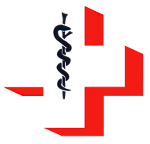 Z E S P Ó Ł  O P I E K I    Z D R O W O T N E JW Ą G R O W I E C62-100 Wągrowiec ul. Kościuszki 74TEL:   (067) 26-85-078, 26-81-594; FAX: (067) 26-85-077                            Konto: PKO  BP S.A. O/WĄGROWIEC numer: 70 1020 3903 0000 1002 0011 8117NIP:     766-10-15-232  Internet: http://www.szpitalwagrowiec.pl  Zamówienia Publiczne: TEL/FAX: (067)26-81-527; e-mail: zampub@szpitalwagrowiec.plPrzedmiot zamówieniaRozbudowa i dostosowanie do aktualnych wymagań istniejącego obiektu Szpitala  Zespołu Opieki Zdrowotnej w WągrowcuRozbudowa i dostosowanie do aktualnych wymagań istniejącego obiektu Szpitala  Zespołu Opieki Zdrowotnej w WągrowcuRozbudowa i dostosowanie do aktualnych wymagań istniejącego obiektu Szpitala  Zespołu Opieki Zdrowotnej w WągrowcuRozbudowa i dostosowanie do aktualnych wymagań istniejącego obiektu Szpitala  Zespołu Opieki Zdrowotnej w WągrowcuRozbudowa i dostosowanie do aktualnych wymagań istniejącego obiektu Szpitala  Zespołu Opieki Zdrowotnej w WągrowcuTermin składania ofert17.08.2020 r. godz. 10.0017.08.2020 r. godz. 10.00Termin otwarcia ofertTermin otwarcia ofert17.08.2020 r. godz. 10.15Klasyfikacja CPV45000000-7 - Roboty budowlane; 45210000-2 – Roboty w zakresie budynków; 45215000-7- Roboty budowlane w zakresie budowy obiektów budowlanych opieki zdrowotnej, 45111100-9- Roboty w zakresie burzenia45000000-7 - Roboty budowlane; 45210000-2 – Roboty w zakresie budynków; 45215000-7- Roboty budowlane w zakresie budowy obiektów budowlanych opieki zdrowotnej, 45111100-9- Roboty w zakresie burzenia45000000-7 - Roboty budowlane; 45210000-2 – Roboty w zakresie budynków; 45215000-7- Roboty budowlane w zakresie budowy obiektów budowlanych opieki zdrowotnej, 45111100-9- Roboty w zakresie burzenia45000000-7 - Roboty budowlane; 45210000-2 – Roboty w zakresie budynków; 45215000-7- Roboty budowlane w zakresie budowy obiektów budowlanych opieki zdrowotnej, 45111100-9- Roboty w zakresie burzenia45000000-7 - Roboty budowlane; 45210000-2 – Roboty w zakresie budynków; 45215000-7- Roboty budowlane w zakresie budowy obiektów budowlanych opieki zdrowotnej, 45111100-9- Roboty w zakresie burzeniaCzęści zamówienianienienienienieTryb postępowaniaPrzetarg nieograniczonyPrzetarg nieograniczonyPrzetarg nieograniczonyPrzetarg nieograniczonyPrzetarg nieograniczonyWartość zamówieniaPoniżej 5.350.000,00 EuroPoniżej 5.350.000,00 EuroPoniżej 5.350.000,00 EuroPoniżej 5.350.000,00 EuroPoniżej 5.350.000,00 EuroPublikacjaBiuletyn Zamówień Publicznych nr 563789-N-2020 z dnia 17.07.2020 r.Biuletyn Zamówień Publicznych nr 563789-N-2020 z dnia 17.07.2020 r.Biuletyn Zamówień Publicznych nr 563789-N-2020 z dnia 17.07.2020 r.Biuletyn Zamówień Publicznych nr 563789-N-2020 z dnia 17.07.2020 r.Biuletyn Zamówień Publicznych nr 563789-N-2020 z dnia 17.07.2020 r.PowiązaniaBiuletyn Zamówień Publicznych nr 516592-N-2018 z dnia 09.02.2018 r.Biuletyn Zamówień Publicznych nr 516592-N-2018 z dnia 09.02.2018 r.Biuletyn Zamówień Publicznych nr 516592-N-2018 z dnia 09.02.2018 r.Biuletyn Zamówień Publicznych nr 516592-N-2018 z dnia 09.02.2018 r.Biuletyn Zamówień Publicznych nr 516592-N-2018 z dnia 09.02.2018 r.PodstawaArt. 8 ust. 1, art. 10 ust. 1, art. 11 ust. 1 pkt. 1, art. 39, art. 43 ust.1  -  Ustawa z dnia 29 stycznia 2004 r. – Prawo zamówień publicznych (Dz. U. z 2019 r. poz. 1843 ze zmianami)Art. 8 ust. 1, art. 10 ust. 1, art. 11 ust. 1 pkt. 1, art. 39, art. 43 ust.1  -  Ustawa z dnia 29 stycznia 2004 r. – Prawo zamówień publicznych (Dz. U. z 2019 r. poz. 1843 ze zmianami)Art. 8 ust. 1, art. 10 ust. 1, art. 11 ust. 1 pkt. 1, art. 39, art. 43 ust.1  -  Ustawa z dnia 29 stycznia 2004 r. – Prawo zamówień publicznych (Dz. U. z 2019 r. poz. 1843 ze zmianami)Art. 8 ust. 1, art. 10 ust. 1, art. 11 ust. 1 pkt. 1, art. 39, art. 43 ust.1  -  Ustawa z dnia 29 stycznia 2004 r. – Prawo zamówień publicznych (Dz. U. z 2019 r. poz. 1843 ze zmianami)Art. 8 ust. 1, art. 10 ust. 1, art. 11 ust. 1 pkt. 1, art. 39, art. 43 ust.1  -  Ustawa z dnia 29 stycznia 2004 r. – Prawo zamówień publicznych (Dz. U. z 2019 r. poz. 1843 ze zmianami)Numer postępowaniaZP/PN/12/7/2020ZP/PN/12/7/2020ZP/PN/12/7/2020ZP/PN/12/7/2020ZP/PN/12/7/2020KontaktKrzysztof Woźniak (tel/fax 067/2681527; kom 607078557);  zampub@szpitalwagrowiec.plKrzysztof Woźniak (tel/fax 067/2681527; kom 607078557);  zampub@szpitalwagrowiec.plKrzysztof Woźniak (tel/fax 067/2681527; kom 607078557);  zampub@szpitalwagrowiec.plKrzysztof Woźniak (tel/fax 067/2681527; kom 607078557);  zampub@szpitalwagrowiec.plKrzysztof Woźniak (tel/fax 067/2681527; kom 607078557);  zampub@szpitalwagrowiec.plZawartość SIWZCzęść I: Instrukcja dla WykonawcówCzęść I: Instrukcja dla WykonawcówCzęść I: Instrukcja dla WykonawcówCzęść I: Instrukcja dla WykonawcówCzęść I: Instrukcja dla WykonawcówZawartość SIWZCzęść II: Formularz oferty i załącznikiCzęść II: Formularz oferty i załącznikiCzęść II: Formularz oferty i załącznikiCzęść II: Formularz oferty i załącznikiCzęść II: Formularz oferty i załącznikiZawartość SIWZzałącznik nr 2.1: formularz oferty załącznik nr 2.1: formularz oferty załącznik nr 2.1: formularz oferty załącznik nr 2.1: formularz oferty załącznik nr 2.1: formularz oferty Zawartość SIWZzałącznik nr 2.2A-2.2B: oświadczenie Wykonawcy w trybie Art. 25a Ustawy PZPzałącznik nr 2.2A-2.2B: oświadczenie Wykonawcy w trybie Art. 25a Ustawy PZPzałącznik nr 2.2A-2.2B: oświadczenie Wykonawcy w trybie Art. 25a Ustawy PZPzałącznik nr 2.2A-2.2B: oświadczenie Wykonawcy w trybie Art. 25a Ustawy PZPzałącznik nr 2.2A-2.2B: oświadczenie Wykonawcy w trybie Art. 25a Ustawy PZPZawartość SIWZzałącznik nr 2.3: informacja Wykonawcy (grupa kapitałowa)załącznik nr 2.3: informacja Wykonawcy (grupa kapitałowa)załącznik nr 2.3: informacja Wykonawcy (grupa kapitałowa)załącznik nr 2.3: informacja Wykonawcy (grupa kapitałowa)załącznik nr 2.3: informacja Wykonawcy (grupa kapitałowa)Zawartość SIWZzałącznik nr 2.4: oświadczenie w trybie Art. 22a ust. 1 Ustawy PZPzałącznik nr 2.4: oświadczenie w trybie Art. 22a ust. 1 Ustawy PZPzałącznik nr 2.4: oświadczenie w trybie Art. 22a ust. 1 Ustawy PZPzałącznik nr 2.4: oświadczenie w trybie Art. 22a ust. 1 Ustawy PZPzałącznik nr 2.4: oświadczenie w trybie Art. 22a ust. 1 Ustawy PZPZawartość SIWZzałącznik nr 2.5: doświadczenie Wykonawcyzałącznik nr 2.5: doświadczenie Wykonawcyzałącznik nr 2.5: doświadczenie Wykonawcyzałącznik nr 2.5: doświadczenie Wykonawcyzałącznik nr 2.5: doświadczenie WykonawcyZawartość SIWZzałącznik nr 2.6: wykaz personeluzałącznik nr 2.6: wykaz personeluzałącznik nr 2.6: wykaz personeluzałącznik nr 2.6: wykaz personeluzałącznik nr 2.6: wykaz personeluZawartość SIWZzałącznik nr 2.7: kosztorys (przedmiar robót)załącznik nr 2.7: kosztorys (przedmiar robót)załącznik nr 2.7: kosztorys (przedmiar robót)załącznik nr 2.7: kosztorys (przedmiar robót)załącznik nr 2.7: kosztorys (przedmiar robót)załącznik nr 2.8: dokumentacja projektowazałącznik nr 2.8: dokumentacja projektowazałącznik nr 2.8: dokumentacja projektowazałącznik nr 2.8: dokumentacja projektowazałącznik nr 2.8: dokumentacja projektowazałącznik nr 2.9: rysunki / inwentaryzacjazałącznik nr 2.9: rysunki / inwentaryzacjazałącznik nr 2.9: rysunki / inwentaryzacjazałącznik nr 2.9: rysunki / inwentaryzacjazałącznik nr 2.9: rysunki / inwentaryzacjazałącznik nr 2.10: wykończenia pomieszczeńzałącznik nr 2.10: wykończenia pomieszczeńzałącznik nr 2.10: wykończenia pomieszczeńzałącznik nr 2.10: wykończenia pomieszczeńzałącznik nr 2.10: wykończenia pomieszczeńzałącznik nr 2.11: wykończenia pomieszczeńzałącznik nr 2.11: wykończenia pomieszczeńzałącznik nr 2.11: wykończenia pomieszczeńzałącznik nr 2.11: wykończenia pomieszczeńzałącznik nr 2.11: wykończenia pomieszczeńIlość stronCzęść I: od nr 1 do nr 41Część I: od nr 1 do nr 41Część I: od nr 1 do nr 41Część II: od nr 1 do 11Część II: od nr 1 do 11Data opracowania SIWZ17.07.2020 r.AktualizacjaAktualizacjaAktualizacja07.08.2020 r. godz. 12.45zewnętrzna opisana hasłem: ZP/PN/12/7/2020nie otwierać przed 17.08.2020 r. godz. 10:15wewnętrzna z adresem i nazwą Wykonawcywewnętrzna z adresem i nazwą WykonawcyPrzedmiot zamówieniaRozbudowa i dostosowanie do aktualnych wymagań istniejącego obiektu Szpitala  Zespołu Opieki Zdrowotnej w WągrowcuRozbudowa i dostosowanie do aktualnych wymagań istniejącego obiektu Szpitala  Zespołu Opieki Zdrowotnej w WągrowcuKlasyfikacja CPV45000000-7 - Roboty budowlane; 45210000-2 – Roboty w zakresie budynków; 45215000-7- Roboty budowlane w zakresie budowy obiektów budowlanych opieki zdrowotnej, 45111100-9- Roboty w zakresie burzenia45000000-7 - Roboty budowlane; 45210000-2 – Roboty w zakresie budynków; 45215000-7- Roboty budowlane w zakresie budowy obiektów budowlanych opieki zdrowotnej, 45111100-9- Roboty w zakresie burzeniaCzęści zamówienianienieTryb postępowaniaPrzetarg nieograniczonyPrzetarg nieograniczonyWartość zamówieniaPoniżej 5.350.000,00 EuroPoniżej 5.350.000,00 EuroPublikacjaBiuletyn Zamówień Publicznych nr 563789-N-2020 z dnia 17.07.2020 r.Biuletyn Zamówień Publicznych nr 563789-N-2020 z dnia 17.07.2020 r.PodstawaArt. 8 ust. 1, art. 10 ust. 1, art. 11 ust. 1 pkt. 1, art. 39, art. 43 ust.1  -  Ustawa z dnia 29 stycznia 2004 r. – Prawo zamówień publicznych (Dz. U. z 2019 r. poz. 1843 ze zmianami)Art. 8 ust. 1, art. 10 ust. 1, art. 11 ust. 1 pkt. 1, art. 39, art. 43 ust.1  -  Ustawa z dnia 29 stycznia 2004 r. – Prawo zamówień publicznych (Dz. U. z 2019 r. poz. 1843 ze zmianami)Numer postępowaniaZP/PN/12/7/2020ZP/PN/12/7/2020Wypełnia WykonawcaWypełnia WykonawcaWypełnia WykonawcaNazwa Firmy(w przypadku konsorcjum zaznaczyć lidera)Nazwa Firmy(w przypadku konsorcjum zaznaczyć lidera)Zarejestrowana siedziba, adresZarejestrowana siedziba, adresWykonawca jest małym/średnim przedsiębiorcą:Wykonawca jest małym/średnim przedsiębiorcą:Średnie / Małe Przedsiębiorstwo (*)Telefon/faxOsoba upoważniona do kontaktów z Zamawiającym w sprawie  przetargu/oferty (dział ZP itp.):Imię i  nazwisko: Imię i  nazwisko: Osoba upoważniona do kontaktów z Zamawiającym w sprawie  przetargu/oferty (dział ZP itp.):telefon/fax: telefon/fax: Osoba upoważniona do kontaktów z Zamawiającym w sprawie  przetargu/oferty (dział ZP itp.):e-mail: e-mail: Reprezentacja strony  umowy zgodnie z KRS, pełnomocnictwem lub innym dokumentem (aktualny na dzień złożenia oferty)Imię i  nazwisko: Imię i  nazwisko: Reprezentacja strony  umowy zgodnie z KRS, pełnomocnictwem lub innym dokumentem (aktualny na dzień złożenia oferty)stanowisko / funkcja: stanowisko / funkcja: Oferta sporządzona, zawieraMiejscowość:                                             Data:Miejscowość:                                             Data:Oferta sporządzona, zawieraNumeracja: od ……….……… do ………….…….Numeracja: od ……….……… do ………….…….składnikjednostkawypełnia WykonawcaWartość ogółem nettoPLNVATPLNWartość ogółem brutto (ryczałt)PLNSŁOWNIE  WARTOŚĆ OGÓŁEM  BRUTTOPLNokres gwarancji na wykonane roboty (punktowane)Miesiąc(min. 48 miesięcy)l.p.Warunek / Oświadczenie / DokumentyWarunek / Oświadczenie / DokumentyWarunek / Oświadczenie / DokumentyWpisać odpowiednio:TAK / NIE / lub zgodnie z Rozdz. IV.2 SIWZ1oświadczamy, że na podstawie art.8 ust.3 ustawy z dnia 29 stycznia 2004 r. Prawo zamówień publicznych oraz art.11 ust.4 ustawy z dnia 16 kwietnia 1993 r.  o zwalczaniu nieuczciwej konkurencji (Dz. U. z 2019 r. poz. 1010 z późn. zm.)oświadczamy, że na podstawie art.8 ust.3 ustawy z dnia 29 stycznia 2004 r. Prawo zamówień publicznych oraz art.11 ust.4 ustawy z dnia 16 kwietnia 1993 r.  o zwalczaniu nieuczciwej konkurencji (Dz. U. z 2019 r. poz. 1010 z późn. zm.)oświadczamy, że na podstawie art.8 ust.3 ustawy z dnia 29 stycznia 2004 r. Prawo zamówień publicznych oraz art.11 ust.4 ustawy z dnia 16 kwietnia 1993 r.  o zwalczaniu nieuczciwej konkurencji (Dz. U. z 2019 r. poz. 1010 z późn. zm.)oświadczamy, że na podstawie art.8 ust.3 ustawy z dnia 29 stycznia 2004 r. Prawo zamówień publicznych oraz art.11 ust.4 ustawy z dnia 16 kwietnia 1993 r.  o zwalczaniu nieuczciwej konkurencji (Dz. U. z 2019 r. poz. 1010 z późn. zm.)1UTAJNIAMY informacje zawarte w naszej ofercie, które stanowią tajemnicę przedsiębiorstwa, w zakresie: ……………………………………………………………………………………………………………………………………………………………………………………………………………………………………………………………………………………………………………………………………...UTAJNIAMY informacje zawarte w naszej ofercie, które stanowią tajemnicę przedsiębiorstwa, w zakresie: ……………………………………………………………………………………………………………………………………………………………………………………………………………………………………………………………………………………………………………………………………...UTAJNIAMY informacje zawarte w naszej ofercie, które stanowią tajemnicę przedsiębiorstwa, w zakresie: ……………………………………………………………………………………………………………………………………………………………………………………………………………………………………………………………………………………………………………………………………...2W związku z utajnieniem dokumentów w pkt. 1) oświadczamy, że:W związku z utajnieniem dokumentów w pkt. 1) oświadczamy, że:W związku z utajnieniem dokumentów w pkt. 1) oświadczamy, że:W związku z utajnieniem dokumentów w pkt. 1) oświadczamy, że:a)wymienione wyżej informacje zostały w naszej firmie objęte ochroną jako informacje nieujawnione, objęte tajemnicą przedsiębiorstwawymienione wyżej informacje zostały w naszej firmie objęte ochroną jako informacje nieujawnione, objęte tajemnicą przedsiębiorstwawymienione wyżej informacje zostały w naszej firmie objęte ochroną jako informacje nieujawnione, objęte tajemnicą przedsiębiorstwab)informacje te nie były nigdzie jawnie publikowane, nie stanowiły one części materiałów promocyjnych i podobnych, ani nie zapoznawano z nimi innych jednostek gospodarczych i administracyjnych w trybie jawnym,informacje te nie były nigdzie jawnie publikowane, nie stanowiły one części materiałów promocyjnych i podobnych, ani nie zapoznawano z nimi innych jednostek gospodarczych i administracyjnych w trybie jawnym,informacje te nie były nigdzie jawnie publikowane, nie stanowiły one części materiałów promocyjnych i podobnych, ani nie zapoznawano z nimi innych jednostek gospodarczych i administracyjnych w trybie jawnym,c)zastrzeżenie niejawności informacji w pkt. 1) jest nadal ważnezastrzeżenie niejawności informacji w pkt. 1) jest nadal ważnezastrzeżenie niejawności informacji w pkt. 1) jest nadal ważne3nie podlegamy wykluczeniu z postępowania o udzielenie zamówienia publicznego w na podstawie Art. 24 ust. 1 i Art. 24 ust.5 Ustawy PZPnie podlegamy wykluczeniu z postępowania o udzielenie zamówienia publicznego w na podstawie Art. 24 ust. 1 i Art. 24 ust.5 Ustawy PZPnie podlegamy wykluczeniu z postępowania o udzielenie zamówienia publicznego w na podstawie Art. 24 ust. 1 i Art. 24 ust.5 Ustawy PZP4uważamy się za związanych niniejszą ofertą przez czas wskazany w specyfikacji istotnych warunków zamówienia, tj. przez okres 30 dni licząc od terminu składania ofertuważamy się za związanych niniejszą ofertą przez czas wskazany w specyfikacji istotnych warunków zamówienia, tj. przez okres 30 dni licząc od terminu składania ofertuważamy się za związanych niniejszą ofertą przez czas wskazany w specyfikacji istotnych warunków zamówienia, tj. przez okres 30 dni licząc od terminu składania ofert5oświadczamy, że zapoznaliśmy się ze specyfikacją istotnych warunków zamówienia oraz opisem przedmiotu zamówienia i nie wnosimy żadnych zastrzeżeń oraz zdobyliśmy konieczne informacje do przygotowania oferty.oświadczamy, że zapoznaliśmy się ze specyfikacją istotnych warunków zamówienia oraz opisem przedmiotu zamówienia i nie wnosimy żadnych zastrzeżeń oraz zdobyliśmy konieczne informacje do przygotowania oferty.oświadczamy, że zapoznaliśmy się ze specyfikacją istotnych warunków zamówienia oraz opisem przedmiotu zamówienia i nie wnosimy żadnych zastrzeżeń oraz zdobyliśmy konieczne informacje do przygotowania oferty.6zawarty w rozdziale XIX SIWZ projekt umowy został przez  nas zaakceptowany i zobowiązujemy się w przypadku wyboru naszej oferty do zawarcia umowy na wyżej wymienionych warunkachzawarty w rozdziale XIX SIWZ projekt umowy został przez  nas zaakceptowany i zobowiązujemy się w przypadku wyboru naszej oferty do zawarcia umowy na wyżej wymienionych warunkachzawarty w rozdziale XIX SIWZ projekt umowy został przez  nas zaakceptowany i zobowiązujemy się w przypadku wyboru naszej oferty do zawarcia umowy na wyżej wymienionych warunkach7wyrażamy zgodę na odroczony termin płatności do 45 dni od  daty dostarczenia fakturywyrażamy zgodę na odroczony termin płatności do 45 dni od  daty dostarczenia fakturywyrażamy zgodę na odroczony termin płatności do 45 dni od  daty dostarczenia faktury8Oświadczam, że wadium w kwocie …………………… PLN zostało wniesione w dniu …………………………………. w formie ………………………………………………………Oświadczam, że wadium w kwocie …………………… PLN zostało wniesione w dniu …………………………………. w formie ………………………………………………………Oświadczam, że wadium w kwocie …………………… PLN zostało wniesione w dniu …………………………………. w formie ………………………………………………………9Oświadczamy, że osoby, które będą uczestniczyć w wykonywaniu zamówienia publicznego  wymienione w załączniku Nr 2.6, posiadają wymagane doświadczenie zawodowe, w tym co najmniej osoby wskazane jako odpowiedzialne za wykonanie robót budowlanych posiadają wymagane uprawnienia do wykonywania samodzielnych funkcji w budownictwie.Oświadczamy, że osoby, które będą uczestniczyć w wykonywaniu zamówienia publicznego  wymienione w załączniku Nr 2.6, posiadają wymagane doświadczenie zawodowe, w tym co najmniej osoby wskazane jako odpowiedzialne za wykonanie robót budowlanych posiadają wymagane uprawnienia do wykonywania samodzielnych funkcji w budownictwie.Oświadczamy, że osoby, które będą uczestniczyć w wykonywaniu zamówienia publicznego  wymienione w załączniku Nr 2.6, posiadają wymagane doświadczenie zawodowe, w tym co najmniej osoby wskazane jako odpowiedzialne za wykonanie robót budowlanych posiadają wymagane uprawnienia do wykonywania samodzielnych funkcji w budownictwie.10oświadczamy, że jesteśmy ubezpieczeni od odpowiedzialności cywilnej w zakresie prowadzonej działalności gospodarczej zgodnie z Rozdział II pkt. 3 SIWZoświadczamy, że jesteśmy ubezpieczeni od odpowiedzialności cywilnej w zakresie prowadzonej działalności gospodarczej zgodnie z Rozdział II pkt. 3 SIWZoświadczamy, że jesteśmy ubezpieczeni od odpowiedzialności cywilnej w zakresie prowadzonej działalności gospodarczej zgodnie z Rozdział II pkt. 3 SIWZDokumenty wspólne dla wszystkich wykonawcówDokumenty wspólne dla wszystkich wykonawcówDokumenty wspólne dla wszystkich wykonawcówDokumenty wspólne dla wszystkich wykonawcówDokumenty wspólne dla wszystkich wykonawców11wypełniony formularz ofertowy – załącznik nr 2.1 do SIWZwypełniony formularz ofertowy – załącznik nr 2.1 do SIWZwypełniony formularz ofertowy – załącznik nr 2.1 do SIWZ12oświadczenie o nie podleganiu  wykluczeniu na podstawie art. 24 ust. 1 i art. 24 ust.4-5 Ustawy z dnia 29 stycznia 2004 r. Prawo Zamówień Publicznych (Dz. U. z 2019 r. poz. 1843 ze zmianami) – załącznik nr 2.2 do SIWZoświadczenie o nie podleganiu  wykluczeniu na podstawie art. 24 ust. 1 i art. 24 ust.4-5 Ustawy z dnia 29 stycznia 2004 r. Prawo Zamówień Publicznych (Dz. U. z 2019 r. poz. 1843 ze zmianami) – załącznik nr 2.2 do SIWZoświadczenie o nie podleganiu  wykluczeniu na podstawie art. 24 ust. 1 i art. 24 ust.4-5 Ustawy z dnia 29 stycznia 2004 r. Prawo Zamówień Publicznych (Dz. U. z 2019 r. poz. 1843 ze zmianami) – załącznik nr 2.2 do SIWZ13oświadczenie o nie podleganiu  wykluczeniu na podstawie Art. 24 ust. 1 i art. 24 ust. 5 Ustawy PZP z dnia 29 stycznia 2004 r. Prawo Zamówień Publicznych (Dz. U. z 2019 r. poz. 1843 ze zmianami) – załącznik nr 2.2B do SIWZoświadczenie o nie podleganiu  wykluczeniu na podstawie Art. 24 ust. 1 i art. 24 ust. 5 Ustawy PZP z dnia 29 stycznia 2004 r. Prawo Zamówień Publicznych (Dz. U. z 2019 r. poz. 1843 ze zmianami) – załącznik nr 2.2B do SIWZoświadczenie o nie podleganiu  wykluczeniu na podstawie Art. 24 ust. 1 i art. 24 ust. 5 Ustawy PZP z dnia 29 stycznia 2004 r. Prawo Zamówień Publicznych (Dz. U. z 2019 r. poz. 1843 ze zmianami) – załącznik nr 2.2B do SIWZ14opłacona polisa, a w przypadku jej braku inny dokument potwierdzający, że jest ubezpieczony od odpowiedzialności cywilnej w zakresie prowadzonej działalności zgodnej z przedmiotem zamówienia na wartość co najmniej 200.000,00 złotychopłacona polisa, a w przypadku jej braku inny dokument potwierdzający, że jest ubezpieczony od odpowiedzialności cywilnej w zakresie prowadzonej działalności zgodnej z przedmiotem zamówienia na wartość co najmniej 200.000,00 złotychopłacona polisa, a w przypadku jej braku inny dokument potwierdzający, że jest ubezpieczony od odpowiedzialności cywilnej w zakresie prowadzonej działalności zgodnej z przedmiotem zamówienia na wartość co najmniej 200.000,00 złotychArt. 26 ust.2 Ustawy PZP15wykaz robót budowlanych wykonanych w okresie ostatnich pięciu lat przed upływem terminu składania, a jeżeli okres prowadzenia działalności jest krótszy - w tym okresie, wraz z podaniem ich rodzaju i wartości, daty i miejsca wykonania oraz z załączeniem dowodów dotyczących najważniejszych robót, określających, czy roboty te zostały wykonane w sposób należyty oraz wskazujących, czy zostały wykonane zgodnie z zasadami sztuki budowlanej i prawidłowo ukończone. (Dowodami, o których mowa powyżej są referencje bądź inne dokumenty wystawione przez podmiot, na rzecz którego roboty były wykonywane). Wykonawca winien wykazać wykonanie co najmniej dwie (2) roboty budowlane obejmującą swoim zakresem wykonanie przebudowy lub rozbudowy budynków o kubaturze min. 5.000 i wartości robót nie mniejszej  niż 200.000,00 złotych brutto każda - załącznik nr 2.5 do SIWZwykaz robót budowlanych wykonanych w okresie ostatnich pięciu lat przed upływem terminu składania, a jeżeli okres prowadzenia działalności jest krótszy - w tym okresie, wraz z podaniem ich rodzaju i wartości, daty i miejsca wykonania oraz z załączeniem dowodów dotyczących najważniejszych robót, określających, czy roboty te zostały wykonane w sposób należyty oraz wskazujących, czy zostały wykonane zgodnie z zasadami sztuki budowlanej i prawidłowo ukończone. (Dowodami, o których mowa powyżej są referencje bądź inne dokumenty wystawione przez podmiot, na rzecz którego roboty były wykonywane). Wykonawca winien wykazać wykonanie co najmniej dwie (2) roboty budowlane obejmującą swoim zakresem wykonanie przebudowy lub rozbudowy budynków o kubaturze min. 5.000 i wartości robót nie mniejszej  niż 200.000,00 złotych brutto każda - załącznik nr 2.5 do SIWZwykaz robót budowlanych wykonanych w okresie ostatnich pięciu lat przed upływem terminu składania, a jeżeli okres prowadzenia działalności jest krótszy - w tym okresie, wraz z podaniem ich rodzaju i wartości, daty i miejsca wykonania oraz z załączeniem dowodów dotyczących najważniejszych robót, określających, czy roboty te zostały wykonane w sposób należyty oraz wskazujących, czy zostały wykonane zgodnie z zasadami sztuki budowlanej i prawidłowo ukończone. (Dowodami, o których mowa powyżej są referencje bądź inne dokumenty wystawione przez podmiot, na rzecz którego roboty były wykonywane). Wykonawca winien wykazać wykonanie co najmniej dwie (2) roboty budowlane obejmującą swoim zakresem wykonanie przebudowy lub rozbudowy budynków o kubaturze min. 5.000 i wartości robót nie mniejszej  niż 200.000,00 złotych brutto każda - załącznik nr 2.5 do SIWZArt. 26 ust.2 Ustawy PZP16wykaz osób, które będą uczestniczyć w wykonywaniu zamówienia, w szczególności odpowiedzialnych za kierowanie robotami budowlanymi wraz z informacjami na temat ich kwalifikacji zawodowych, doświadczenia i wykształcenia niezbędnych do wykonania zamówienia, a także zakresu wykonywanych przez nie czynności oraz informacją o podstawie dysponowania tymi osobami – załącznik nr 2.6 do SIWZwykaz osób, które będą uczestniczyć w wykonywaniu zamówienia, w szczególności odpowiedzialnych za kierowanie robotami budowlanymi wraz z informacjami na temat ich kwalifikacji zawodowych, doświadczenia i wykształcenia niezbędnych do wykonania zamówienia, a także zakresu wykonywanych przez nie czynności oraz informacją o podstawie dysponowania tymi osobami – załącznik nr 2.6 do SIWZwykaz osób, które będą uczestniczyć w wykonywaniu zamówienia, w szczególności odpowiedzialnych za kierowanie robotami budowlanymi wraz z informacjami na temat ich kwalifikacji zawodowych, doświadczenia i wykształcenia niezbędnych do wykonania zamówienia, a także zakresu wykonywanych przez nie czynności oraz informacją o podstawie dysponowania tymi osobami – załącznik nr 2.6 do SIWZArt. 26 ust.2 Ustawy PZP17kosztorys robót z cenami jednostkowymi i końcową wartością robót ogółem (netto i brutto) stanowiąca ryczałtową cenę zamówienia – składa tylko ten Wykonawca którego oferta została uznana za najkorzystniejszą na 3 dni przed podpisaniem umowykosztorys robót z cenami jednostkowymi i końcową wartością robót ogółem (netto i brutto) stanowiąca ryczałtową cenę zamówienia – składa tylko ten Wykonawca którego oferta została uznana za najkorzystniejszą na 3 dni przed podpisaniem umowykosztorys robót z cenami jednostkowymi i końcową wartością robót ogółem (netto i brutto) stanowiąca ryczałtową cenę zamówienia – składa tylko ten Wykonawca którego oferta została uznana za najkorzystniejszą na 3 dni przed podpisaniem umowy18lista podmiotów należących do tej samej grupy kapitałowej lub informację o braku przynależności do grupy kapitałowej, o treści określonej – załącznik nr 2.3 do SIWZ (w wersji elektronicznej na adres: zampub@szpitalwagrowiec.pl w terminie 3 dni od zamieszczenia informacji na stronie internetowej Zmawiającego o której mowa w Art. 86 ust. 5 Ustawy PZP)lista podmiotów należących do tej samej grupy kapitałowej lub informację o braku przynależności do grupy kapitałowej, o treści określonej – załącznik nr 2.3 do SIWZ (w wersji elektronicznej na adres: zampub@szpitalwagrowiec.pl w terminie 3 dni od zamieszczenia informacji na stronie internetowej Zmawiającego o której mowa w Art. 86 ust. 5 Ustawy PZP)lista podmiotów należących do tej samej grupy kapitałowej lub informację o braku przynależności do grupy kapitałowej, o treści określonej – załącznik nr 2.3 do SIWZ (w wersji elektronicznej na adres: zampub@szpitalwagrowiec.pl w terminie 3 dni od zamieszczenia informacji na stronie internetowej Zmawiającego o której mowa w Art. 86 ust. 5 Ustawy PZP)Art. 26 ust.2 Ustawy PZP19pełnomocnictwo - tylko w przypadku podpisania oferty lub załączników przez osoby bez umocowania prawnego do reprezentacji firmy, dla uznania ważności oferta musi zawierać stosowne upoważnienie.pełnomocnictwo - tylko w przypadku podpisania oferty lub załączników przez osoby bez umocowania prawnego do reprezentacji firmy, dla uznania ważności oferta musi zawierać stosowne upoważnienie.pełnomocnictwo - tylko w przypadku podpisania oferty lub załączników przez osoby bez umocowania prawnego do reprezentacji firmy, dla uznania ważności oferta musi zawierać stosowne upoważnienie.20w przypadku, gdy Wykonawca polega na zdolnościach technicznych lub zawodowych lub sytuacji finansowej lub ekonomicznej innych podmiotów na zasadach określonych w art. 22a ustawy PZP - przedstawia pisemne zobowiązanie tych podmiotów do oddania mu do dyspozycji niezbędnych zasobów na okres korzystania z nich przy wykonywaniu zamówienia. w przypadku, gdy Wykonawca polega na zdolnościach technicznych lub zawodowych lub sytuacji finansowej lub ekonomicznej innych podmiotów na zasadach określonych w art. 22a ustawy PZP - przedstawia pisemne zobowiązanie tych podmiotów do oddania mu do dyspozycji niezbędnych zasobów na okres korzystania z nich przy wykonywaniu zamówienia. w przypadku, gdy Wykonawca polega na zdolnościach technicznych lub zawodowych lub sytuacji finansowej lub ekonomicznej innych podmiotów na zasadach określonych w art. 22a ustawy PZP - przedstawia pisemne zobowiązanie tych podmiotów do oddania mu do dyspozycji niezbędnych zasobów na okres korzystania z nich przy wykonywaniu zamówienia. Art. 26 ust.2 Ustawy PZP21zgodnie z przesłankami art. 22a ust. 1 ustawy z dnia 29 stycznia 2004r. PZP nie korzystamy  /   korzystamy    (niepotrzebne skreślić)z zasobów udostępnianych przez inne podmioty, celem potwierdzenia spełnienia warunków udziału w postępowaniu ) – załącznik nr 2.4 do SIWZ; w przypadku, gdy Wykonawca polega na zdolnościach technicznych lub zawodowych lub sytuacji finansowej lub ekonomicznej innych podmiotów na zasadach określonych w art. 22a ustawy PZP - przedstawia pisemne zobowiązanie tych podmiotów do oddania mu do dyspozycji niezbędnych zasobów na okres korzystania z nich przy wykonywaniu zamówienia zgodnie z przesłankami art. 22a ust. 1 ustawy z dnia 29 stycznia 2004r. PZP nie korzystamy  /   korzystamy    (niepotrzebne skreślić)z zasobów udostępnianych przez inne podmioty, celem potwierdzenia spełnienia warunków udziału w postępowaniu ) – załącznik nr 2.4 do SIWZ; w przypadku, gdy Wykonawca polega na zdolnościach technicznych lub zawodowych lub sytuacji finansowej lub ekonomicznej innych podmiotów na zasadach określonych w art. 22a ustawy PZP - przedstawia pisemne zobowiązanie tych podmiotów do oddania mu do dyspozycji niezbędnych zasobów na okres korzystania z nich przy wykonywaniu zamówienia zgodnie z przesłankami art. 22a ust. 1 ustawy z dnia 29 stycznia 2004r. PZP nie korzystamy  /   korzystamy    (niepotrzebne skreślić)z zasobów udostępnianych przez inne podmioty, celem potwierdzenia spełnienia warunków udziału w postępowaniu ) – załącznik nr 2.4 do SIWZ; w przypadku, gdy Wykonawca polega na zdolnościach technicznych lub zawodowych lub sytuacji finansowej lub ekonomicznej innych podmiotów na zasadach określonych w art. 22a ustawy PZP - przedstawia pisemne zobowiązanie tych podmiotów do oddania mu do dyspozycji niezbędnych zasobów na okres korzystania z nich przy wykonywaniu zamówienia Art. 26 ust.2 Ustawy PZPWykonawca zamieszkały lub mający siedzibę na terytorium Rzeczypospolitej PolskiejWykonawca zamieszkały lub mający siedzibę na terytorium Rzeczypospolitej PolskiejWykonawca zamieszkały lub mający siedzibę na terytorium Rzeczypospolitej PolskiejWykonawca zamieszkały lub mający siedzibę na terytorium Rzeczypospolitej PolskiejWykonawca zamieszkały lub mający siedzibę na terytorium Rzeczypospolitej Polskiej22aktualny odpis z właściwego rejestru lub z centralnej ewidencji i informacji o działalności gospodarczej, jeżeli odrębne przepisy wymagają wpisu do rejestru lub ewidencji, w celu wykazania braku podstaw do wykluczenia w oparciu o art. 24 ust. 5 pkt 1 ustawy, wystawionego nie wcześniej niż 6 miesięcy przed upływem terminu składania wniosków o dopuszczenie do udziału w postępowaniu o udzielenie zamówienia albo składania ofert;aktualny odpis z właściwego rejestru lub z centralnej ewidencji i informacji o działalności gospodarczej, jeżeli odrębne przepisy wymagają wpisu do rejestru lub ewidencji, w celu wykazania braku podstaw do wykluczenia w oparciu o art. 24 ust. 5 pkt 1 ustawy, wystawionego nie wcześniej niż 6 miesięcy przed upływem terminu składania wniosków o dopuszczenie do udziału w postępowaniu o udzielenie zamówienia albo składania ofert;aktualny odpis z właściwego rejestru lub z centralnej ewidencji i informacji o działalności gospodarczej, jeżeli odrębne przepisy wymagają wpisu do rejestru lub ewidencji, w celu wykazania braku podstaw do wykluczenia w oparciu o art. 24 ust. 5 pkt 1 ustawy, wystawionego nie wcześniej niż 6 miesięcy przed upływem terminu składania wniosków o dopuszczenie do udziału w postępowaniu o udzielenie zamówienia albo składania ofert;Art. 26 ust.2 Ustawy PZP23aktualne zaświadczenie właściwego naczelnika urzędu skarbowego potwierdzające, że Wykonawca nie zalega z opłacaniem podatków lub zaświadczenie, że uzyskał przewidziane prawem zwolnienie, odroczenie lub rozłożenie na raty zaległych płatności lub wstrzymanie w całości wykonania decyzji właściwego organu - wystawione nie wcześniej niż 3 miesiące przed upływem terminu składania wniosków o dopuszczenie do udziału w postępowaniu o udzielenie zamówienia albo składania ofert aktualne zaświadczenie właściwego naczelnika urzędu skarbowego potwierdzające, że Wykonawca nie zalega z opłacaniem podatków lub zaświadczenie, że uzyskał przewidziane prawem zwolnienie, odroczenie lub rozłożenie na raty zaległych płatności lub wstrzymanie w całości wykonania decyzji właściwego organu - wystawione nie wcześniej niż 3 miesiące przed upływem terminu składania wniosków o dopuszczenie do udziału w postępowaniu o udzielenie zamówienia albo składania ofert aktualne zaświadczenie właściwego naczelnika urzędu skarbowego potwierdzające, że Wykonawca nie zalega z opłacaniem podatków lub zaświadczenie, że uzyskał przewidziane prawem zwolnienie, odroczenie lub rozłożenie na raty zaległych płatności lub wstrzymanie w całości wykonania decyzji właściwego organu - wystawione nie wcześniej niż 3 miesiące przed upływem terminu składania wniosków o dopuszczenie do udziału w postępowaniu o udzielenie zamówienia albo składania ofert Art. 26 ust.2 Ustawy PZP24aktualne zaświadczenie właściwego oddziału Zakładu Ubezpieczeń Społecznych lub Kasy Rolniczego Ubezpieczenia Społecznego potwierdzające, że Wykonawca nie zalega z opłacaniem składek na ubezpieczenie zdrowotne i społeczne, lub potwierdzenie, że uzyskał przewidziane prawem zwolnienie, odroczenie lub rozłożenie na raty zaległych płatności lub wstrzymanie w całości wykonania decyzji właściwego organu - wystawione nie wcześniej niż 3 miesiące przed upływem terminu składania wniosków o dopuszczenie do udziału w postępowaniu o udzielenie zamówienia albo składania ofert aktualne zaświadczenie właściwego oddziału Zakładu Ubezpieczeń Społecznych lub Kasy Rolniczego Ubezpieczenia Społecznego potwierdzające, że Wykonawca nie zalega z opłacaniem składek na ubezpieczenie zdrowotne i społeczne, lub potwierdzenie, że uzyskał przewidziane prawem zwolnienie, odroczenie lub rozłożenie na raty zaległych płatności lub wstrzymanie w całości wykonania decyzji właściwego organu - wystawione nie wcześniej niż 3 miesiące przed upływem terminu składania wniosków o dopuszczenie do udziału w postępowaniu o udzielenie zamówienia albo składania ofert aktualne zaświadczenie właściwego oddziału Zakładu Ubezpieczeń Społecznych lub Kasy Rolniczego Ubezpieczenia Społecznego potwierdzające, że Wykonawca nie zalega z opłacaniem składek na ubezpieczenie zdrowotne i społeczne, lub potwierdzenie, że uzyskał przewidziane prawem zwolnienie, odroczenie lub rozłożenie na raty zaległych płatności lub wstrzymanie w całości wykonania decyzji właściwego organu - wystawione nie wcześniej niż 3 miesiące przed upływem terminu składania wniosków o dopuszczenie do udziału w postępowaniu o udzielenie zamówienia albo składania ofert Art. 26 ust.2 Ustawy PZPWykonawca zamieszkały lub mający siedzibę poza terytorium Rzeczypospolitej PolskiejWykonawca zamieszkały lub mający siedzibę poza terytorium Rzeczypospolitej PolskiejWykonawca zamieszkały lub mający siedzibę poza terytorium Rzeczypospolitej PolskiejWykonawca zamieszkały lub mający siedzibę poza terytorium Rzeczypospolitej PolskiejWykonawca zamieszkały lub mający siedzibę poza terytorium Rzeczypospolitej Polskiej25dokumenty wystawione w kraju, w którym ma siedzibę lub miejsce zamieszkania potwierdzające, że: nie otwarto jego likwidacji ani nie ogłoszono upadłości - wystawiony nie wcześniej niż 6 miesięcy przed upływem terminu składania wniosków o dopuszczenie do udziału w postępowaniu o udzielenie zamówienia albo składania ofertdokumenty wystawione w kraju, w którym ma siedzibę lub miejsce zamieszkania potwierdzające, że: nie otwarto jego likwidacji ani nie ogłoszono upadłości - wystawiony nie wcześniej niż 6 miesięcy przed upływem terminu składania wniosków o dopuszczenie do udziału w postępowaniu o udzielenie zamówienia albo składania ofertdokumenty wystawione w kraju, w którym ma siedzibę lub miejsce zamieszkania potwierdzające, że: nie otwarto jego likwidacji ani nie ogłoszono upadłości - wystawiony nie wcześniej niż 6 miesięcy przed upływem terminu składania wniosków o dopuszczenie do udziału w postępowaniu o udzielenie zamówienia albo składania ofertArt. 26 ust.2 Ustawy PZPWykonawcy wspólnie ubiegających się o udzielenie zamówienia publicznegoWykonawcy wspólnie ubiegających się o udzielenie zamówienia publicznegoWykonawcy wspólnie ubiegających się o udzielenie zamówienia publicznegoWykonawcy wspólnie ubiegających się o udzielenie zamówienia publicznegoWykonawcy wspólnie ubiegających się o udzielenie zamówienia publicznego26umowa spółki cywilnej  lub uchwała Wspólników lub udziałowców spółki w sprawie reprezentowania ich w postępowaniu o udzielenie zamówienia albo reprezentowania w postępowaniu i zawarcia umowy w sprawie zamówienia publicznego umowa spółki cywilnej  lub uchwała Wspólników lub udziałowców spółki w sprawie reprezentowania ich w postępowaniu o udzielenie zamówienia albo reprezentowania w postępowaniu i zawarcia umowy w sprawie zamówienia publicznego umowa spółki cywilnej  lub uchwała Wspólników lub udziałowców spółki w sprawie reprezentowania ich w postępowaniu o udzielenie zamówienia albo reprezentowania w postępowaniu i zawarcia umowy w sprawie zamówienia publicznego Art. 26 ust.2 Ustawy PZP27umowa konsorcjumumowa konsorcjumumowa konsorcjumArt. 26 ust.2 Ustawy PZPPodwykonawcyPodwykonawcyPodwykonawcyPodwykonawcyPodwykonawcy28Zgodnie z art. 36 a ust. 1 ustawy z dnia 29 stycznia 2004r. PZP oświadczamy że: zamierzamy / nie zamierzamy  (niepotrzebne skreślić)powierzyć wykonanie części zamówienia podwykonawcom.Zgodnie z art. 36 a ust. 1 ustawy z dnia 29 stycznia 2004r. PZP oświadczamy że: zamierzamy / nie zamierzamy  (niepotrzebne skreślić)powierzyć wykonanie części zamówienia podwykonawcom.Zgodnie z art. 36 a ust. 1 ustawy z dnia 29 stycznia 2004r. PZP oświadczamy że: zamierzamy / nie zamierzamy  (niepotrzebne skreślić)powierzyć wykonanie części zamówienia podwykonawcom.28Część zamówienia (należy wpisać dział i nazwę przedmiaru robót)Wartość brutto (PLN)Nazwa i adres podwykonawcya)b)c)d)Inne dokumenty:Inne dokumenty:Inne dokumenty:Inne dokumenty:Inne dokumenty:29inne:inne:inne:30inne:inne:inne:Nazwa FirmyNazwa FirmyZarejestrowana siedziba, adresZarejestrowana siedziba, adresImię i nazwisko osoby uprawnionej do składania oświadczeń woliNazwa FirmyNazwa FirmyZarejestrowana siedziba, adresZarejestrowana siedziba, adresImię i nazwisko osoby uprawnionej do składania oświadczeń woliNazwa przedsięwzięcia(rodzaj robót) * Całkowita wartość robót, za które wykonawca odpowiadałOkres obowiązywania umowyData rozpoczęciaZamawiający i miejsceZakończone(tak / w trakcie)123457L.pImię i NazwiskoZakres wykonywanych czynnościKwalifikacje zawodowe ( w tym posiadane uprawnienia budowlane)WykształcenieDoświadczenie zawodowe(lata pracy)Informacja dot. podstawy dysponowania  osobą1234567Kierownikiem budowy w  specjalności konstrukcyjno– budowlanej bez  ograniczeń,  oraz  3- letnie doświadczenie  w zakresie  kierowania budowamidysponuję /będę dysponowałKierownikiem  robót  branży  sanitarnej  w  specjalności instalacyjnej  w  zakresie  sieci,  instalacji  i  urządzeń  cieplnych,  wentylacyjnych, gazowych,  wodociągowych i kanalizacyjnych .dysponuję /będę dysponowałKierownikiem  robót  branży  elektrycznej  w  specjalności instalacyjnej  w  zakresie  sieci,  instalacji i urządzeń elektrycznych i  elektroenergetycznych.dysponuję /będę dysponowałProjektant w specjalności  architektonicznej,  posiadający uprawnienia  budowlane  bez  ograniczeń  do  projektowania  w  specjalności architektonicznej,  dysponuję /będę dysponowałProjektant  w  specjalności  konstrukcyjno-budowlanej  posiadający  uprawnienia  budowlane  bez  ograniczeń  do  projektowania  w  specjalności  konstrukcyjno-budowlanej,  dysponuję /będę dysponowałProjektant  w  specjalności  instalacyjnej  w  zakresie  sieci  instalacji  i  urządzeń  cieplnych,  wentylacyjnych, wodociągowych i  kanalizacyjnych,  posiadający  uprawnienia  budowlane  bez  ograniczeń  do  projektowania  w  specjalności instalacyjnej w zakresie sieci  instalacji  i  urządzeń  wodociągowych  i  kanalizacyjnych,  cieplnych, wentylacyjnych   dysponuję /będę dysponowałProjektant  w  specjalności  instalacyjnej  w  zakresie  sieci,  instalacji i urządzeń elektrycznych i elektroenergetycznych ,  posiadający  uprawnienia  budowlane  bez  ograniczeń  do  projektowania  w specjalności instalacyjnej w zakresie  sieci, instalacji i urządzeń  elektrycznych i  elektroenergetycznych,dysponuję /będę dysponował